Муниципальное бюджетное общеобразовательное учреждение средняя общеобразовательная школа п.Быстринск 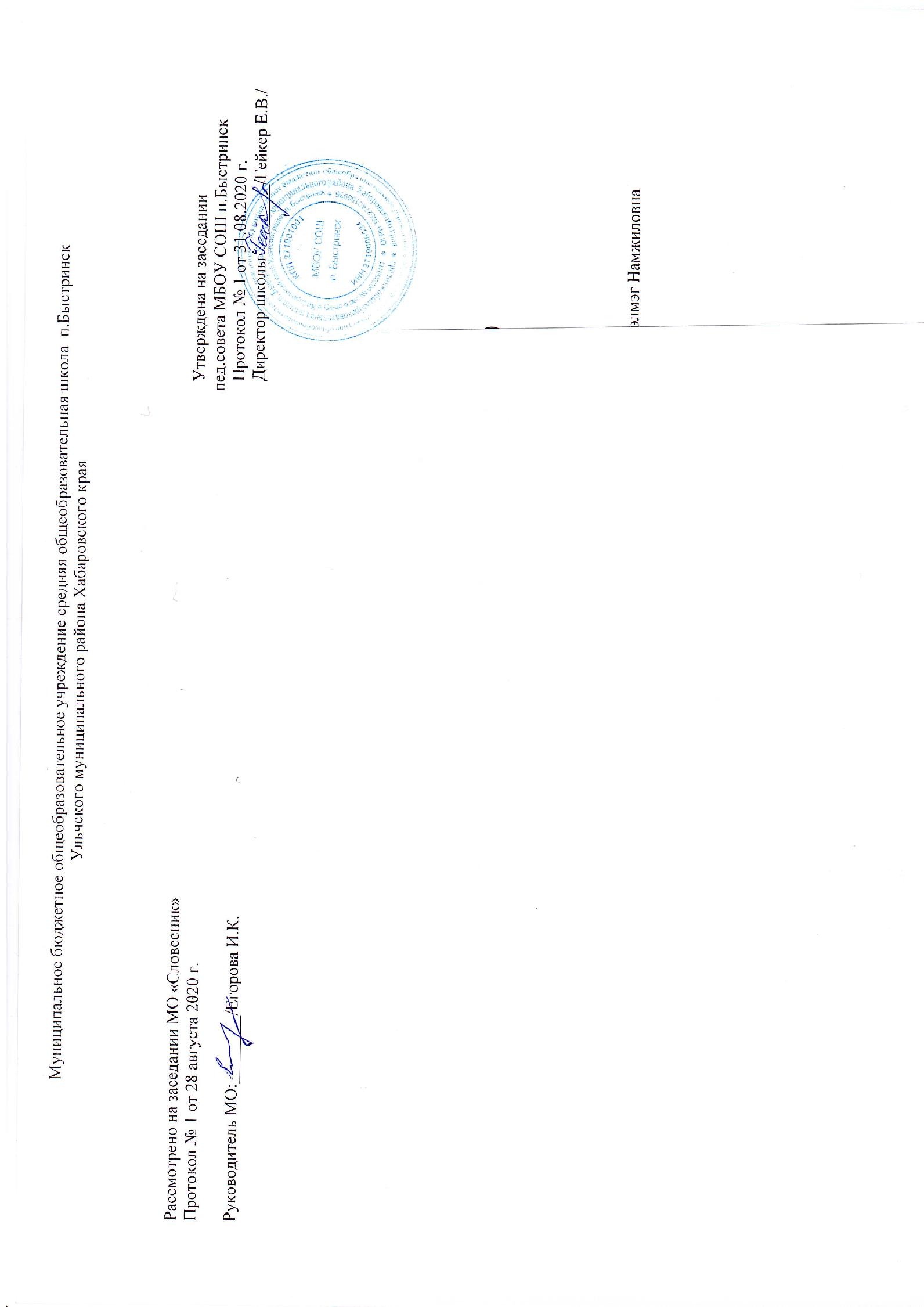 Ульчского муниципального района Хабаровского краяРабочая программапо русскому языку  3 класс                                                                                                                                                  Учитель начальных классов: Ринчинова Сэлмэг Намжиловна2020-2021 учебный годПОЯСНИТЕЛЬНАЯ ЗАПИСКА ПО ПРЕДМЕТУ «РУССКИЙ ЯЗЫК»Рабочая программа на 2020-2021 учебный год составлена на основе Федерального государственного образовательного стандарта начального общего образования. Концепции духовно-нравственного развития и воспитания личности гражданина России, планируемых результатов начального общего образования, Примерных программ начального общего образования и авторской программы авторской программы В.П.Канакиной, В.Г.Горецкого («Школа России.. В 2 ч.– М.: «Просвещение», 2011) в соответствии с требованиями Федерального компонента государственного образовательного стандарта начального общего образования.Содержание рабочей программы полностью соответствует требованиям Федерального компонента государственного образовательного стандарта начального общего образования.Целями изучения предмета «Русский язык» в начальной школе являются:ознакомление учащихся с основными положениями науки о языке и формирование на этой основе знаково-символического воспитания и логического мышления учащихся;формирование коммуникативной компетенции учащихся: развитие устной и письменной речи, монологической и диалогической речи, а также навыков грамотного, безошибочного письма как показателя общей культуры человека.Программа определяет ряд практических задач, решение которых обеспечит достижение основных целей изучения предмета:развитие речи, мышления, воображения школьников, умения выбирать средства языка в соответствии с целями, задачами и условиями общения;освоение первоначальных знаний о лексике, фонетике, грамматике русскогоязыка;овладение умениями правильно писать и читать, участвовать в диалоге, составлять несложные монологические высказывания и письменные тексты-описания и повествования небольшого объема;воспитание позитивного эмоционально-ценностного отношения к русскому языку, чувства сопричастности к сохранению его уникальности и чистоты; пробуждение познавательного интереса к языку, стремления совершенствовать свою речь.ОБЩАЯ ХАРАКТЕРИСТИКА КУРСАСодержание программы представлено следующими содержательными линиями:– система языка (основы лингвистических знаний): фонетика и орфоэпия, графика, состав слова (морфемика), грамматика (морфология и синтаксис);–   орфография и пунктуация;–   развитие речи.Содержание курса имеет концентрическое строение, предусматривающее изучение одних и тех же разделов и тем в каждом классе. Такая структура программы позволяет учитывать степень подготовки учащихся к восприятию тех или иных сведений о языке, обеспечивает постепенное возрастание сложности материала и организует комплексное изучение грамматической теории, навыков правописания и развития речи.Содержание систематического курса русского языка представлено в программе как совокупность понятий, правил, сведений, взаимодействующих между собой, отражающих реально существующую внутреннюю взаимосвязь всех сторон языка: фонетической, лексической, словообразовательной и грамматической (морфологической и синтаксической).Программа предполагает организацию проектной деятельности, которая способствует включению учащихся в активный познавательный процесс. Проектная деятельность позволяет закрепить, расширить, углубить полученные на уроках знания, создаёт условия для творческого развития детей, формирования позитивной самооценки, навыков совместной деятельности со взрослыми и сверстниками, умений сотрудничать друг с другом, совместно планировать свои действия, вести поиск и систематизировать нужную информацию.3 классе центральное место отводится формированию грамматических понятий курса русского языка (текст, предложение, слово, словосочетание, части речи, имя существительное, имя прилагательное, имя числительное, глагол, местоимение, предлог, члены предложения, значимые части слова: корень, приставка, суффикс, окончание и др.).МЕСТО ПРЕДМЕТА В УЧЕБНОМ ПЛАНЕ.Согласно Федеральному базисному учебному плану для образовательных учреждений РФ на изучение курса отводится 5  часов в неделю.Общее количество часов – 170.В программе предусмотрено 5 часов резерва, которые будут использованы на повторение и систематизацию знаний учащихся.ЦЕННОСТНЫЕ ОРИЕНТИРЫ СОДЕРЖАНИЯ	КУРСА.Ведущее место предмета «Русский язык» в системе общего образования обусловлено тем, что русский язык является государственным языком Российской Федерации, родным языком русского народа, средством межнационального общения. Изучение русского языка способствует формированию у учащихся представлений о языке как основном средстве человеческого общения, явлении национальной культуры и основе национального самосознания.процессе изучения русского языка у учащихся начальной школы формируется позитивное эмоционально-ценностное отношение к русскому языку, стремление к его грамотному использованию, понимание того, что правильная устная и письменная речь являютсяпоказателем общей культуры человека. На уроках русского языка ученики получают начальное представление о нормах русского литературного языка и правилах речевого этикета, учатся ориентироваться в целях, задачах, условиях общения, выборе адекватных языковых средств, для успешного решения коммуникативной задачи.Русский язык является для учащихся основой всего процесса обучения, средством развития их мышления, воображения, интеллектуальных и творческих способностей, основным каналом социализации личности. Успехи в изучении русского языка во многом определяют результаты обучения по другим школьным предметам.РЕЗУЛЬТАТЫ ИЗУЧЕНИЯ УЧЕБНОГО ПРЕДМЕТА «РУССКИЙ ЯЗЫК»Личностные результатыФормирование чувства гордости за свою Родину, российский народ и историю России; осознание своей этнической и национальной принадлежности, формирование ценностей многонационального российского общества; становление гуманистических и демократических ценностных ориентаций.Формирование целостного, социально ориентированного взгляда на мир в его органичном единстве и разнообразии природы, народов, культур и религий.Формирование уважительного отношения к иному мнению, истории и культуре других народов.Овладение начальными навыками адаптации в динамично изменяющемся и развивающемся мире.Принятие и освоение социальной роли обучающегося, развитие мотивов учебной деятельности и формирование личностного смысла учения.Развитие самостоятельности и личной ответственности за свои поступки, в том числе в информационной деятельности, на основе представлений о нравственных нормах, социальной справедливости и свободе.Формирование эстетических потребностей, ценностей и чувств.Развитие этических чувств, доброжелательности и эмоционально-нравственной отзывчивости, понимания и сопереживания чувствам других людей.Развитие навыков сотрудничества со взрослыми и сверстниками в различных социальных ситуациях, умения не создавать конфликтов и находить выходы из спорных ситуаций.Формирование установки на безопасный, здоровый образ жизни, мотивации к творческому труду, к работе на результат, бережному отношению к материальным и духовным ценностям.Метапредметные результатыОвладение способностью принимать и сохранять цели и задачи учебной деятельности, поиска средств её осуществления.Формирование умения планировать, контролировать и оценивать учебные действия в соответствии с поставленной задачей и условиями её реализации, определять наиболее эффективные способы достижения результата.Использование знаково-символических средств представления информации.Активное использование речевых средств и средств для решения коммуникативных и познавательных задач.Использование различных способов поиска (в справочных источниках), сбора, обработки, анализа, организации, передачи и интерпретации информации.Овладение навыками смыслового чтения текстов различных стилей и жанров в соответствии с целями и задачами: осознанно строить речевое высказывание в соответствии с задачами коммуникации и составлять тексты в устной и письменной формах.Овладение логическими действиями сравнения, анализа, синтеза, обобщения, классификации по родовидовым признакам, установления аналогий и причинно-следственных связей, построения рассуждений, отнесения к известным понятиям.Готовность слушать собеседника и вести диалог, признавать возможность существования различных точек зрения и права каждого иметь свою, излагать своё мнение и аргументировать свою точку зрения и оценки событий.Определение общей цели и путей её достижения; умение договариваться о распределении функций и ролей в совместной деятельности; осуществлять взаимный контроль в совместной деятельности, адекватно оценивать собственное поведение и поведение окружающих.Готовность конструктивно разрешать конфликты посредством учёта интересов сторон и сотрудничества.Овладение начальными сведениями о сущности и особенностях объектов, процессов и явлений действительности в соответствии с содержанием учебного предмета «Русский язык».Овладение базовыми предметными и межпредметными понятиями, отражающими существенные связи и отношения между объектами и процессами.Умение работать в материальной и информационной среде начального общего образования (в том числе с учебными моделями) в соответствии с содержанием учебного предмета «Русский язык».Предметные результатыФормирование первоначальных представлений о единстве и многообразии языкового и культурного пространства России, о языке как основе национального самосознания.Понимание обучающимися того, что язык представляет собой явление национальной культуры и основное средство человеческого общения; осознание значения русского языка как государственного языка Российской Федерации, языка межнационального общения.Сформированность позитивного отношения к правильной устной и письменной речи как показателям общей культуры и гражданской позиции человека.Овладение первоначальными представлениями о нормах русского языка (орфоэпических, лексических, грамматических, орфографических, пунктуационных) и правилах речевого этикета.Формирование умения ориентироваться в целях, задачах, средствах и условиях общения, выбирать адекватные языковые средства для успешного решения коммуникативных задач при составлении несложных монологических высказываний и письменных текстов.Осознание безошибочного письма как одного из проявлений собственного уровня культуры, применение орфографических правил и правил постановки знаков препинания при записи собственных и предложенных текстов. Владение умением проверять написанное.Овладение учебными действиями с языковыми единицами и формирование умения использовать знания для решения познавательных, практических и коммуникативных задач.Освоение первоначальных научных представлений о системе и структуре русского языка: фонетике и графике, лексике, словообразовании (морфемике), морфологии и синтаксисе; об основных единицах языка, их признаках и особенностях употребления в речи;Формирование умений опознавать и анализировать основные единицы языка, грамматические категории языка, употреблять языковые единицы адекватно ситуации речевого общения.СОДЕРЖАНИЕ УЧЕБНОГО ПРЕДМЕТА КУРСАЯзык и речь (2 ч)Виды речи. Речь, её назначение. Речь - отражение культуры человека. Язык, его назначение и его выбор в соответствии с целями и условиями общения. Формирование представлений о языке как основе национального самосознания. Развитие речиСоставление текста по рисунку.Текст. Предложение. Словосочетание (15 ч)Признаки текста: смысловая связь предложений в тексте, законченность, тема, основная мысль. Построение текста: вступление, основная часть, заключение. Типы текстов: повествование, описание, рассуждение.Формирование навыка смыслового чтения текста различных стилей и жанров в соответствии с учебными целями и задачами.Предложение (повторение и углубление представлений о предложении и диалоге).Виды предложений по цели высказывания (повествовательные, вопросительные, побудительные) и по интонации (восклицательные и невосклицательные).Знаки препинания в конце предложений.Формирование внимательного отношения к окружающим. Сведения из истории главного города России - Москвы; развитие на их основе чувства патриотизма. Предложения с обращением (общее представление). Состав предложения (повторение и углубление представлений). Главные и второстепенные члены предложения (без терминов и названий). Распространённые и нераспространённые предложения.Формирование навыков работы с графической и текстовой информацией (таблицы и памятки).Разбор предложения по членам.Простое и сложное предложения (общее представление). Запятая внутри сложного предложения.Связь слов в словосочетании. Определение в словосочетании главного и зависимого слов при помощи вопроса.Развитие речиСоставление небольшого рассказа по репродукции картины.Составление предложений (и текста) из деформированных слов, а также по рисунку, по данной теме, по модели.Слово в языке и речи (19 ч)Лексическое значение слова (повторение и углубление представлений о слове). Номинативная функция слова, понимание слова как единства звучания и значения; однозначные и многозначные слова, слова в прямом и переносном значении; синонимы, антонимы.Работа с толковым словарём, словарём синонимов и антонимов. Использование омонимов в речи. Работа со словарём омонимов. Слово и словосочетание.Значение фразеологизмов и их использование в речи. Работа со словарём фразеологизмов.Развитие интереса к происхождению слов, к истории возникновения фразеологизмов. Обобщение и углубление представлений об изученных частях речи (имени существительном, имени прилагательном, глаголе, местоимении) и их признаках. Формирование умений видеть красоту и образность слов русского языка в пейзажных отрывках текста. Имя числительное (общее представление).Обобщение и уточнение представлений об однокоренных (родственных) словах, о корне.Слово и слог. Звуки и буквы (обобщение и углубление представлений). Слог, звуки и буквы. Гласные звуки и буквы для их обозначения.Правописание слов с ударными (сочетания жи-ши, ча-ща, чу-щу) и безударными глас-в корне.Согласные звуки и буквы для их обозначения. Правописание слов с парными по глухости-звонкости согласными звуками на конце слова и перед согласными в корне. Мягкий разделительный знак (ь). Правописание слов с мягким разделительным и.Формирование установки на здоровый образ жизни (соблюдение правил дорожного движения при переходе улицы). Развитие речи Подробное изложение с языковым анализом текста, по вопросам или коллективно сонному плану. Составление предложений и текста порепродукции картины.Состав слова (15ч)Корень слова. Однокоренные слова. Чередование согласных в корне. Сложные слова.Развитие интереса к истории языка, изменениям, происходящим в нём.Формы слова. Окончание.Значение приставки и суффикса в слове.Основа слова.Разбор слова по составу. Знакомство со словообразовательным словарём.Изменяемые и неизменяемые слова, их употребление в речи.ээзбор слова по составу.Формирование навыка моделирования слов.Развитие речиСочинение по репродукции картины.Редактирование предложений с неуместным употреблением в них однокоренных слов, сдобное изложение повествовательного текста с языковым анализом.Правописание частей слова (29 ч)Общее представление о правописании слов с орфограммами в значимых частях слова.Формирование умений ставить перед собой орфографическую задачу, определять пути её решения, решать её в соответствии с изученным правилом. Формирование умений планировать учебные действия при решении орфографической задачи.Правописание слов с безударными гласными в корне.Слова старославянского происхождения и их «следы» в русском языке. Формирование уважительного отношения к истории языка.Правописание слов с парными по глухости-звонкости согласными на конце слов и перед согласными в корне.Правописание слов с непроизносимыми согласными в корне.Правописание слов с удвоенными согласными.Правописание суффиксов и приставок.Правописание приставок и предлогов.Правописание слов с разделительным твёрдым знаком (ъ).Развитие речиСоставление текста по репродукции картины.Изложение повествовательного деформированного текста по самостоятельно составленному плану.Составление объявления.Части речи (79 ч)Части речи: имя существительное, имя прилагательное, имя числительное, местоимение, глагол, предлог, частица не, союз (общее представление).Имя существительное. Значение и употребление имён существительных в речи.Одушевлённые и неодушевлённые имена существительные.Представление об устаревших словах в русском языке.Собственные и нарицательные имена существительные.Правописание имён собственных.Изменение имён существительных по числам.Имена существительные, имеющие форму одного числа (салазки, мёд). Имена существительные общего рода (первое представление).Формирование навыка культуры речи: норм согласования (серая мышь, вкусная карамель, листва облетела и др.).Мягкий знак (ь) после шипящих на конце имён существительных женского рода (рожь, тишь, вещь).Изменение имён существительных по падежам. Определение падежа, в котором употреблено имя существительное.Неизменяемые имена существительные.Именительный падеж. Родительный падеж. Дательный падеж. Винительный падеж. Творительный падеж. Предложный падеж.Начальная форма имени существительного.Морфологический разбор имени существительного.Имя прилагательное. Лексическое значение имён прилагательных.Обогащение словарного запаса именами прилагательными.Связь имени прилагательного с именем существительным.Роль имён прилагательных в тексте.Синтаксическая функция имени прилагательного в предложении. Изменение имён прилагательных по родам в единственном числе. Зависимость рода имени прилагательного от формы рода имени существительного. Родовые окончания имён прилагательных (-ый, -ой, -ая, - яя). Изменение имён прилагательных по числам.Зависимость формы числа имени прилагательного от формы числа имени существительного.Изменение имён прилагательных, кроме имён прилагательных на -ий, -ья, ов. -ин. по падежам (первое представление).Зависимость падежа имени прилагательного от формы падежа имени существительного Начальная форма имени прилагательного.Морфологический разбор имени прилагательного.Местоимение. Личные местоимения 1-го, 2-го, 3-го лица. Личные местоимения единственного и множественного числа.Род местоимений 3-го лица единственного числа. Изменение личных местоимений 3-го лица в единственном числе по родам.Морфологический разбор местоимений.Глагол. Значение и употребление в речи. Изменение глаголов по числам. Начальная (неопределённая) форма глагола.Глагольные вопросы что делать? и что сделать? Изменение глаголов по временам.Род глаголов в прошедшем времени. Родовые окончания глаголов (-а, -о). Правописание частицы не с глаголами.Морфологический разбор глагола. Развитие речиПодробное изложение по самостоятельно составленному плану, по опорным словам. Письмо по памяти.Составление устного рассказа по серии картин.Сочинение по репродукции картины.Составление текста-описания растения в научном стиле.Сопоставление содержания и выразительных средств в искусствоведческом тексте и в репродукции картины. Составление текста-описания о животном по личным наблюдениям. Составление сочинения-отзыва по репродукции картины. Составление письма.Составление текста по сюжетным рисункам. Составление предложений с нарушенным порядком слов.Повторение (11 ч)ВИДЫ КОНТРОЛЬНО-ИЗМЕРИТЕЛЬНЫХ МАТЕРИАЛОВСловарный диктант № 3Промежуточная диагностическая работаКонтрольный диктант № 3Контрольное списывание № 3Проверочный диктант № 2Проверочный диктант № 3Словарный диктант № 4Проверочная работа № 4Контрольный диктант № 4Проверочная работа № 5Проверочная работа № 6Контрольный диктант № 5Словарный диктант № 5Контрольный диктант № 6Контрольное списывание № 4Итоговая диагностическая работаТРЕБОВАНИЯ К УРОВНЮ ПОДГОТОВКИ УЧАЩИХСЯрезультате изучения русского языка в третьем классе дети научатся:понимать, что предложение - это основная единица речи;понимать термины «повествовательные предложения», «вопросительные предложения», «побудительные предложения»; грамматические особенности предложений, разных по цели высказывания;различать предложения по интонации (восклицательные, невосклицательные);оформлять предложения в устной и письменной речи (интонация, пауза, знаки препинания: точка, вопросительный и восклицательный знаки);различать признаки текста и типы текстов (повествование, описание, рассуждение);называть и определять главные (подлежащее и сказуемое) и второстепенные (без двоения на виды) члены предложения;понимать, что слова в предложении связаны по смыслу и по форме;различать словосочетание и предложение;называть и определять части речи (имя существительное, имя прилагательное, глагол, местоимение, предлог),понимать особенности употребления в предложении имени существительного, прилагательного, глагола, предлога;называть и определять части слова (корень, окончание, приставка, суффикс);понимать термины «корень слова», «однокоренные слова», «разные формы слова»;различать слабую и сильную позиции гласных и согласных в корне слова;использовать способы проверки обозначения на письме гласных и согласных звуков в слабой позиции в корне слова;давать фонетическую характеристику гласных и согласных звуков;понимать влияние ударения на смысл слова;различать парные и непарные согласные по звонкости и глухости, по твёрдости и мягкости; обозначать мягкость согласных на письме;понимать роль разделительного мягкого знака и разделительного твёрдого знака в слове.Третьеклассники получат возможность научиться:орфографически грамотно и каллиграфически правильно списывать и писать под диктовку текст (55-65 слов), включающий изученные орфограммы за 1-3 класс;проверять написанное, находить в словах изученные орфограммы;производить звуковой и звуко-буквенный разбор слова;производить морфемный разбор ясных по составу слов, подбирать однокоренные слова разных частей речи;распознавать части речи и их грамматические признаки (род, число, падеж имён существительных; род и число имён прилагательных; время и число глаголов; лицо и число местоимений);изменять имена существительные, имена прилагательные, глаголы по числам; склонять в единственном числе имена существительные; изменять имена прилагательные по родам; изменять глаголы по временам;• интонационно правильно произносить предложения; определять вид предложения по цели высказывания и интонации;вычленять в предложении основу и словосочетания;производить элементарный синтаксический разбор предложения;определять тему текста, его основную мысль, подбирать заголовок к тексту, делить текст на части, под руководством учителя и самостоятельно составлять план текста;определять тип текста;писать изложение и сочинение (60-75 слов) по коллективно или самостоятельно составленному плану под руководством учителя.Тематическое	планирование по русскому языку 3 классЧасти речи (79 ч)Третья четверть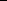 Четвертая четвертьМАТЕРИАЛЬНО-ТЕХНИЧЕСКОЕ ОБЕСПЕЧЕНИЕОБРАЗОВАТЕЛЬНОГО ПРОЦЕССАНаименование объектов и средств материально-технического обеспеченияГорецкий В. Г., Канакина В. П. и др. Русский язык. Рабочие программы.1 -4 классы.Русский языкКанакина ВП ,Горецкий ВГ Русский язык. Учебник. 3 класс 1часть, 2 часть. –Просвещение, 2013 г.Рабочие тетрадиКанакина ВП  Русский язык	Рабочая тетрадь 3 класс в 2-х частях Просвещение, 2013 г.Методическое пособиеКанакина ВП, Горецкий ВГ Русский язык . Методическое пособие, 3 класс, 2012 г.Канакина ВП , Щёголева ГС  Русский язык Сборник диктантови самостоятельных работ. 1-4 класс, 2012 гРаздаточный материал.Канакина ВП  Русский язык. Раздаточный материал 3 класс№ п/пНаименование разделов и темВсего часов1Язык и речь22Текст. Предложение. Словосочетание153Слово в языке и речи18Резерв14Состав слова155Правописание частей слова28Резерв16Части речи77Резерв27Повторение10Резерв№ п/пВид работыДата проведения1Стартовая диагностическая работа2Словарный диктант № 13Контрольный диктант № 14Проверочная работа № 15Проверочная работа №26Словарный диктант № 27Проверочный диктант № 18Контрольное списывание № 19Контрольный диктант № 210Проверочная работа № 311Контрольное списывание № 2№ДатаДатаТема урокаПланируемыеПланируемые результаты ( в соответствии с ФГОС )Планируемые результаты ( в соответствии с ФГОС )Планируемые результаты ( в соответствии с ФГОС )Планируемые результаты ( в соответствии с ФГОС )Планируемые результаты ( в соответствии с ФГОС )Планируемые результаты ( в соответствии с ФГОС )Планируемые результаты ( в соответствии с ФГОС )Планируемые результаты ( в соответствии с ФГОС )Планируемые результаты ( в соответствии с ФГОС )п/ппопорезультатып/ппопорезультатыПонятиеПредметныеУУДУУДУУДУУДУУДЛичностныеЛичностныеплануфакту(предметные)результатырезультатырезультатыЭлементы(не оцениваются)(не оцениваются)содержания123456666677Первая четвертьПервая четвертьЯзык и речь (2 ч)Язык и речь (2 ч)Наша речь.ВоспроизвестиЗнание: научитсяРегулятивные: ставить новыеРегулятивные: ставить новыеРегулятивные: ставить новыеРегулятивные: ставить новыеРегулятивные: ставить новыеРегулятивные: ставить новыеРегулятивные: ставить новыеАдекватнаяАдекватнаяАдекватнаяВиды речипредставление о речи иРечь устная,различать виды речиучебные задачи в сотрудничествеучебные задачи в сотрудничествеучебные задачи в сотрудничествеучебные задачи в сотрудничествеучебные задачи в сотрудничествеучебные задачи в сотрудничествеучебные задачи в сотрудничествемотивация,мотивация,мотивация,ее значении в жизниРечь устная,Умение: анализироватьс учителем, ориентация вс учителем, ориентация вс учителем, ориентация вс учителем, ориентация вс учителем, ориентация вс учителем, ориентация вс учителем, ориентация впринятие образапринятие образапринятие образаее значении в жизниречьУмение: анализироватьс учителем, ориентация вс учителем, ориентация вс учителем, ориентация вс учителем, ориентация вс учителем, ориентация вс учителем, ориентация вс учителем, ориентация впринятие образапринятие образапринятие образа1человека; развиватьречьвысказывания о русскомпрописи.«хорошего«хорошего«хорошего1человека; развиватьписьменная,высказывания о русскомпрописи.«хорошего«хорошего«хорошегоумение передаватьписьменная,языкеПознавательные: использоватьПознавательные: использоватьПознавательные: использоватьПознавательные: использоватьПознавательные: использоватьПознавательные: использоватьПознавательные: использоватьученика»ученика»ученика»умение передаватьвнутренняяязыкеПознавательные: использоватьПознавательные: использоватьПознавательные: использоватьПознавательные: использоватьПознавательные: использоватьПознавательные: использоватьПознавательные: использоватьученика»ученика»ученика»внутренняясодержание рисункавнутренняяНавык: формироватьобщие приемы решения задачобщие приемы решения задачобщие приемы решения задачобщие приемы решения задачобщие приемы решения задачобщие приемы решения задачобщие приемы решения задачсодержание рисункаречьНавык: формироватьобщие приемы решения задачобщие приемы решения задачобщие приемы решения задачобщие приемы решения задачобщие приемы решения задачобщие приемы решения задачобщие приемы решения задачречьнавык общенияКоммуникативные задаватьКоммуникативные задаватьКоммуникативные задаватьКоммуникативные задаватьКоммуникативные задаватьКоммуникативные задаватьКоммуникативные задаватьнавык общенияКоммуникативные задаватьКоммуникативные задаватьКоммуникативные задаватьКоммуникативные задаватьКоммуникативные задаватьКоммуникативные задаватьКоммуникативные задаватьвопросы.вопросы.вопросы.вопросы.вопросы.Наш языкПознакомить учащихсяЗнание: научитсяРегулятивные: формулировать иРегулятивные: формулировать иРегулятивные: формулировать иРегулятивные: формулировать иРегулятивные: формулировать иРегулятивные: формулировать иРегулятивные: формулировать иАдекватнаяАдекватнаяАдекватнаяс понятием «хорошаявыяснять значение словаудерживать учебную задачу.удерживать учебную задачу.удерживать учебную задачу.удерживать учебную задачу.удерживать учебную задачу.удерживать учебную задачу.удерживать учебную задачу.мотивация,мотивация,мотивация,речь», уточнитьязык, размышление оПознавательные: использоватьПознавательные: использоватьПознавательные: использоватьПознавательные: использоватьПознавательные: использоватьПознавательные: использоватьПознавательные: использоватьличностнаяличностнаяличностнаяпредставления детей оЧемязыкеобщие приемы решения задачобщие приемы решения задачобщие приемы решения задачобщие приемы решения задачобщие приемы решения задачобщие приемы решения задачобщие приемы решения задачответственность заответственность заответственность за2языке как средствеотличаютсяУмение: анализироватьКоммуникативные: уметьКоммуникативные: уметьКоммуникативные: уметьКоммуникативные: уметьКоммуникативные: уметьКоммуникативные: уметьКоммуникативные: уметьсвои поступки,свои поступки,свои поступки,общения, о языке какязык и речьвысказывания о русскомпросить о помощи, обращатьсяпросить о помощи, обращатьсяпросить о помощи, обращатьсяпросить о помощи, обращатьсяпросить о помощи, обращатьсяпросить о помощи, обращатьсяпросить о помощи, обращатьсяздоровьесберега-здоровьесберега-здоровьесберега-системе знаний, чемязыкеза помощью, формулироватьза помощью, формулироватьза помощью, формулироватьза помощью, формулироватьза помощью, формулироватьза помощью, формулироватьза помощью, формулироватьющее поведениеющее поведениеющее поведениеотличаются язык и речьНавык: владение русскимсвои затруднения.свои затруднения.свои затруднения.свои затруднения.свои затруднения.свои затруднения.свои затруднения.языкомТекст. Предложение. Словосочетание ( 15 ч.)Текст. Предложение. Словосочетание ( 15 ч.)Текст. Предложение. Словосочетание ( 15 ч.)ТекстУточнитьЗнание: научитсяРегулятивные: формировать иРегулятивные: формировать иРегулятивные: формировать иРегулятивные: формировать иРегулятивные: формировать иРегулятивные: формировать иРегулятивные: формировать иАдекватнаяАдекватнаяАдекватнаяпредставление о текстеразличать признаки текстаудерживать учебную задачу,удерживать учебную задачу,удерживать учебную задачу,удерживать учебную задачу,удерживать учебную задачу,удерживать учебную задачу,удерживать учебную задачу,мотивация,мотивация,мотивация,и его признаках,Текст, тема,Умение: подбиратьприменять установленныеприменять установленныеприменять установленныеприменять установленныеприменять установленныеприменять установленныеприменять установленныеличностнаяличностнаяличностнаявоспроизвести знания оТекст, тема,заголовки к тексту Навыкправила.правила.правила.правила.правила.правила.правила.внутренняя пози-внутренняя пози-внутренняя пози-3воспроизвести знания оглавнаязаголовки к тексту Навыкправила.правила.правила.правила.правила.правила.правила.внутренняя пози-внутренняя пози-внутренняя пози-3теме, главной мысли,главнаясписывания текстаПознавательные: поиск иПознавательные: поиск иПознавательные: поиск иПознавательные: поиск иПознавательные: поиск иПознавательные: поиск иПознавательные: поиск иция, самооценка.ция, самооценка.ция, самооценка.теме, главной мысли,мысль,списывания текстаПознавательные: поиск иПознавательные: поиск иПознавательные: поиск иПознавательные: поиск иПознавательные: поиск иПознавательные: поиск иПознавательные: поиск иция, самооценка.ция, самооценка.ция, самооценка.мысль,заголовке, частяхмысль,выделение информациивыделение информациивыделение информациивыделение информациивыделение информациивыделение информациивыделение информацииАдаптацияАдаптацияАдаптациязаголовке, частяхзаголовоквыделение информациивыделение информациивыделение информациивыделение информациивыделение информациивыделение информациивыделение информацииАдаптацияАдаптацияАдаптациятекстазаголовокКоммуникативные ставитьКоммуникативные ставитьКоммуникативные ставитьКоммуникативные ставитьКоммуникативные ставитьКоммуникативные ставитьКоммуникативные ставитьповедения в дет-поведения в дет-поведения в дет-текстаКоммуникативные ставитьКоммуникативные ставитьКоммуникативные ставитьКоммуникативные ставитьКоммуникативные ставитьКоммуникативные ставитьКоммуникативные ставитьповедения в дет-поведения в дет-поведения в дет-вопросы и обращаться завопросы и обращаться завопросы и обращаться завопросы и обращаться завопросы и обращаться завопросы и обращаться завопросы и обращаться заском коллективе.ском коллективе.ском коллективе.помощью.помощью.помощью.помощью.помощью.помощью.помощью.4Типы текстовВоспроизвестиЗнание: научитсяРегулятивные: формироватьРегулятивные: формироватьРегулятивные: формироватьРегулятивные: формироватьРегулятивные: формироватьРегулятивные: формироватьРегулятивные: формироватьРегулятивные: формироватьРегулятивные: формироватьАдекватнаяпредставленияопределять типы текстовучебную задачу, применятьучебную задачу, применятьучебную задачу, применятьучебную задачу, применятьучебную задачу, применятьучебную задачу, применятьучебную задачу, применятьучебную задачу, применятьучебную задачу, применятьмотивация,учащихся о типахТекстУмение составлениеустановленные правилаустановленные правилаустановленные правилаустановленные правилаустановленные правилаустановленные правилаустановленные правилаустановленные правилаустановленные правилаличностнаятекстов и ихповествоваттекста изПознавательные: использоватьПознавательные: использоватьПознавательные: использоватьПознавательные: использоватьПознавательные: использоватьПознавательные: использоватьПознавательные: использоватьПознавательные: использоватьПознавательные: использоватьсамооценка,распознавания,ельный,деформированныхобщие приёмы решения задачобщие приёмы решения задачобщие приёмы решения задачобщие приёмы решения задачобщие приёмы решения задачобщие приёмы решения задачобщие приёмы решения задачобщие приёмы решения задачобщие приёмы решения задачздоровьеописательныпредложенийКоммуникативные уметь проситьКоммуникативные уметь проситьКоммуникативные уметь проситьКоммуникативные уметь проситьКоммуникативные уметь проситьКоммуникативные уметь проситьКоммуникативные уметь проситьКоммуникативные уметь проситьКоммуникативные уметь проситьсберегающеей, текст-Навык: составлениео помощи, обращаться зао помощи, обращаться зао помощи, обращаться зао помощи, обращаться зао помощи, обращаться зао помощи, обращаться зао помощи, обращаться зао помощи, обращаться зао помощи, обращаться заповедение.рассуждениетекста по самостоятельнопомощью.помощью.помощью.помощью.помощью.помощью.помощью.помощью.помощью.выбранной теме на основеличных впечатлений5ПредложениеВоспроизвести знанияЗнание: научитсяРегулятивные: контролировать иРегулятивные: контролировать иРегулятивные: контролировать иРегулятивные: контролировать иРегулятивные: контролировать иРегулятивные: контролировать иРегулятивные: контролировать иРегулятивные: контролировать иРегулятивные: контролировать иАдекватнаяо предложении,правильно оформлятьоценивать процесс и результатоценивать процесс и результатоценивать процесс и результатоценивать процесс и результатоценивать процесс и результатоценивать процесс и результатоценивать процесс и результатоценивать процесс и результатоценивать процесс и результатмотивация,правильно оформлятьПредложенипредложение на письмедеятельности Познавательные:деятельности Познавательные:деятельности Познавательные:деятельности Познавательные:деятельности Познавательные:деятельности Познавательные:деятельности Познавательные:деятельности Познавательные:деятельности Познавательные:осознаниеПредложенипредложение наПредложениУмение: отделять виспользовать знаково-использовать знаково-использовать знаково-использовать знаково-использовать знаково-использовать знаково-использовать знаково-использовать знаково-использовать знаково-ответственности,предложение нае,Умение: отделять виспользовать знаково-использовать знаково-использовать знаково-использовать знаково-использовать знаково-использовать знаково-использовать знаково-использовать знаково-использовать знаково-ответственности,письме, находитье,устной речи односимволические средства исимволические средства исимволические средства исимволические средства исимволические средства исимволические средства исимволические средства исимволические средства исимволические средства иадаптация поведе-письме, находитьзаконченнаяустной речи односимволические средства исимволические средства исимволические средства исимволические средства исимволические средства исимволические средства исимволические средства исимволические средства исимволические средства иадаптация поведе-законченнаяглавные членызаконченнаяпредложение от другогоприменять знания, умения иприменять знания, умения иприменять знания, умения иприменять знания, умения иприменять знания, умения иприменять знания, умения иприменять знания, умения иприменять знания, умения иприменять знания, умения иния в детскомглавные членымысль,предложение от другогоприменять знания, умения иприменять знания, умения иприменять знания, умения иприменять знания, умения иприменять знания, умения иприменять знания, умения иприменять знания, умения иприменять знания, умения иприменять знания, умения иния в детскомпредложениямысль,Навык: оформлениенавыки.навыки.навыки.навыки.навыки.навыки.навыки.навыки.навыки.коллективе.предложениядиалогНавык: оформлениенавыки.навыки.навыки.навыки.навыки.навыки.навыки.навыки.навыки.коллективе.диалогпредложений вКоммуникативные уметь проситьКоммуникативные уметь проситьКоммуникативные уметь проситьКоммуникативные уметь проситьКоммуникативные уметь проситьКоммуникативные уметь проситьКоммуникативные уметь проситьКоммуникативные уметь проситьКоммуникативные уметь проситьпредложений вКоммуникативные уметь проситьКоммуникативные уметь проситьКоммуникативные уметь проситьКоммуникативные уметь проситьКоммуникативные уметь проситьКоммуникативные уметь проситьКоммуникативные уметь проситьКоммуникативные уметь проситьКоммуникативные уметь проситьдиалогической речипомощи, обращаться запомощи, обращаться запомощи, обращаться запомощи, обращаться запомощи, обращаться запомощи, обращаться запомощи, обращаться запомощи, обращаться запомощи, обращаться запомощью, задавать вопросыпомощью, задавать вопросыпомощью, задавать вопросыпомощью, задавать вопросыпомощью, задавать вопросыпомощью, задавать вопросыпомощью, задавать вопросыпомощью, задавать вопросыпомощью, задавать вопросы6Виды предложенийПознакомить сПредложенияЗнание: научитсяРегулятивные: применятьРегулятивные: применятьРегулятивные: применятьРегулятивные: применятьРегулятивные: применятьРегулятивные: применятьРегулятивные: применятьРегулятивные: применятьРегулятивные: применятьАдекватнаяпо целиособенностямиповествоватеразличать предложенияустановленные правилаустановленные правилаустановленные правилаустановленные правилаустановленные правилаустановленные правилаустановленные правилаустановленные правилаустановленные правиламотивация, приня-высказыванияпредложений, разныхль-Умение устанавливатьПознавательные: использоватьПознавательные: использоватьПознавательные: использоватьПознавательные: использоватьПознавательные: использоватьПознавательные: использоватьПознавательные: использоватьПознавательные: использоватьПознавательные: использоватьтие образапо цели высказывания;ные,правильную интонациюзнаково-символические средствазнаково-символические средствазнаково-символические средствазнаково-символические средствазнаково-символические средствазнаково-символические средствазнаково-символические средствазнаково-символические средствазнаково-символические средства«хорошеговопроситель-Навык:и применять простейшие навыкии применять простейшие навыкии применять простейшие навыкии применять простейшие навыкии применять простейшие навыкии применять простейшие навыкии применять простейшие навыкии применять простейшие навыкии применять простейшие навыкиученика»ные,совершенствоватьписьмаписьмаписьмаписьмаписьмаписьмаписьмаписьмаписьмаадаптация поведе-побудительнпостановку знаковКоммуникативные адекватноКоммуникативные адекватноКоммуникативные адекватноКоммуникативные адекватноКоммуникативные адекватноКоммуникативные адекватноКоммуникативные адекватноКоммуникативные адекватноКоммуникативные адекватнония в детскомыепрепинания в концеиспользовать речь дляиспользовать речь дляиспользовать речь дляиспользовать речь дляиспользовать речь дляиспользовать речь дляиспользовать речь дляиспользовать речь дляиспользовать речь дляколлективе.предложенийпланирования и регуляции своейпланирования и регуляции своейпланирования и регуляции своейпланирования и регуляции своейпланирования и регуляции своейпланирования и регуляции своейпланирования и регуляции своейпланирования и регуляции своейпланирования и регуляции своейдеятельности, слушатьдеятельности, слушатьдеятельности, слушатьдеятельности, слушатьдеятельности, слушатьдеятельности, слушатьдеятельности, слушатьдеятельности, слушатьдеятельности, слушатьсобеседника.собеседника.собеседника.собеседника.собеседника.собеседника.собеседника.собеседника.собеседника.7Виды предложенийУточнятьЗнание: научитсяРегулятивные: формироватьРегулятивные: формироватьРегулятивные: формироватьРегулятивные: формироватьРегулятивные: формироватьРегулятивные: формироватьРегулятивные: формироватьРегулятивные: формироватьРегулятивные: формироватьАдекватнаяпо   интонациипредставления детей оанализировать таблицуучебную задачу и удерживатьучебную задачу и удерживатьучебную задачу и удерживатьучебную задачу и удерживатьучебную задачу и удерживатьучебную задачу и удерживатьучебную задачу и удерживатьучебную задачу и удерживатьучебную задачу и удерживатьмотивация,предложениях, разныхУмение: определятьвниманиевниманиевниманиевниманиевниманиевниманиевниманиевниманиевниманиепринятие образапо интонации, выборПредложенипредложения в устной иПознавательные: самостоятельноПознавательные: самостоятельноПознавательные: самостоятельноПознавательные: самостоятельноПознавательные: самостоятельноПознавательные: самостоятельноПознавательные: самостоятельноПознавательные: самостоятельноПознавательные: самостоятельно«хорошегознаков препинанийяписьменной речи.выделять и формулироватьвыделять и формулироватьвыделять и формулироватьвыделять и формулироватьвыделять и формулироватьвыделять и формулироватьвыделять и формулироватьвыделять и формулироватьвыделять и формулироватьученика»,восклицателНавык: правильнопознавательную цель.познавательную цель.познавательную цель.познавательную цель.познавательную цель.познавательную цель.познавательную цель.познавательную цель.познавательную цель.здоровьесберега-ьные,находитьКоммуникативные уметь проситьКоммуникативные уметь проситьКоммуникативные уметь проситьКоммуникативные уметь проситьКоммуникативные уметь проситьКоммуникативные уметь проситьКоммуникативные уметь проситьКоммуникативные уметь проситьКоммуникативные уметь проситьющее поведение.невосклацатвосклицательные ипомощи, обращаться запомощи, обращаться запомощи, обращаться запомощи, обращаться запомощи, обращаться запомощи, обращаться запомощи, обращаться запомощи, обращаться запомощи, обращаться запомощи, обращаться заельныеневосклицательныепомощью, задавать вопросы,помощью, задавать вопросы,помощью, задавать вопросы,помощью, задавать вопросы,помощью, задавать вопросы,помощью, задавать вопросы,помощью, задавать вопросы,помощью, задавать вопросы,помощью, задавать вопросы,помощью, задавать вопросы,предложения и ставитьпроявлять активность вопроявлять активность вопроявлять активность вопроявлять активность вопроявлять активность вопроявлять активность вопроявлять активность вопроявлять активность вопроявлять активность вопроявлять активность вознак в конце предложенийвзаимодействии для решениявзаимодействии для решениявзаимодействии для решениявзаимодействии для решениявзаимодействии для решениявзаимодействии для решениявзаимодействии для решениявзаимодействии для решениявзаимодействии для решениявзаимодействии для решениякоммуникативных икоммуникативных икоммуникативных икоммуникативных икоммуникативных икоммуникативных икоммуникативных икоммуникативных икоммуникативных икоммуникативных ипознавательных задач.познавательных задач.познавательных задач.познавательных задач.познавательных задач.познавательных задач.познавательных задач.познавательных задач.познавательных задач.познавательных задач.8.СтартовыйВоспроизвести знанияПредложе-Знание: научитсяРегулятивные: контролировать иРегулятивные: контролировать иРегулятивные: контролировать иРегулятивные: контролировать иРегулятивные: контролировать иРегулятивные: контролировать иРегулятивные: контролировать иРегулятивные: контролировать иРегулятивные: контролировать иРегулятивные: контролировать иАдекватнаяконтрольныйо предложении,ние, главныеправильно оформлятьоценивать процесс и результатоценивать процесс и результатоценивать процесс и результатоценивать процесс и результатоценивать процесс и результатоценивать процесс и результатоценивать процесс и результатоценивать процесс и результатоценивать процесс и результатоценивать процесс и результатмотивация,диктант №1правильно оформлятьчленыпредложение на письмедеятельности Познавательные:деятельности Познавательные:деятельности Познавательные:деятельности Познавательные:деятельности Познавательные:деятельности Познавательные:деятельности Познавательные:деятельности Познавательные:деятельности Познавательные:деятельности Познавательные:осознаниепредложение напредложе-Навык: оформлениеиспользовать знаково-использовать знаково-использовать знаково-использовать знаково-использовать знаково-использовать знаково-использовать знаково-использовать знаково-использовать знаково-использовать знаково-ответственности.письме, находитьния.предложений всимволические средства исимволические средства исимволические средства исимволические средства исимволические средства исимволические средства исимволические средства исимволические средства исимволические средства исимволические средства иглавные членыдиалогической речиприменять знания, умения иприменять знания, умения иприменять знания, умения иприменять знания, умения иприменять знания, умения иприменять знания, умения иприменять знания, умения иприменять знания, умения иприменять знания, умения иприменять знания, умения ипредложения.навыки.навыки.навыки.навыки.навыки.навыки.навыки.навыки.навыки.навыки.9.ОбучающееУчить определять темуТекст, частиЗнание определение типаРегулятивные: развиватьРегулятивные: развиватьРегулятивные: развиватьРегулятивные: развиватьРегулятивные: развиватьРегулятивные: развиватьРегулятивные: развиватьРегулятивные: развиватьРегулятивные: развиватьРегулятивные: развиватьМотивация учебнойизложениетекста и его частей,текста.текста, его структурысмысловое чтение, подведениесмысловое чтение, подведениесмысловое чтение, подведениесмысловое чтение, подведениесмысловое чтение, подведениесмысловое чтение, подведениесмысловое чтение, подведениесмысловое чтение, подведениесмысловое чтение, подведениесмысловое чтение, подведениедеятельности,«Путешествен-подбирать языковойТема.Умение: писатьпод понятие на основепод понятие на основепод понятие на основепод понятие на основепод понятие на основепод понятие на основепод понятие на основепод понятие на основепод понятие на основепод понятие на основепринятие образаница»материалЗаголовок.изложение в соответствиираспознавания объектов.распознавания объектов.распознавания объектов.распознавания объектов.распознавания объектов.распознавания объектов.распознавания объектов.распознавания объектов.распознавания объектов.распознавания объектов.«хорошегосоответственноОписание.с поставленной задачейПознавательные: контролироватьПознавательные: контролироватьПознавательные: контролироватьПознавательные: контролироватьПознавательные: контролироватьПознавательные: контролироватьПознавательные: контролироватьПознавательные: контролироватьПознавательные: контролироватьПознавательные: контролироватьученика».вопросам плана ,Навык: написание слов си оценивать процесс и результати оценивать процесс и результати оценивать процесс и результати оценивать процесс и результати оценивать процесс и результати оценивать процесс и результати оценивать процесс и результати оценивать процесс и результати оценивать процесс и результати оценивать процесс и результатпоследовательноизученнымидеятельности.деятельности.деятельности.деятельности.деятельности.деятельности.деятельности.деятельности.деятельности.деятельности.излагать содержаниеорфограммамиКоммуникативные: умениеКоммуникативные: умениеКоммуникативные: умениеКоммуникативные: умениеКоммуникативные: умениеКоммуникативные: умениеКоммуникативные: умениеКоммуникативные: умениеКоммуникативные: умениеКоммуникативные: умениетекстаслушать собеседника,слушать собеседника,слушать собеседника,слушать собеседника,слушать собеседника,слушать собеседника,слушать собеседника,слушать собеседника,слушать собеседника,слушать собеседника,формулировать своиформулировать своиформулировать своиформулировать своиформулировать своиформулировать своиформулировать своиформулировать своиформулировать своиформулировать своизатруднения.затруднения.затруднения.затруднения.затруднения.затруднения.затруднения.затруднения.затруднения.затруднения.10Главные иРазвивать умениеГлавныеЗнание: научитсяРегулятивные: применятьРегулятивные: применятьРегулятивные: применятьРегулятивные: применятьРегулятивные: применятьРегулятивные: применятьРегулятивные: применятьРегулятивные: применятьРегулятивные: применятьРегулятивные: применятьАдекватнаявторостепенныеопределять главные ичленыраспознаватьустановленные правила вустановленные правила вустановленные правила вустановленные правила вустановленные правила вустановленные правила вустановленные правила вустановленные правила вустановленные правила вустановленные правила вмотивация,члены предложенийвторостепенные членыпредложенипредложенияпланировании способа решения.планировании способа решения.планировании способа решения.планировании способа решения.планировании способа решения.планировании способа решения.планировании способа решения.планировании способа решения.планировании способа решения.планировании способа решения.устойчивоепредложений,я,распространенные иПознавательные: использоватьПознавательные: использоватьПознавательные: использоватьПознавательные: использоватьПознавательные: использоватьПознавательные: использоватьПознавательные: использоватьПознавательные: использоватьПознавательные: использоватьПознавательные: использоватьследование враспознаватьподлежащеенераспространенныеобщие приемы решения задач иобщие приемы решения задач иобщие приемы решения задач иобщие приемы решения задач иобщие приемы решения задач иобщие приемы решения задач иобщие приемы решения задач иобщие приемы решения задач иобщие приемы решения задач иобщие приемы решения задач иповедениираспространенные и, сказуемое,Умение: выработатьприменять полученные умения иприменять полученные умения иприменять полученные умения иприменять полученные умения иприменять полученные умения иприменять полученные умения иприменять полученные умения иприменять полученные умения иприменять полученные умения иприменять полученные умения исоциальнымнераспространенныевторостепенумение определятьнавыки, устанавливатьнавыки, устанавливатьнавыки, устанавливатьнавыки, устанавливатьнавыки, устанавливатьнавыки, устанавливатьнавыки, устанавливатьнавыки, устанавливатьнавыки, устанавливатьнавыки, устанавливатьнормам,предложенияные членыглавные и второстепенныесоответствие полученногосоответствие полученногосоответствие полученногосоответствие полученногосоответствие полученногосоответствие полученногосоответствие полученногосоответствие полученногосоответствие полученногосоответствие полученногоздоровьесберега-предложеничлены предложенийрезультата поставленной цели.результата поставленной цели.результата поставленной цели.результата поставленной цели.результата поставленной цели.результата поставленной цели.результата поставленной цели.результата поставленной цели.результата поставленной цели.результата поставленной цели.ющее поведение.яНавык: составлениеКоммуникативные уметь проситьКоммуникативные уметь проситьКоммуникативные уметь проситьКоммуникативные уметь проситьКоммуникативные уметь проситьКоммуникативные уметь проситьКоммуникативные уметь проситьКоммуникативные уметь проситьКоммуникативные уметь проситьКоммуникативные уметь проситьпредложений их группыпомощи, обращаться запомощи, обращаться запомощи, обращаться запомощи, обращаться запомощи, обращаться запомощи, обращаться запомощи, обращаться запомощи, обращаться засловпомощью, задавать вопросы,помощью, задавать вопросы,помощью, задавать вопросы,помощью, задавать вопросы,помощью, задавать вопросы,помощью, задавать вопросы,помощью, задавать вопросы,помощью, задавать вопросы,помощью, задавать вопросы,помощью, задавать вопросы,строить понятные для партнёрастроить понятные для партнёрастроить понятные для партнёрастроить понятные для партнёрастроить понятные для партнёрастроить понятные для партнёрастроить понятные для партнёрастроить понятные для партнёрастроить понятные для партнёрастроить понятные для партнёравысказывания.высказывания.высказывания.высказывания.высказывания.11Упражнение вРазвивать умениеЗнание: научитсяРегулятивные: применятьРегулятивные: применятьРегулятивные: применятьРегулятивные: применятьРегулятивные: применятьСамоопределениеразбореразбирать предложенияустанавливать связь слов вустановленные правила вустановленные правила вустановленные правила вустановленные правила вустановленные правила впозиции школьни--предложений попо членамОсновапредложении.планировании способа решения.планировании способа решения.планировании способа решения.планировании способа решения.планировании способа решения.ка на основечленампредложений,предложениУмение: находитьПознавательные: осознанно иПознавательные: осознанно иПознавательные: осознанно иПознавательные: осознанно иПознавательные: осознанно иположительногопредложенийобогащение словарногоя, главные играмматическую  основупроизвольно строить своипроизвольно строить своипроизвольно строить своипроизвольно строить своипроизвольно строить своиотношения кзапаса обучающихсявторостепенпредложения.сообщениясообщениясообщениясообщениясообщенияшколе.ные членыНавык: соотнесениеКоммуникативные адекватноКоммуникативные адекватноКоммуникативные адекватноКоммуникативные адекватноКоммуникативные адекватнопредложенипредложений со схемойиспользовать речь дляиспользовать речь дляиспользовать речь дляиспользовать речь дляиспользовать речь дляяпланирования и регуляции своейпланирования и регуляции своейпланирования и регуляции своейпланирования и регуляции своейпланирования и регуляции своейдеятельности.деятельности.деятельности.деятельности.деятельности.12-Простое и сложноеДать учащимся общееЗнание: научитсяРегулятивные: формироватьРегулятивные: формироватьРегулятивные: формироватьРегулятивные: формироватьРегулятивные: формироватьСамоопределение13предложениепредставление оразличать простое иучебную задачу, применятьучебную задачу, применятьучебную задачу, применятьучебную задачу, применятьучебную задачу, применятьпозиции школьни--простом и сложномПростоесложное предложенияустановленные правила;установленные правила;установленные правила;установленные правила;установленные правила;ка на основепредложении, учитьпредложениУмение: находитьПознавательные: осознанно иПознавательные: осознанно иПознавательные: осознанно иПознавательные: осознанно иПознавательные: осознанно иположительногоразличать простое ие,грамматическую  основупроизвольно строить своипроизвольно строить своипроизвольно строить своипроизвольно строить своипроизвольно строить своиотношения к школе,сложное предложениеграмматичессложного предложениясообщения;сообщения;сообщения;сообщения;сообщения;ставить новыекая основа,Навык: самостоятельнаяКоммуникативные  уметьКоммуникативные  уметьКоммуникативные  уметьКоммуникативные  уметьКоммуникативные  уметьучебные задачи всложноеработа с заданиямипросить помощи, адекватнопросить помощи, адекватнопросить помощи, адекватнопросить помощи, адекватнопросить помощи, адекватносотрудничестве спредложениучебникаиспользовать речь дляиспользовать речь дляиспользовать речь дляиспользовать речь дляиспользовать речь дляучителем.епланирования и регуляции своейпланирования и регуляции своейпланирования и регуляции своейпланирования и регуляции своейпланирования и регуляции своейдеятельности, строить понятныедеятельности, строить понятныедеятельности, строить понятныедеятельности, строить понятныедеятельности, строить понятныедля партнёра высказывания.для партнёра высказывания.для партнёра высказывания.для партнёра высказывания.для партнёра высказывания.14-СловосочетаниеФормировать умениеСловосочетаЗнание: научитсяРегулятивные: контролировать иРегулятивные: контролировать иРегулятивные: контролировать иРегулятивные: контролировать иРегулятивные: контролировать иСамоопределение15устанавливать связьние, главноенаходить главное иоценивать процесс и результатоценивать процесс и результатоценивать процесс и результатоценивать процесс и результатоценивать процесс и результатпозиции школьни--слов с словосочетании,и зависимоезависимое слово вдеятельности;деятельности;деятельности;деятельности;деятельности;ка на основенаходить главное исловословосочетанияхПознавательные: осознанно иПознавательные: осознанно иПознавательные: осознанно иПознавательные: осознанно иПознавательные: осознанно иположительногозависимое слово,Умение: составлятьпроизвольно строить своипроизвольно строить своипроизвольно строить своипроизвольно строить своипроизвольно строить своиотношения к школе,схемы словосочетанийсообщения;сообщения;сообщения;сообщения;сообщения;договариваться оНавык: правильноКоммуникативные уметь проситьКоммуникативные уметь проситьКоммуникативные уметь проситьКоммуникативные уметь проситьКоммуникативные уметь проситьраспределениивыполнять полный разборпомощи, обращаться запомощи, обращаться запомощи, обращаться запомощи, обращаться запомощи, обращаться зафункций и ролей впредложения по членампомощью, задавать вопросы,помощью, задавать вопросы,помощью, задавать вопросы,помощью, задавать вопросы,помощью, задавать вопросы,совместнойсогласно Памяткистроить понятные для партнёрастроить понятные для партнёрастроить понятные для партнёрастроить понятные для партнёрастроить понятные для партнёрадеятельности..высказывания.высказывания.высказывания.высказывания.высказывания.16Сочинение поФормировать умениеРепродукциЗнание: научитсяРегулятивные: контролировать иРегулятивные: контролировать иРегулятивные: контролировать иРегулятивные: контролировать иРегулятивные: контролировать иСамоопределениерепродукциисоставлятья, пейзажиспользовать вопросы дляоценивать процесс и результатоценивать процесс и результатоценивать процесс и результатоценивать процесс и результатоценивать процесс и результатпозиции школьни--картиныописательный текст посоставления текстадеятельности;деятельности;деятельности;деятельности;деятельности;ка на основеВ.Д.Поленоварепродукции картиныУмение: высказыватьПознавательные: осознанно иПознавательные: осознанно иПознавательные: осознанно иПознавательные: осознанно иПознавательные: осознанно иположительного«Золотая осень»свои впечатленияпроизвольно строить своипроизвольно строить своипроизвольно строить своипроизвольно строить своипроизвольно строить своипроизвольно строить своипроизвольно строить своипроизвольно строить своипроизвольно строить своиотношения к школе,Навык: безошибочноесообщения;сообщения;сообщения;сообщения;сообщения;сообщения;сообщения;сообщения;сообщения;адекватнонаписание описательногоКоммуникативные уметь проситьКоммуникативные уметь проситьКоммуникативные уметь проситьКоммуникативные уметь проситьКоммуникативные уметь проситьКоммуникативные уметь проситьКоммуникативные уметь проситьКоммуникативные уметь проситьКоммуникативные уметь проситьвосприниматьтекста по картине.помощи, обращаться запомощи, обращаться запомощи, обращаться запомощи, обращаться запомощи, обращаться запомощи, обращаться запомощи, обращаться запомощи, обращаться запомощи, обращаться запредложенияпомощью, задавать вопросы,помощью, задавать вопросы,помощью, задавать вопросы,помощью, задавать вопросы,помощью, задавать вопросы,помощью, задавать вопросы,помощью, задавать вопросы,помощью, задавать вопросы,помощью, задавать вопросы,учителей, товари-строить понятные для партнёрастроить понятные для партнёрастроить понятные для партнёрастроить понятные для партнёрастроить понятные для партнёрастроить понятные для партнёрастроить понятные для партнёрастроить понятные для партнёрастроить понятные для партнёращей по исправле-высказывания.высказывания.высказывания.высказывания.высказывания.высказывания.высказывания.нию допущенныхошибок.17КонтрольныйПрименять полученныеТекст, типыРегулятивные: применятьРегулятивные: применятьРегулятивные: применятьРегулятивные: применятьРегулятивные: применятьРегулятивные: применятьРегулятивные: применятьРегулятивные: применятьРегулятивные: применятьСамоопределениедиктант №2 познания на практикетекстов,Умение: определять типустановленные правила вустановленные правила вустановленные правила вустановленные правила вустановленные правила вустановленные правила вустановленные правила вустановленные правила вустановленные правила впозиции школьни--темезаголовок,текста, цель высказыванияпланировании способа решения;планировании способа решения;планировании способа решения;планировании способа решения;планировании способа решения;планировании способа решения;планировании способа решения;планировании способа решения;планировании способа решения;ка на основе«Предложение»главнаяи интонациюПознавательные: обработкаПознавательные: обработкаПознавательные: обработкаПознавательные: обработкаПознавательные: обработкаПознавательные: обработкаПознавательные: обработкаПознавательные: обработкаПознавательные: обработкаположительного«Осенью»мысль,предложенияинформации, осознанное иинформации, осознанное иинформации, осознанное иинформации, осознанное иинформации, осознанное иинформации, осознанное иинформации, осознанное иинформации, осознанное иинформации, осознанное иотношения к школе.словосочетаНавык разборправильное чтение и написание;правильное чтение и написание;правильное чтение и написание;правильное чтение и написание;правильное чтение и написание;правильное чтение и написание;правильное чтение и написание;правильное чтение и написание;правильное чтение и написание;ния, диалогпредложений по членам,Коммуникативные выполнятьКоммуникативные выполнятьКоммуникативные выполнятьКоммуникативные выполнятьКоммуникативные выполнятьКоммуникативные выполнятьКоммуникативные выполнятьКоммуникативные выполнятьКоммуникативные выполнятьграмотная постановкаучебные действия вучебные действия вучебные действия вучебные действия вучебные действия вучебные действия вучебные действия вучебные действия вучебные действия взнаков препинания вгромкоречевой форме.громкоречевой форме.громкоречевой форме.громкоречевой форме.громкоречевой форме.громкоречевой форме.громкоречевой форме.громкоречевой форме.громкоречевой форме.сложном предложенииСлово в языке и речи (19 ч.)Слово в языке и речи (19 ч.)Слово в языке и речи (19 ч.)Слово в языке и речи (19 ч.)18Работа надВоспроизвестиСлово,Знание: научитсяРегулятивные: контролировать иРегулятивные: контролировать иРегулятивные: контролировать иРегулятивные: контролировать иРегулятивные: контролировать иРегулятивные: контролировать иРегулятивные: контролировать иРегулятивные: контролировать иРегулятивные: контролировать иСамоопределе-ошибками. Слово ипредставлениялексическоеопределять лексическоеоценивать процесс и результатоценивать процесс и результатоценивать процесс и результатоценивать процесс и результатоценивать процесс и результатоценивать процесс и результатоценивать процесс и результатоценивать процесс и результатоценивать процесс и результатние позицииего лексическоеучащихся о слове и егозначение,значение словдеятельности;деятельности;деятельности;деятельности;деятельности;деятельности;деятельности;деятельности;деятельности;школьника на осно-значение. Словалексическом значении,словаУмение: распознаватьПознавательные: обработкаПознавательные: обработкаПознавательные: обработкаПознавательные: обработкаПознавательные: обработкаПознавательные: обработкаПознавательные: обработкаПознавательные: обработкаПознавательные: обработкаве положительногооднозначные иоб однозначных иоднозначныоднозначные иинформации, осознанное иинформации, осознанное иинформации, осознанное иинформации, осознанное иинформации, осознанное иинформации, осознанное иинформации, осознанное иинформации, осознанное иинформации, осознанное иотношения к школе,многозначныемногозначных словахе,словамногозначные словаправильное чтение и написание;правильное чтение и написание;правильное чтение и написание;правильное чтение и написание;правильное чтение и написание;правильное чтение и написание;правильное чтение и написание;правильное чтение и написание;правильное чтение и написание;адекватмногознач-Навык: работа со схемойКоммуникативные выполнятьКоммуникативные выполнятьКоммуникативные выполнятьКоммуникативные выполнятьКоммуникативные выполнятьКоммуникативные выполнятьКоммуникативные выполнятьКоммуникативные выполнятьКоммуникативные выполнять-но восприни-ныеучебные действия вучебные действия вучебные действия вучебные действия вучебные действия вучебные действия вучебные действия вучебные действия вучебные действия вмать предложе-громкоречевой и письменнойгромкоречевой и письменнойгромкоречевой и письменнойгромкоречевой и письменнойгромкоречевой и письменнойгромкоречевой и письменнойгромкоречевой и письменнойгромкоречевой и письменнойгромкоречевой и письменнойния учителей,форме.форме.форме.форме.форме.форме.форме.форме.форме.товарищей поисправлениюдопущенных оши-бок.19Синонимы иРазвивать уменииСинонимы,Знание: научитсяРегулятивные: применятьРегулятивные: применятьРегулятивные: применятьРегулятивные: применятьРегулятивные: применятьРегулятивные: применятьРегулятивные: применятьРегулятивные: применятьРегулятивные: применятьГотовностьантонимыраспознавать в речиантонимыраспознавать в речиустановленные правила вустановленные правила вустановленные правила вустановленные правила вустановленные правила вустановленные правила вустановленные правила вустановленные правила вустановленные правила вследовать нор-слова синонимы исинонимы и антонимыпланировании способа решения;планировании способа решения;планировании способа решения;планировании способа решения;планировании способа решения;планировании способа решения;планировании способа решения;планировании способа решения;планировании способа решения;мамантонимыУмение: подбиратьПознавательные: осознанно иПознавательные: осознанно иПознавательные: осознанно иПознавательные: осознанно иПознавательные: осознанно иПознавательные: осознанно иПознавательные: осознанно иПознавательные: осознанно иПознавательные: осознанно издоровьесберега-необходимые словапроизвольно строить своипроизвольно строить своипроизвольно строить своипроизвольно строить своипроизвольно строить своипроизвольно строить своипроизвольно строить своипроизвольно строить своипроизвольно строить своиющего поведения.Навык: работа сосообщения, анализироватьсообщения, анализироватьсообщения, анализироватьсообщения, анализироватьсообщения, анализироватьсообщения, анализироватьсообщения, анализироватьсообщения, анализироватьсообщения, анализироватьсловарем,информацию;информацию;информацию;информацию;информацию;Коммуникативные: уметьКоммуникативные: уметьКоммуникативные: уметьКоммуникативные: уметьобращаться за помощью,обращаться за помощью,обращаться за помощью,обращаться за помощью,обращаться за помощью,задавать вопросы, строитьзадавать вопросы, строитьзадавать вопросы, строитьзадавать вопросы, строитьзадавать вопросы, строитьпонятные для партнёрапонятные для партнёрапонятные для партнёрапонятные для партнёрапонятные для партнёравысказывания.высказывания.высказывания.высказывания.высказывания.20ОмонимыДать учащимся первоеЛексическоеЗнание: научитсяРегулятивные: контролировать иРегулятивные: контролировать иРегулятивные: контролировать иРегулятивные: контролировать иРегулятивные: контролировать иГотовностьпредставление обзначении,находить омонимы воценивать процесс и результатоценивать процесс и результатоценивать процесс и результатоценивать процесс и результатоценивать процесс и результатследовать нормамомонимах, учитьомонимыустной и письменной речидеятельности;деятельности;деятельности;деятельности;деятельности;здоровьесберега-находить такие слова вУмение: выяснятьПознавательные: осознанно иПознавательные: осознанно иПознавательные: осознанно иПознавательные: осознанно иПознавательные: осознанно иющего поведения,речи, узнавать их средилексической значениепроизвольно строить своипроизвольно строить своипроизвольно строить своипроизвольно строить своипроизвольно строить своипроявлятьдругих лексическихсловсообщения, анализироватьсообщения, анализироватьсообщения, анализироватьсообщения, анализироватьсообщения, анализироватьактивность вогруппНавык: работа соинформацию;информацию;информацию;информацию;информацию;взаимодействиисловаремКоммуникативные: уметьКоммуникативные: уметьКоммуникативные: уметьКоммуникативные: уметьКоммуникативные: уметьдля решенияобращаться за помощью,обращаться за помощью,обращаться за помощью,обращаться за помощью,обращаться за помощью,коммуникативныхзадавать вопросы, строитьзадавать вопросы, строитьзадавать вопросы, строитьзадавать вопросы, строитьзадавать вопросы, строитьи познавательныхпонятные для партнёрапонятные для партнёрапонятные для партнёрапонятные для партнёрапонятные для партнёразадач.высказывания.высказывания.высказывания.высказывания.высказывания.21Слово иДать учащимсяСлово,Знание: словосочетаниеРегулятивные: контролировать иРегулятивные: контролировать иРегулятивные: контролировать иРегулятивные: контролировать иРегулятивные: контролировать иОсознаниесловосочетаниепредставление ословосочетакак сложное названиеоценивать процесс и результатоценивать процесс и результатоценивать процесс и результатоценивать процесс и результатоценивать процесс и результатответственностиСловарный диктантсловосочетании,ние,предметов (действий,деятельности;деятельности;деятельности;деятельности;деятельности;человека за общеепоказать сходство иглавное,признаков)Познавательные: осознанно иПознавательные: осознанно иПознавательные: осознанно иПознавательные: осознанно иПознавательные: осознанно иблагополучие,различие слова изависимоеУмение: находить впроизвольно строить своипроизвольно строить своипроизвольно строить своипроизвольно строить своипроизвольно строить своипроявлятьсловосочетания,словословосочетании главное исообщения, анализироватьсообщения, анализироватьсообщения, анализироватьсообщения, анализироватьсообщения, анализироватьактивность возависимое словоинформацию;информацию;информацию;информацию;информацию;взаимодействииНавык: написание слов сКоммуникативные: уметьКоммуникативные: уметьКоммуникативные: уметьКоммуникативные: уметьКоммуникативные: уметьдля решенияизученнымиобращаться за помощью,обращаться за помощью,обращаться за помощью,обращаться за помощью,обращаться за помощью,коммуникативныхорфограммамизадавать вопросы, строитьзадавать вопросы, строитьзадавать вопросы, строитьзадавать вопросы, строитьзадавать вопросы, строитьи познавательныхпонятные для партнёрапонятные для партнёрапонятные для партнёрапонятные для партнёрапонятные для партнёразадач.высказывания.высказывания.высказывания.высказывания.высказывания.22УстойчивыеДать представление обУстойчивыеЗнание: что такоеРегулятивные: развиватьРегулятивные: развиватьРегулятивные: развиватьРегулятивные: развиватьРегулятивные: развиватьГотовностьсловосочетания словустойчивых сочетанияхсловосочетафразеологизмы,рефлексию способов и условийрефлексию способов и условийрефлексию способов и условийрефлексию способов и условийрефлексию способов и условийследовать нормам(фразеологизмы)слов (фразеологизмах),ния,соотнесение их сдействий, смысловое чтение;действий, смысловое чтение;действий, смысловое чтение;действий, смысловое чтение;действий, смысловое чтение;здоровьесберега-фразеологизрисункамиПознавательные: осознанно иПознавательные: осознанно иПознавательные: осознанно иПознавательные: осознанно иПознавательные: осознанно июще-го поведения,м,Умение: замечать в речипроизвольно строить своипроизвольно строить своипроизвольно строить своипроизвольно строить своипроизвольно строить своиадекватнофразеологичфразеологизмысообщения, анализироватьсообщения, анализироватьсообщения, анализироватьсообщения, анализироватьсообщения, анализироватьвосприниматьескийНавык: работа соинформацию;информацию;информацию;информацию;информацию;предложениясловарьсловарем, умениеКоммуникативные: уметьКоммуникативные: уметьКоммуникативные: уметьКоммуникативные: уметьКоммуникативные: уметьучителей, товари-находить лексическиеиспользовать речь для регуляциииспользовать речь для регуляциииспользовать речь для регуляциииспользовать речь для регуляциииспользовать речь для регуляциищей по исправле-значения словсвоего действия.своего действия.своего действия.своего действия.своего действия.нию допущенныхошибок23ПодробноеФормировать уменияИзложение,Знание: определениеРегулятивные: развиватьРегулятивные: развиватьРегулятивные: развиватьРегулятивные: развиватьРегулятивные: развиватьГотовностьизложение послеучащихся определятьтема,темы частейрефлексию способов и условийрефлексию способов и условийрефлексию способов и условийрефлексию способов и условийрефлексию способов и условийследовать нормамзрительноготип, тему текста и егоглавнаяУмение нахождениедействий, смысловое чтение;действий, смысловое чтение;действий, смысловое чтение;действий, смысловое чтение;действий, смысловое чтение;здоровьесберега-восприятия текстачастей; подбиратьмысль,фрагментов частей текстаПознавательные: осознанно иПознавательные: осознанно иПознавательные: осознанно иПознавательные: осознанно иПознавательные: осознанно иющего поведения,(упр. 88 с.52)заголовок к тексту,заголовокНавык: составлениепроизвольно строить своипроизвольно строить своипроизвольно строить своипроизвольно строить своипроизвольно строить своистабилизацияпередавать содержаниетекста и его проверкасообщения, анализироватьсообщения, анализироватьсообщения, анализироватьсообщения, анализироватьсообщения, анализироватьэмоциональноготекста синформацию;информацию;информацию;информацию;информацию;состояния дляиспользованием техКоммуникативные: уметьКоммуникативные: уметьКоммуникативные: уметьКоммуникативные: уметьКоммуникативные: уметьрешения различныхсредствиспользовать речь для регуляциииспользовать речь для регуляциииспользовать речь для регуляциииспользовать речь для регуляциииспользовать речь для регуляциизадач.выразительности,своего действия.своего действия.своего действия.своего действия.своего действия.которые даны в тексте-образце24Резерв.Воспроизвести знанияЧасти речи.Знание слова сРегулятивные: выбиратьРегулятивные: выбиратьРегулятивные: выбиратьРегулятивные: выбиратьРегулятивные: выбиратьОсознаниеЧасти речи.учащихся обИмянепроверяемымидействия в соответствии сдействия в соответствии сдействия в соответствии сдействия в соответствии сдействия в соответствии сответственностиПовторение.изученных частях речи,существителнаписаниямипоставленной задачей ипоставленной задачей ипоставленной задачей ипоставленной задачей ипоставленной задачей ичеловека за общееих роли в речи,ь-Умение: распознаватьусловиями её реализации.условиями её реализации.условиями её реализации.условиями её реализации.условиями её реализации.благополучие,ное,части речи с опорой наПознавательные: осознанно иПознавательные: осознанно иПознавательные: осознанно иПознавательные: осознанно иПознавательные: осознанно иадекватноимятаблицупроизвольно строить своипроизвольно строить своипроизвольно строить своипроизвольно строить своипроизвольно строить своивосприниматьприлагательнНавык: разборсообщения, анализироватьсообщения, анализироватьсообщения, анализироватьсообщения, анализироватьсообщения, анализироватьпредложенияое, глагол,предложений по членаминформацию.информацию.информацию.информацию.информацию.учителей, товари-местоимение.предложений, по частямКоммуникативные: уметьКоммуникативные: уметьКоммуникативные: уметьКоммуникативные: уметьКоммуникативные: уметьщей по исправле-речииспользовать речь для регуляциииспользовать речь для регуляциииспользовать речь для регуляциииспользовать речь для регуляциииспользовать речь для регуляциинию допущенныхсвоего действия.своего действия.своего действия.своего действия.своего действия.ошибок.25ИмяВоспроизвестиИмяЗнание: классификацияРегулятивные: выбиратьРегулятивные: выбиратьРегулятивные: выбиратьРегулятивные: выбиратьРегулятивные: выбиратьОсознаниесуществительное.представлениесуществителчастей речидействия в соответствии сдействия в соответствии сдействия в соответствии сдействия в соответствии сдействия в соответствии сответственности заМестоимениеучащихся о признакахьное,Умение определятьпоставленной задачей ипоставленной задачей ипоставленной задачей ипоставленной задачей ипоставленной задачей иобщее благопо-имен существительныхместоимениграмматические признакиусловиями её реализации.условиями её реализации.условиями её реализации.условиями её реализации.условиями её реализации.лучие, осознаниеи местоимений , учитье.частей речиПознавательные: учитьПознавательные: учитьПознавательные: учитьПознавательные: учитьПознавательные: учитьсвоей этническойразличать эти частиНавык замена именсамостоятельно выделять исамостоятельно выделять исамостоятельно выделять исамостоятельно выделять исамостоятельно выделять ипринадлежности,речи и правильносуществительныхформулировать познавательнуюформулировать познавательнуюформулировать познавательнуюформулировать познавательнуюформулировать познавательнуюценностноеупотреблять их в речиместоимением, написаниецель, контролировать ицель, контролировать ицель, контролировать ицель, контролировать ицель, контролировать иотношение кимен собственныхоценивать процесс и результатоценивать процесс и результатоценивать процесс и результатоценивать процесс и результатоценивать процесс и результатприродному миру.деятельности.деятельности.деятельности.деятельности.деятельности.Коммуникативные: адекватноКоммуникативные: адекватноКоммуникативные: адекватноКоммуникативные: адекватноКоммуникативные: адекватноиспользовать речь дляиспользовать речь дляиспользовать речь дляиспользовать речь дляиспользовать речь дляпланирования и регуляции своегопланирования и регуляции своегопланирования и регуляции своегопланирования и регуляции своегодействия.действия.действия.действия.266.10Части речи. ИмяВоспроизвести иИмяЗнание: устанавливатьРегулятивные: выбиратьРегулятивные: выбиратьРегулятивные: выбиратьРегулятивные: выбиратьОсознаниеприлагательноеуточнитьприлагательсвязь имендействия в соответствии сдействия в соответствии сдействия в соответствии сдействия в соответствии сответственности запредставлениеное, слова-прилагательных споставленной задачей ипоставленной задачей ипоставленной задачей ипоставленной задачей иобщее благопо0учащихся о признакахсинонимыименамиусловиями её реализации.условиями её реализации.условиями её реализации.условиями её реализации.лучие, осознаниеимен прилагательных ,существительнымиПознавательные: учитьПознавательные: учитьПознавательные: учитьПознавательные: учитьсвоей этническойих роли в речи,Умение: различатьсамостоятельно выделять исамостоятельно выделять исамостоятельно выделять исамостоятельно выделять ипринадлежности,оттенки значений именформулировать познавательнуюформулировать познавательнуюформулировать познавательнуюформулировать познавательнуюуважительноеприлагательныхцель, контролировать ицель, контролировать ицель, контролировать ицель, контролировать иотношение кНавык: отгадываниеоценивать процесс и результатоценивать процесс и результатоценивать процесс и результатоценивать процесс и результатчужому мнению.загадок с именамидеятельности.деятельности.деятельности.деятельности.прилагательнымиКоммуникативные: адекватноКоммуникативные: адекватноКоммуникативные: адекватноКоммуникативные: адекватноиспользовать речь дляиспользовать речь дляиспользовать речь дляиспользовать речь дляпланирования и регуляции своегопланирования и регуляции своегопланирования и регуляции своегопланирования и регуляции своегодействия.действия.действия.действия.277.10Части речи. Глагол.Воспроизвести иГлагол,Знание определение ролиРегулятивные: выбиратьРегулятивные: выбиратьРегулятивные: выбиратьРегулятивные: выбиратьГотовностьуточнитьсловосочетаглаголов в текстедействия в соответствии сдействия в соответствии сдействия в соответствии сдействия в соответствии сследовать нормампредставлениениеУмение: определениепоставленной задачей ипоставленной задачей ипоставленной задачей ипоставленной задачей иприродоохранногоучащихся о глаголе какглаголов по вопросам и поусловиями её реализации.условиями её реализации.условиями её реализации.условиями её реализации.нерасточительногочасти речиобобщенномуПознавательные: учитьПознавательные: учитьПознавательные: учитьПознавательные: учитьздоровьесберега-лексическому значениюсамостоятельно выделять исамостоятельно выделять исамостоятельно выделять исамостоятельно выделять иющего поведения,Навык: написание слов сформулировать познавательнуюформулировать познавательнуюформулировать познавательнуюформулировать познавательнуюпринятие образанепроверяемымицель, контролировать ицель, контролировать ицель, контролировать ицель, контролировать и«хорошего»написаниямиоценивать процесс и результатоценивать процесс и результатоценивать процесс и результатоценивать процесс и результатученика.деятельности.деятельности.деятельности.деятельности.Коммуникативные: адекватноКоммуникативные: адекватноКоммуникативные: адекватноКоммуникативные: адекватноиспользовать речь дляиспользовать речь дляиспользовать речь дляиспользовать речь дляпланирования и регуляции своегопланирования и регуляции своегопланирования и регуляции своегопланирования и регуляции своегодействия, формулировать своидействия, формулировать своидействия, формулировать своидействия, формулировать своизатруднения.затруднения.затруднения.затруднения.288.10Имя числительноеДать учащимся общееИмяЗнание: научитсяРегулятивные: выбиратьРегулятивные: выбиратьРегулятивные: выбиратьРегулятивные: выбиратьРегулятивные: выбиратьМотивациякак часть речи.представление обчислительноопределять именадействия в соответствии сдействия в соответствии сдействия в соответствии сдействия в соответствии сдействия в соответствии сучебнойособенностях имение,числительные попоставленной задачей ипоставленной задачей ипоставленной задачей ипоставленной задачей ипоставленной задачей идеятельности,числительного какколичествообобщенномуусловиями её реализации.условиями её реализации.условиями её реализации.условиями её реализации.условиями её реализации.готовностьчасти речи;предметов,лексическому значениюПознавательные: учитьПознавательные: учитьПознавательные: учитьПознавательные: учитьПознавательные: учитьследовать нормампорядок приУмение:. Объяснитьсамостоятельно выделять исамостоятельно выделять исамостоятельно выделять исамостоятельно выделять исамостоятельно выделять иприродоохранногосчетезначение именформулировать познавательнуюформулировать познавательнуюформулировать познавательнуюформулировать познавательнуюформулировать познавательнуюнерасточительногоприлагательных в речицель, контролировать ицель, контролировать ицель, контролировать ицель, контролировать ицель, контролировать издоровьесберега-Навык запись по памятиоценивать процесс и результатоценивать процесс и результатоценивать процесс и результатоценивать процесс и результатоценивать процесс и результатющего поведения.деятельности.деятельности.деятельности.деятельности.деятельности.Коммуникативные: адекватноКоммуникативные: адекватноКоммуникативные: адекватноКоммуникативные: адекватноКоммуникативные: адекватноиспользовать речь дляиспользовать речь дляиспользовать речь дляиспользовать речь дляиспользовать речь дляпланирования и регуляции своегопланирования и регуляции своегопланирования и регуляции своегопланирования и регуляции своегопланирования и регуляции своегодействия.действия.действия.действия.действия.299.10ОднокоренныеУточнитьКореньЗнание: распознаватьРегулятивные: развиватьРегулятивные: развиватьРегулятивные: развиватьРегулятивные: развиватьРегулятивные: развиватьНавыкислова.представлениеслова,однокоренные слова,эстетические потребности,эстетические потребности,эстетические потребности,эстетические потребности,эстетические потребности,сотрудничества вучащихся о признакаходнокореннвыделять в них кореньценности и чувства.ценности и чувства.ценности и чувства.ценности и чувства.ценности и чувства.разных ситуациях,однокоренных слов,ые слова.Умение распознаватьПознавательные: контролироватьПознавательные: контролироватьПознавательные: контролироватьПознавательные: контролироватьПознавательные: контролироватьумение невоспроизвести знанияЛексическоеоднокоренные слова ви оценивать процесс и результати оценивать процесс и результати оценивать процесс и результати оценивать процесс и результати оценивать процесс и результатсоздаватьоб одинаковомзначениетексте и самостоятельнодеятельности.деятельности.деятельности.деятельности.деятельности.конфликтов инаписании корня вслов.их записывать ,Коммуникативные: строитьКоммуникативные: строитьКоммуникативные: строитьКоммуникативные: строитьКоммуникативные: строитьнаходить выходыоднокоренных словахНавык: различать,понятные для партнёрапонятные для партнёрапонятные для партнёрапонятные для партнёрапонятные для партнёраиз спорныхсравнивать однокоренныевысказывания, умение слушатьвысказывания, умение слушатьвысказывания, умение слушатьвысказывания, умение слушатьвысказывания, умение слушатьситуаций,слова и слова-синонимы,собеседника.собеседника.собеседника.собеседника.собеседника.принятие образаслова с омонимичными«хорошего ученика»корнями3010.10Слово и слог.Воспроизвести знанияГласныеЗнание: различать словоРегулятивные: развиватьРегулятивные: развиватьРегулятивные: развиватьРегулятивные: развиватьРегулятивные: развиватьМотивация учебнойГласные звуки иучащихся о гласныхзвуки,и слог, букву и звукэстетические потребности,эстетические потребности,эстетические потребности,эстетические потребности,эстетические потребности,деятельности,буквы.звуках и буквах, ихбуквы.Умение: правильноценности и чувства.ценности и чувства.ценности и чувства.ценности и чувства.ценности и чувства.принятие образаобозначающих,Звукиопределять количествоПознавательные: контролироватьПознавательные: контролироватьПознавательные: контролироватьПознавательные: контролироватьПознавательные: контролировать«хорошегоударные,слогов в словахи оценивать процесс и результати оценивать процесс и результати оценивать процесс и результати оценивать процесс и результати оценивать процесс и результатученика»,безударные.Навык: определениедеятельности.деятельности.деятельности.деятельности.деятельности.концентрация волиСлог.буквы для обозначенияКоммуникативные: строитьКоммуникативные: строитьКоммуникативные: строитьКоммуникативные: строитьКоммуникативные: строитьдля преодолениябезударного гласногопонятные для партнёрапонятные для партнёрапонятные для партнёрапонятные для партнёрапонятные для партнёраинтеллектуальныхзвука в словах.высказывания, умение слушатьвысказывания, умение слушатьвысказывания, умение слушатьвысказывания, умение слушатьвысказывания, умение слушатьзатруднений.собеседника.собеседника.собеседника.собеседника.собеседника.3113.10Согласные звуки иВоспроизвести знанияЗвукиЗнание: согласные звукиРегулятивные: развиватьРегулятивные: развиватьРегулятивные: развиватьРегулятивные: развиватьРегулятивные: развиватьМотивация учебнойбуквы.учащихся о согласныхсогласные,и буквыэстетические потребности,эстетические потребности,эстетические потребности,эстетические потребности,эстетические потребности,деятельности,звуках и буквах,парные,Умение: работа сценности и чувства.ценности и чувства.ценности и чувства.ценности и чувства.ценности и чувства.ценности и чувства.принятие образаобозначающихнепарные,таблицейПознавательные: контролироватьПознавательные: контролироватьПознавательные: контролироватьПознавательные: контролироватьПознавательные: контролироватьПознавательные: контролировать«хорошегосогласные звукизвонкие,Навык: написаниеи оценивать процесс и результати оценивать процесс и результати оценивать процесс и результати оценивать процесс и результати оценивать процесс и результати оценивать процесс и результатученика», навыкиглухие,буквосочетаний сдеятельности.деятельности.деятельности.деятельности.деятельности.деятельности.сотрудничества втвердые,шипящими согласнымиКоммуникативные: умениеКоммуникативные: умениеКоммуникативные: умениеКоммуникативные: умениеКоммуникативные: умениеКоммуникативные: умениеразных ситуациях,мягкие.звукамислушать собеседника,слушать собеседника,слушать собеседника,слушать собеседника,слушать собеседника,слушать собеседника,умение не создаватьформулировать своиформулировать своиформулировать своиформулировать своиформулировать своиформулировать своиконфликтов изатруднения.затруднения.затруднения.затруднения.затруднения.затруднения.находитьвыходы из спорныхситуаций.3214.10Звонкие и глухиеСовершенствоватьБуквосочетанЗнание: определятьРегулятивные: развиватьРегулятивные: развиватьРегулятивные: развиватьРегулятивные: развиватьРегулятивные: развиватьРегулятивные: развиватьМотивация учебнойсогласные звуки.умение учащихсяиекачественнуюэстетические потребности,эстетические потребности,эстетические потребности,эстетические потребности,эстетические потребности,эстетические потребности,деятельности,Разделительныйправильно обозначатьЗвуко-характеристику гласных иценности и чувства.ценности и чувства.ценности и чувства.ценности и чувства.ценности и чувства.ценности и чувства.принятие образамягкий знакна письме парные побуквенныйсогласных звуковПознавательные: контролироватьПознавательные: контролироватьПознавательные: контролироватьПознавательные: контролироватьПознавательные: контролироватьПознавательные: контролировать«хорошегоглухости-звонкостиразбор.Умение: определятьи оценивать процесс и результати оценивать процесс и результати оценивать процесс и результати оценивать процесс и результати оценивать процесс и результати оценивать процесс и результатученика».согласные звукиналичие в словахдеятельности.деятельности.деятельности.деятельности.деятельности.деятельности.изученные орфограммыКоммуникативные: умениеКоммуникативные: умениеКоммуникативные: умениеКоммуникативные: умениеКоммуникативные: умениеКоммуникативные: умениеНавык: подбиратьслушать собеседника,слушать собеседника,слушать собеседника,слушать собеседника,слушать собеседника,слушать собеседника,проверочные слова сформулировать своиформулировать своиформулировать своиформулировать своиформулировать своиформулировать своизаданной орфограммойзатруднения.затруднения.затруднения.затруднения.затруднения.затруднения.3315.10ОбучающееУчить определять темуТекст, частиЗнание определение типаРегулятивные: развиватьРегулятивные: развиватьРегулятивные: развиватьРегулятивные: развиватьРегулятивные: развиватьРегулятивные: развиватьМотивация учебнойизложениетекста и его частей,текста.текста, его структурысмысловое чтение, подведениесмысловое чтение, подведениесмысловое чтение, подведениесмысловое чтение, подведениесмысловое чтение, подведениесмысловое чтение, подведениедеятельности,(упр. 128 с.70)подбирать языковойТема.Умение: писатьпод понятие на основепод понятие на основепод понятие на основепод понятие на основепод понятие на основепод понятие на основепринятие образаматериалЗаголовок.изложение в соответствиираспознавания объектов.распознавания объектов.распознавания объектов.распознавания объектов.распознавания объектов.распознавания объектов.«хорошегосоответственноОписание.с поставленной задачейПознавательные: контролироватьПознавательные: контролироватьПознавательные: контролироватьПознавательные: контролироватьПознавательные: контролироватьПознавательные: контролироватьученика».вопросам плана ,Навык: написание слов си оценивать процесс и результати оценивать процесс и результати оценивать процесс и результати оценивать процесс и результати оценивать процесс и результати оценивать процесс и результатпоследовательноизученнымидеятельности.деятельности.деятельности.деятельности.деятельности.деятельности.излагать содержаниеорфограммамиКоммуникативные: умениеКоммуникативные: умениеКоммуникативные: умениеКоммуникативные: умениеКоммуникативные: умениеКоммуникативные: умениетекстаслушать собеседника,слушать собеседника,слушать собеседника,слушать собеседника,слушать собеседника,слушать собеседника,формулировать своиформулировать своиформулировать своиформулировать своиформулировать своиформулировать своизатруднения.затруднения.затруднения.затруднения.затруднения.затруднения.3416.10Обобщение иПроверить умениеСлово,Знание выявление иРегулятивные: развиватьРегулятивные: развиватьРегулятивные: развиватьРегулятивные: развиватьРегулятивные: развиватьРегулятивные: развиватьМотивация учебнойзакреплениераспознавать частилексическоеисправление ошибокэстетические потребности,эстетические потребности,эстетические потребности,эстетические потребности,эстетические потребности,эстетические потребности,деятельности,изученногоречи , подбиратьзначение.изложенияценности и чувства.ценности и чувства.ценности и чувства.ценности и чувства.ценности и чувства.ценности и чувства.принятие образаоднокоренные словаОмонимы.Умение: распознаватьПознавательные: использоватьПознавательные: использоватьПознавательные: использоватьПознавательные: использоватьПознавательные: использоватьПознавательные: использовать«хорошегоЧасти речи.части речи и подбиратьзнаково-символические средствазнаково-символические средствазнаково-символические средствазнаково-символические средствазнаково-символические средствазнаково-символические средстваученика».Однокоренноднокоренные словаКоммуникативные: умениеКоммуникативные: умениеКоммуникативные: умениеКоммуникативные: умениеКоммуникативные: умениеКоммуникативные: умениеРазвитие чувстваые слова.Навык звуко-буквенныйслушать собеседника,слушать собеседника,слушать собеседника,слушать собеседника,слушать собеседника,слушать собеседника,эмпатии, какКореньразбор словформулировать своиформулировать своиформулировать своиформулировать своиформулировать своиформулировать своипонимание чувствслова.затруднения.затруднения.затруднения.затруднения.затруднения.затруднения.других людей исопереживания им.3517.10Проект «Рассказ оПроект «Рассказ оВоспроизвести знанияРегулятивные: развиватьРегулятивные: развиватьРегулятивные: развиватьРегулятивные: развиватьРегулятивные: развиватьРегулятивные: развиватьПроявлятьслове»слове»учащихся о гласныхэстетические потребности,эстетические потребности,эстетические потребности,эстетические потребности,эстетические потребности,эстетические потребности,активность возвуках и буквах, ихценности и чувства.ценности и чувства.ценности и чувства.ценности и чувства.ценности и чувства.ценности и чувства.взаимодействииобозначающих,Познавательные: контролироватьПознавательные: контролироватьПознавательные: контролироватьПознавательные: контролироватьПознавательные: контролироватьПознавательные: контролироватьдля решенияи оценивать процесс и результати оценивать процесс и результати оценивать процесс и результати оценивать процесс и результати оценивать процесс и результати оценивать процесс и результаткоммуникативныхдеятельности.деятельности.деятельности.деятельности.деятельности.деятельности.и познавательныхКоммуникативные: умениеКоммуникативные: умениеКоммуникативные: умениеКоммуникативные: умениеКоммуникативные: умениеКоммуникативные: умениезадач.слушать собеседникаслушать собеседникаслушать собеседникаслушать собеседникаслушать собеседникаслушать собеседника3620.10КонтрольныйКонтрольныйПрименять полученныеСлово, частиРегулятивные: применятьРегулятивные: применятьРегулятивные: применятьРегулятивные: применятьРегулятивные: применятьРегулятивные: применятьСамоопределениедиктант №3 подиктант №3 познания на практикеречиУмение: определятьустановленные правила вустановленные правила вустановленные правила вустановленные правила вустановленные правила вустановленные правила впозициитеме «Слово втеме «Слово вчасти речипланировании способа решения;планировании способа решения;планировании способа решения;планировании способа решения;планировании способа решения;планировании способа решения;школьника наязыке и речи»языке и речи»Навык разборПознавательные: обработкаПознавательные: обработкаПознавательные: обработкаПознавательные: обработкаПознавательные: обработкаПознавательные: обработкаосновепредложений по членам,информации, осознанное иинформации, осознанное иинформации, осознанное иинформации, осознанное иинформации, осознанное иинформации, осознанное иположительногограмотная постановкаправильное чтение и написание;правильное чтение и написание;правильное чтение и написание;правильное чтение и написание;правильное чтение и написание;правильное чтение и написание;отношения к школе.знаков препинания вКоммуникативные выполнятьКоммуникативные выполнятьКоммуникативные выполнятьКоммуникативные выполнятьКоммуникативные выполнятьКоммуникативные выполнятьсложном предложенииучебные действия вучебные действия вучебные действия вучебные действия вучебные действия вучебные действия вгромкоречевой форме.громкоречевой форме.громкоречевой форме.громкоречевой форме.громкоречевой форме.громкоречевой форме.Состав слова (15 ч)Состав слова (15 ч)Состав слова (15 ч)3721.10Корень слова.Корень слова.УточнитьОднокореннЗнание: общееРегулятивные:  узнавать,Регулятивные:  узнавать,Регулятивные:  узнавать,Регулятивные:  узнавать,Регулятивные:  узнавать,Регулятивные:  узнавать,Развитие чувствапредставлениеые слова.лексическое значение словназывать и определять объекты иназывать и определять объекты иназывать и определять объекты иназывать и определять объекты иназывать и определять объекты иназывать и определять объекты иэмпатии, какучащихся о признакахКореньУмение: различатьявления окружающейявления окружающейявления окружающейявления окружающейявления окружающейявления окружающейпонимание чувствпонятийслова.однокоренные слова идействительности в соответствиидействительности в соответствиидействительности в соответствиидействительности в соответствиидействительности в соответствиидействительности в соответствиидругих людей и«однокоренные слова»,Общеевыделять в них кореньс содержанием учебныхс содержанием учебныхс содержанием учебныхс содержанием учебныхс содержанием учебныхс содержанием учебныхсопереживания им.«корень слова»лексическоесловапредметов.предметов.предметов.предметов.предметов.предметов.значение.Навык: работа соПознавательные: использоватьПознавательные: использоватьПознавательные: использоватьПознавательные: использоватьПознавательные: использоватьПознавательные: использоватьсловарем однокоренныхзнаково-символические средствазнаково-символические средствазнаково-символические средствазнаково-символические средствазнаково-символические средствазнаково-символические средствасловКоммуникативные: выполнятьКоммуникативные: выполнятьКоммуникативные: выполнятьКоммуникативные: выполнятьКоммуникативные: выполнятьКоммуникативные: выполнятьучебные действия вучебные действия вучебные действия вучебные действия вучебные действия вматериализованной,материализованной,материализованной,материализованной,материализованной,материализованной,гипермедийной, громкоречевой игипермедийной, громкоречевой игипермедийной, громкоречевой игипермедийной, громкоречевой игипермедийной, громкоречевой игипермедийной, громкоречевой иумственной формах.умственной формах.умственной формах.умственной формах.умственной формах.умственной формах.3822.10Упражнение вДать учащимсяКореньЗнание: чередованиеРегулятивные:  узнавать,Регулятивные:  узнавать,Регулятивные:  узнавать,Регулятивные:  узнавать,Регулятивные:  узнавать,Формированиенаписании корня впредставление ословасогласных в корненазывать и определять объекты иназывать и определять объекты иназывать и определять объекты иназывать и определять объекты иназывать и определять объекты иэтических чувств,однокоренныхчередующихся.ЧередованиУмение: одинаковоявления окружающейявления окружающейявления окружающейявления окружающейявления окружающейпрежде всегословах.согласных звуках ве согласных,писать гласные идействительности в соответствиидействительности в соответствиидействительности в соответствиидействительности в соответствиидействительности в соответствиидоброжелательСложные словакорне словасложныесогласные в корнес содержанием учебныхс содержанием учебныхс содержанием учебныхс содержанием учебныхс содержанием учебныхности исловаоднокоренных словпредметов.предметов.предметов.предметов.предметов.эмоционально-Навык: подбиратьПознавательные: осознанно иПознавательные: осознанно иПознавательные: осознанно иПознавательные: осознанно иПознавательные: осознанно инравственнойпримеры однокоренныхправильно строить сообщения вправильно строить сообщения вправильно строить сообщения вправильно строить сообщения вправильно строить сообщения вотзывчивости.словустной и письменной форме.устной и письменной форме.устной и письменной форме.устной и письменной форме.устной и письменной форме.Коммуникативные: выполнятьКоммуникативные: выполнятьКоммуникативные: выполнятьКоммуникативные: выполнятьКоммуникативные: выполнятьучебные действия вучебные действия вучебные действия вучебные действия вматериализованной,материализованной,материализованной,материализованной,материализованной,гипермедийной, громкоречевой игипермедийной, громкоречевой игипермедийной, громкоречевой игипермедийной, громкоречевой игипермедийной, громкоречевой иумственной формах.умственной формах.умственной формах.умственной формах.умственной формах.3923.10Формы слова.Развивать умениеФормыЗнание при измененииРегулятивные:  узнавать,Регулятивные:  узнавать,Регулятивные:  узнавать,Регулятивные:  узнавать,Регулятивные:  узнавать,ФормированиеОкончание .распознавать формыслова.формы слова лексическоеназывать и определять объекты иназывать и определять объекты иназывать и определять объекты иназывать и определять объекты иназывать и определять объекты иэтических чувств,одного слова,Окончание.значение остается безявления окружающейявления окружающейявления окружающейявления окружающейявления окружающейпрежде всегоформироватьизменениядействительности в соответствиидействительности в соответствиидействительности в соответствиидействительности в соответствиидействительности в соответствиидоброжелательпредставление обУмение: изменять формус содержанием учебныхс содержанием учебныхс содержанием учебныхс содержанием учебныхс содержанием учебныхности иокончании как обсловапредметов.предметов.предметов.предметов.предметов.эмоционально-изменяемой частиНавык: связь слов вПознавательные: использоватьПознавательные: использоватьПознавательные: использоватьПознавательные: использоватьПознавательные: использоватьнравственнойслова, его роли всловосочетании изнаково-символические средствазнаково-символические средствазнаково-символические средствазнаково-символические средствазнаково-символические средстваотзывчивости.образовании формпредложенииКоммуникативные: адекватноКоммуникативные: адекватноКоммуникативные: адекватноКоммуникативные: адекватноКоммуникативные: адекватнослова, его роли виспользовать речь дляиспользовать речь дляиспользовать речь дляиспользовать речь дляиспользовать речь длясловосочетании ипланирования и регуляции своейпланирования и регуляции своейпланирования и регуляции своейпланирования и регуляции своейпланирования и регуляции своейпредложениидеятельности.деятельности.деятельности.деятельности.деятельности.4024.10Упражнение вОбобщить знанияФормаЗнание формулированиеРегулятивные:  узнавать,Регулятивные:  узнавать,Регулятивные:  узнавать,Регулятивные:  узнавать,Регулятивные:  узнавать,Формированиенахожденииучащихся о признакахслова.определения окончания,называть и определять объекты иназывать и определять объекты иназывать и определять объекты иназывать и определять объекты иназывать и определять объекты иэтических чувств,окончанийокончания как частиОкончание.умение выделятьявления окружающейявления окружающейявления окружающейявления окружающейявления окружающейпрежде всегоСловарныйслова, развиватьНулевоеокончание, нулевоедействительности в соответствиидействительности в соответствиидействительности в соответствиидействительности в соответствиидействительности в соответствиидоброжелательдиктантумение находить вокончание.окончаниес содержанием учебныхс содержанием учебныхс содержанием учебныхс содержанием учебныхс содержанием учебныхности ислове окончаниеУмение нахождение впредметов.предметов.предметов.предметов.предметов.эмоционально-слове окончанияПознавательные: использоватьПознавательные: использоватьПознавательные: использоватьПознавательные: использоватьПознавательные: использоватьнравственнойНавык: составлениезнаково-символические средствазнаково-символические средствазнаково-символические средствазнаково-символические средствазнаково-символические средстваотзывчивости.предложений из словКоммуникативные: адекватноКоммуникативные: адекватноКоммуникативные: адекватноКоммуникативные: адекватноКоммуникативные: адекватноиспользовать речь дляиспользовать речь дляиспользовать речь дляиспользовать речь дляиспользовать речь дляпланирования и регуляции своейпланирования и регуляции своейпланирования и регуляции своейпланирования и регуляции своейпланирования и регуляции своейдеятельности.деятельности.деятельности.деятельности.деятельности.4127.10Обобщение знанийРазвивать уменияКореньЗнание: слова с нулевымРегулятивные: самостоятельноРегулятивные: самостоятельноРегулятивные: самостоятельноРегулятивные: самостоятельноФормированиео корне иразличатьслова.окончаниемсоздавать алгоритмысоздавать алгоритмысоздавать алгоритмысоздавать алгоритмыэтических чувств,окончании.однокоренные слова иокончание.Умение: подбордеятельности при решениидеятельности при решениидеятельности при решениидеятельности при решениипрежде всегоформы одного слова ,Формыоднокоренных словпроблем различного характера.проблем различного характера.проблем различного характера.проблем различного характера.доброжелательсоставлять изслова.Навык формироватьПознавательные: ставить иПознавательные: ставить иПознавательные: ставить иПознавательные: ставить иности идеформированных словнавык работы поформулировать проблемы.формулировать проблемы.формулировать проблемы.формулировать проблемы.эмоционально-предложения, изалгоритмуКоммуникативные: адекватноКоммуникативные: адекватноКоммуникативные: адекватноКоммуникативные: адекватнонравственнойпредложений - текстиспользовать речь дляиспользовать речь дляиспользовать речь дляиспользовать речь дляотзывчивости.планирования и регуляции своейпланирования и регуляции своейпланирования и регуляции своейпланирования и регуляции своейдеятельности.деятельности.деятельности.деятельности.4228.10Приставка. (общееФормироватьКореньЗнание: приставка, ееРегулятивные:  узнавать,Регулятивные:  узнавать,Регулятивные:  узнавать,Регулятивные:  узнавать,Формированиепонятие).представлениеслова.значение в словеназывать и определять объекты иназывать и определять объекты иназывать и определять объекты иназывать и определять объекты иположительногоучащихся о приставкеПриставка.Умение: нахождениеявления окружающейявления окружающейявления окружающейявления окружающейотношения ккак значимой частиприставок в словахдействительности в соответствиидействительности в соответствиидействительности в соответствиидействительности в соответствииобучению.слова, ознакомить сНавык образованиес содержанием учебныхс содержанием учебныхс содержанием учебныхс содержанием учебныхнекоторыминовых глаголов спредметов.предметов.предметов.предметов.приставками, ихпомощью различныхПознавательные: ставить иПознавательные: ставить иПознавательные: ставить иПознавательные: ставить инаписаниемприставокформулировать проблемы.формулировать проблемы.формулировать проблемы.формулировать проблемы.Коммуникативные: ставитьКоммуникативные: ставитьКоммуникативные: ставитьКоммуникативные: ставитьвопросы, обращаться завопросы, обращаться завопросы, обращаться завопросы, обращаться запомощью.помощью.помощью.помощью.4329.10Приставка –Познакомить учащихсяОднокореннЗнание что нужноРегулятивные:  узнавать,Регулятивные:  узнавать,Регулятивные:  узнавать,Регулятивные:  узнавать,Формированиезначимая частьсо значениемые слова.сделать, чтобы найтиназывать и определять объекты иназывать и определять объекты иназывать и определять объекты иназывать и определять объекты иположительногослова.приставок, развиватьКореньприставку в словеявления окружающейявления окружающейявления окружающейявления окружающейотношения кумение находитьслова.Умение: выделятьдействительности в соответствиидействительности в соответствиидействительности в соответствиидействительности в соответствииобучению.приставку в слове,Приставка .изучаемые части в словес содержанием учебныхс содержанием учебныхс содержанием учебныхс содержанием учебныхобразовыватьНавык: нахождениепредметов.предметов.предметов.предметов.однокоренные слова сглаголов в тексте,Познавательные: ставить иПознавательные: ставить иПознавательные: ставить иПознавательные: ставить иприставкамивыделение изученныхформулировать проблемы.формулировать проблемы.формулировать проблемы.формулировать проблемы.орфограммКоммуникативные: ставитьКоммуникативные: ставитьКоммуникативные: ставитьКоммуникативные: ставитьвопросы, обращаться завопросы, обращаться завопросы, обращаться завопросы, обращаться запомощью.помощью.помощью.помощью.4430.10Суффикс (общееФормироватьОднокореннЗнание: формулироватьРегулятивные:  узнавать,Регулятивные:  узнавать,Регулятивные:  узнавать,Регулятивные:  узнавать,Формированиепонятие)представлениеые слова.определение суффиксаназывать и определять объекты иназывать и определять объекты иназывать и определять объекты иназывать и определять объекты иположительногоучащихся о суффиксеКореньУмение: находить вявления окружающейявления окружающейявления окружающейявления окружающейотношения ккак значимой частислова.словах суффиксыдействительности в соответствиидействительности в соответствиидействительности в соответствиидействительности в соответствииобучению.слова, ознакомить соОкончание .Навык: подборс содержанием учебныхс содержанием учебныхс содержанием учебныхс содержанием учебныхзначением некоторыхСуффикс.родственных слов,предметов.предметов.предметов.предметов.суффиксовнаписание слов сПознавательные: ставить иПознавательные: ставить иПознавательные: ставить иПознавательные: ставить иПознавательные: ставить иПознавательные: ставить иПознавательные: ставить иизученнымиформулировать проблемы.формулировать проблемы.формулировать проблемы.формулировать проблемы.формулировать проблемы.формулировать проблемы.формулировать проблемы.орфограммамиКоммуникативные: ставитьКоммуникативные: ставитьКоммуникативные: ставитьКоммуникативные: ставитьКоммуникативные: ставитьКоммуникативные: ставитьКоммуникативные: ставитьвопросы, обращаться завопросы, обращаться завопросы, обращаться завопросы, обращаться завопросы, обращаться завопросы, обращаться завопросы, обращаться запомощью, формулироватьпомощью, формулироватьпомощью, формулироватьпомощью, формулироватьпомощью, формулироватьпомощью, формулироватьпомощью, формулироватьсобственное мнение и позицию.собственное мнение и позицию.собственное мнение и позицию.собственное мнение и позицию.собственное мнение и позицию.собственное мнение и позицию.собственное мнение и позицию.4531.10Образование слов сРазвивать уменииСуффикс.Знание формулироватьРегулятивные: ставить новыеРегулятивные: ставить новыеРегулятивные: ставить новыеРегулятивные: ставить новыеРегулятивные: ставить новыеРегулятивные: ставить новыеРегулятивные: ставить новыеЭстетическиепомощьюучащихся находить вУменьшителопределение суффикса иучебные задачи в сотрудничествеучебные задачи в сотрудничествеучебные задачи в сотрудничествеучебные задачи в сотрудничествеучебные задачи в сотрудничествеучебные задачи в сотрудничествеучебные задачи в сотрудничествепотребности,суффиксовсловах суффиксы иьно-объяснять его значение вс учителем, сличать способс учителем, сличать способс учителем, сличать способс учителем, сличать способс учителем, сличать способс учителем, сличать способс учителем, сличать способценности и чувства,другие значащие частиласкательнословедействия и его результат сдействия и его результат сдействия и его результат сдействия и его результат сдействия и его результат сдействия и его результат сдействия и его результат спринятие образасловае иУмение: находитьзаданным эталоном с цельюзаданным эталоном с цельюзаданным эталоном с цельюзаданным эталоном с цельюзаданным эталоном с цельюзаданным эталоном с цельюзаданным эталоном с целью«хорошего ученика»увеличительсуффиксы в словахобнаружения отклонений иобнаружения отклонений иобнаружения отклонений иобнаружения отклонений иобнаружения отклонений иобнаружения отклонений иобнаружения отклонений иноеНавык: написание словотличий от эталона.отличий от эталона.отличий от эталона.отличий от эталона.отличий от эталона.отличий от эталона.отличий от эталона.значениес пропущеннымиПознавательные: контролироватьПознавательные: контролироватьПознавательные: контролироватьПознавательные: контролироватьПознавательные: контролироватьПознавательные: контролироватьПознавательные: контролироватьсуффиксов.известнымии оценивать процесс и результати оценивать процесс и результати оценивать процесс и результати оценивать процесс и результати оценивать процесс и результати оценивать процесс и результати оценивать процесс и результаторфограммамидеятельности.деятельности.деятельности.деятельности.деятельности.деятельности.деятельности.Коммуникативные: проявлятьКоммуникативные: проявлятьКоммуникативные: проявлятьКоммуникативные: проявлятьКоммуникативные: проявлятьКоммуникативные: проявлятьКоммуникативные: проявлятьактивность во взаимодействииактивность во взаимодействииактивность во взаимодействииактивность во взаимодействииактивность во взаимодействииактивность во взаимодействииактивность во взаимодействиидля решения коммуникативных идля решения коммуникативных идля решения коммуникативных идля решения коммуникативных идля решения коммуникативных идля решения коммуникативных идля решения коммуникативных ипознавательных задач.познавательных задач.познавательных задач.познавательных задач.познавательных задач.познавательных задач.познавательных задач.Вторая четвертьВторая четвертьВторая четверть4610.11Сочинение поНаписание поТекст-Знание анализРегулятивные: применятьРегулятивные: применятьРегулятивные: применятьРегулятивные: применятьРегулятивные: применятьРегулятивные: применятьРегулятивные: применятьАдекватнорепродукциирепродукции картиныописаниесодержания картиныустановленные правила вустановленные правила вустановленные правила вустановленные правила вустановленные правила вустановленные правила вустановленные правила ввосприниматькартинысочиненияУмение высказывать своепланировании способа решения,планировании способа решения,планировании способа решения,планировании способа решения,планировании способа решения,планировании способа решения,планировании способа решения,предложенияА.А.Рылова «Вотношение к картине,вносить необходимыевносить необходимыевносить необходимыевносить необходимыевносить необходимыевносить необходимыевносить необходимыеучителя иголубом просторе»составлять (подкоррективы в действие после егокоррективы в действие после егокоррективы в действие после егокоррективы в действие после егокоррективы в действие после егокоррективы в действие после егокоррективы в действие после еготоварищей поруководством учителя) позавершения на основе его оценкизавершения на основе его оценкизавершения на основе его оценкизавершения на основе его оценкизавершения на основе его оценкизавершения на основе его оценкизавершения на основе его оценкиисправлениюкартине описательныйи учета сделанных ошибок.и учета сделанных ошибок.и учета сделанных ошибок.и учета сделанных ошибок.и учета сделанных ошибок.и учета сделанных ошибок.и учета сделанных ошибок.допущенныхтекстКоммуникативные: умениеКоммуникативные: умениеКоммуникативные: умениеКоммуникативные: умениеКоммуникативные: умениеКоммуникативные: умениеКоммуникативные: умениеошибок.Навык: безошибочноеслушать собеседника,слушать собеседника,слушать собеседника,слушать собеседника,слушать собеседника,слушать собеседника,слушать собеседника,написание сочинения,формулировать своиформулировать своиформулировать своиформулировать своиформулировать своиформулировать своиформулировать своиумение работать созатруднения.затруднения.затруднения.затруднения.затруднения.затруднения.затруднения.словаремПознавательные: контролироватьПознавательные: контролироватьПознавательные: контролироватьПознавательные: контролироватьПознавательные: контролироватьПознавательные: контролироватьПознавательные: контролироватьи оценивать процесс и результати оценивать процесс и результати оценивать процесс и результати оценивать процесс и результати оценивать процесс и результати оценивать процесс и результати оценивать процесс и результатдеятельностидеятельностидеятельностидеятельностидеятельностидеятельностидеятельности4711.11Основа словаФормироватьОкончание.Знание:  как найти иРегулятивные:  узнавать,Регулятивные:  узнавать,Регулятивные:  узнавать,Регулятивные:  узнавать,Регулятивные:  узнавать,Регулятивные:  узнавать,Регулятивные:  узнавать,Целостный,представлениеОсновавыделить основу слованазывать и определять объекты иназывать и определять объекты иназывать и определять объекты иназывать и определять объекты иназывать и определять объекты иназывать и определять объекты иназывать и определять объекты исоциальноучащихся об основеслова.Умение: работать соявления окружающейявления окружающейявления окружающейявления окружающейориентированныйслова, развиватьсловообразовательнымдействительности в соответствиидействительности в соответствиидействительности в соответствиидействительности в соответствиивзгляд на мир вумение нахождениясловарем, работать сс содержанием учебныхс содержанием учебныхс содержанием учебныхс содержанием учебныхединстве иосновы в словахфорзацем учебникапредметов.предметов.предметов.предметов.разнообразииНавык: написание слов сПознавательные: использоватьПознавательные: использоватьПознавательные: использоватьПознавательные: использоватьприроды, народов,непроверяемымизнаково-символические средствазнаково-символические средствазнаково-символические средствазнаково-символические средствакультур и религий.орфограммамиКоммуникативные: выполнятьКоммуникативные: выполнятьКоммуникативные: выполнятьКоммуникативные: выполнятьСамостоятельная иучебные действия вучебные действия вучебные действия вличнаяматериализованной,материализованной,материализованной,материализованной,ответственность загипермедийной, громкоречевой игипермедийной, громкоречевой игипермедийной, громкоречевой игипермедийной, громкоречевой исвои поступки.умственной формах.умственной формах.умственной формах.умственной формах.4812.11Упражнение вСистематизироватьОднокореннЗнание слова сРегулятивные: применятьРегулятивные: применятьРегулятивные: применятьРегулятивные: применятьЭкологическаяразборе слов познания учащихся оые слова.непроверяемымустановленные правила вустановленные правила вустановленные правила вустановленные правила вкультура:составу.значимых частях слова,Разбор словнаписаниемпланировании способа решения,планировании способа решения,планировании способа решения,планировании способа решения,ценностноеразвивать умениепо составу.Умение проводить разборпредвосхищать результат.предвосхищать результат.предвосхищать результат.предвосхищать результат.отношение кнаходить в словеслов по составу, пользуясьПознавательные: использоватьПознавательные: использоватьПознавательные: использоватьПознавательные: использоватьприродному миру,значимые части,Памяткойзнаково-символические средства,знаково-символические средства,знаково-символические средства,знаково-символические средства,самостоятельностьнаходить слово поНавык формированиев том числе модели и схемы дляв том числе модели и схемы дляв том числе модели и схемы дляв том числе модели и схемы дляи личнаязаданной моделинавыка моделированиярешения задач.решения задач.решения задач.решения задач.ответственность засловКоммуникативные: определятьКоммуникативные: определятьКоммуникативные: определятьКоммуникативные: определятьсвои поступки.общую цель и пути еёобщую цель и пути еёобщую цель и пути еёобщую цель и пути еёдостижения; осуществлятьдостижения; осуществлятьдостижения; осуществлятьдостижения; осуществлятьвзаимный контроль.взаимный контроль.взаимный контроль.взаимный контроль.4913.11ИзложениеСовершенствоватьТекст.Знание: использованиеРегулятивные: формулировать иРегулятивные: формулировать иРегулятивные: формулировать иРегулятивные: формулировать иОсознаниеповествовательногумения определятьГлавнаяавторских средствудерживать учебную задачу.удерживать учебную задачу.удерживать учебную задачу.удерживать учебную задачу.ответственностио текста.тему и главную мысль,мысль. ПланУмение: записывать словаПознавательные: рефлексияПознавательные: рефлексияПознавательные: рефлексияПознавательные: рефлексиячеловека за общее(упр. 191 с.99)подбирать названия ктекста.и предложения после ихспособов и условий действий,способов и условий действий,способов и условий действий,способов и условий действий,благополучие,тексту, соотноситьпредваритель-контролировать и оцениватьконтролировать и оцениватьконтролировать и оцениватьконтролировать и оцениватьначальные навыкичасти текста с даннымного разбора ,процесс и результатпроцесс и результатпроцесс и результатпроцесс и результатадаптации впланомпоследовательно идеятельности.деятельности.деятельности.деятельности.динамичноподробно излагать мысльКоммуникативные:Коммуникативные:Коммуникативные:изменяющемсяНавык: грамотноеформулировать собственноеформулировать собственноеформулировать собственноеформулировать собственноемире.написание текста имнение и позицию, строитьмнение и позицию, строитьмнение и позицию, строитьмнение и позицию, строитьпроверка трудных словмонологическое высказывание.монологическое высказывание.монологическое высказывание.монологическое высказывание.5014.11КонтрольныйПрименять полученныеСлово,Умение: определятьРегулятивные: применятьРегулятивные: применятьРегулятивные: применятьРегулятивные: применятьСамоопределениедиктант №4 познания на практикесостав словачасти словаустановленные правила вустановленные правила вустановленные правила вустановленные правила впозициитеме «СоставНавык разбор слов попланировании способа решения;планировании способа решения;планировании способа решения;планировании способа решения;школьника наслова»составуПознавательные: обработкаПознавательные: обработкаПознавательные: обработкаПознавательные: обработкаосновеинформации, осознанное иинформации, осознанное иинформации, осознанное иинформации, осознанное иинформации, осознанное иинформации, осознанное иположительногоправильное чтение и написание;правильное чтение и написание;правильное чтение и написание;правильное чтение и написание;правильное чтение и написание;правильное чтение и написание;отношения к школе.Коммуникативные выполнятьКоммуникативные выполнятьКоммуникативные выполнятьКоммуникативные выполнятьКоммуникативные выполнятьКоммуникативные выполнятьучебные действия вучебные действия вучебные действия вучебные действия вучебные действия вучебные действия вгромкоречевой форме.громкоречевой форме.громкоречевой форме.громкоречевой форме.громкоречевой форме.громкоречевой форме.5117.11Работа надРабота надРабота надАнализ написанияОднокореннЗнание  словаРегулятивные: самостоятельноРегулятивные: самостоятельноРегулятивные: самостоятельноРегулятивные: самостоятельноРегулятивные: самостоятельноРегулятивные: самостоятельноВнутренняяошибками.ошибками.ошибками.изложения, проверитьые слова.однокоренные исоздавать алгоритмысоздавать алгоритмысоздавать алгоритмысоздавать алгоритмысоздавать алгоритмысоздавать алгоритмыпозицияПроект «СемьяПроект «Семьязнания учащихся поЧасти слова.неоднокоренныедеятельности при решениидеятельности при решениидеятельности при решениидеятельности при решениидеятельности при решениидеятельности при решениишкольника наслов»слов»слов»разбору слов поРазбор словУмение: находить впроблем различного характера.проблем различного характера.проблем различного характера.проблем различного характера.проблем различного характера.проблем различного характера.основесоставупо составу.словах известные частиПознавательные: использоватьПознавательные: использоватьПознавательные: использоватьПознавательные: использоватьПознавательные: использоватьПознавательные: использоватьположительногословаобщие приёмы решения задач.общие приёмы решения задач.общие приёмы решения задач.общие приёмы решения задач.общие приёмы решения задач.общие приёмы решения задач.отношения к школе.Навык: безошибочноеКоммуникативные:Коммуникативные:Коммуникативные:Коммуникативные:Коммуникативные:написание работы,проявлять активность вопроявлять активность вопроявлять активность вопроявлять активность вопроявлять активность вопроявлять активность вопроверять результатывзаимодействии для решениявзаимодействии для решениявзаимодействии для решениявзаимодействии для решениявзаимодействии для решениявзаимодействии для решениясвоей работыкоммуникативных икоммуникативных икоммуникативных икоммуникативных икоммуникативных икоммуникативных ипознавательных задач.познавательных задач.познавательных задач.познавательных задач.познавательных задач.познавательных задач.Правописание частей слова (29 ч)Правописание частей слова (29 ч)Правописание частей слова (29 ч)Правописание частей слова (29 ч)5218.11В каких значимыхВ каких значимыхВ каких значимыхДать общееОрфограммаЗнание: написаниеРегулятивные: преобразовыватьРегулятивные: преобразовыватьРегулятивные: преобразовыватьРегулятивные: преобразовыватьРегулятивные: преобразовыватьРегулятивные: преобразовыватьЦенностноечастях слова естьчастях слова естьчастях слова естьпредставление о том,, значимыеорфограммы в любойпрактическую задачу впрактическую задачу впрактическую задачу впрактическую задачу впрактическую задачу впрактическую задачу вотношение корфограммы?орфограммы?орфограммы?что орфограммы могутчасти словачасти слова,познавательную; предвосхищатьпознавательную; предвосхищатьпознавательную; предвосхищатьпознавательную; предвосхищатьпознавательную; предвосхищатьпознавательную; предвосхищатьприродному мирубыть в любой частиУмение выделять частирезультатрезультатрезультатрезультатрезультатрезультатслова м написание ихслова, умениеПознавательные: использоватьПознавательные: использоватьПознавательные: использоватьПознавательные: использоватьПознавательные: использоватьПознавательные: использоватьнадо проверять либопользоваться таблицейобщие приемы решения задач;общие приемы решения задач;общие приемы решения задач;общие приемы решения задач;общие приемы решения задач;общие приемы решения задач;запоминатьдля нахожденияпоиск и выделение необходимойпоиск и выделение необходимойпоиск и выделение необходимойпоиск и выделение необходимойпоиск и выделение необходимойпоиск и выделение необходимойорфограммы и ееинформации из рисунков и схем;информации из рисунков и схем;информации из рисунков и схем;информации из рисунков и схем;информации из рисунков и схем;информации из рисунков и схем;проверкиКоммуникативные:Коммуникативные:Коммуникативные:Коммуникативные:Коммуникативные:Навык: воспроизвестиформулировать собственноеформулировать собственноеформулировать собственноеформулировать собственноеформулировать собственноеформулировать собственноезнания об изученныхмнение и позицию; задаватьмнение и позицию; задаватьмнение и позицию; задаватьмнение и позицию; задаватьмнение и позицию; задаватьмнение и позицию; задаватьправилах письмавопросы.вопросы.вопросы.вопросы.вопросы.вопросы.5319.11Два способаДва способаДва способаВоспроизвести знанияКореньЗнание: определять вРегулятивные: применятьРегулятивные: применятьРегулятивные: применятьРегулятивные: применятьРегулятивные: применятьРегулятивные: применятьГуманистическоепроверки слов спроверки слов спроверки слов сучащихся о способахслова,словах наличие изученныхустановленные правила вустановленные правила вустановленные правила вустановленные правила вустановленные правила вустановленные правила всознаниебезударнымибезударнымибезударнымипроверки безударнойоднокоренни изучаемых орфограммпланировании способа решения;планировании способа решения;планировании способа решения;планировании способа решения;планировании способа решения;планировании способа решения;гласными в корнегласными в корнегласными в корнегласной в корне слова,ые слова,Умение: формированиеПознавательные:Познавательные:Познавательные:развивать умениеформаумения ставить передориентироваться в разнообразииориентироваться в разнообразииориентироваться в разнообразииориентироваться в разнообразииориентироваться в разнообразииориентироваться в разнообразиинаходить безударнуюслова,собой орфографическуюспособов решения задач;способов решения задач;способов решения задач;способов решения задач;способов решения задач;способов решения задач;гласную в корнеударениезадачу, определять пути еепередача информации устным ипередача информации устным ипередача информации устным ипередача информации устным ипередача информации устным ипередача информации устным ирешенияписьменным способами;письменным способами;письменным способами;письменным способами;письменным способами;письменным способами;Навык: подборКоммуникативные: определятьКоммуникативные: определятьКоммуникативные: определятьКоммуникативные: определятьКоммуникативные: определятьКоммуникативные: определятьпроверочных слов,цели, функции участников,цели, функции участников,цели, функции участников,цели, функции участников,цели, функции участников,ударение в словеспособов взаимодействия.способов взаимодействия.способов взаимодействия.способов взаимодействия.способов взаимодействия.5420.11Правописание словРазвивать умениеКореньЗнание: подбиратьРегулятивные: формулировать иРегулятивные: формулировать иРегулятивные: формулировать иРегулятивные: формулировать иРегулятивные: формулировать иЦелостный,с безударнымиопределять и писатьслова,проверочные слова судерживать учебную задачу;удерживать учебную задачу;удерживать учебную задачу;удерживать учебную задачу;удерживать учебную задачу;социальногласными в корнеслова с проверяемымиударение,заданной орфограммойвыбирать действия ввыбирать действия ввыбирать действия ввыбирать действия ввыбирать действия вориентированныйи не проверяемымибезударнаяУмение: объяснять,соответствии с поставленнойсоответствии с поставленнойсоответствии с поставленнойсоответствии с поставленнойсоответствии с поставленнойвзгляд на мир вударением гласными вгласнаядоказывать правильностьзадачей и условиями еёзадачей и условиями еёзадачей и условиями еёзадачей и условиями еёзадачей и условиями еёединстве икорне, подбиратьнаписания слов среализации;реализации;реализации;реализации;реализации;разнообразиипроверочные словаизучаемой орфограммойПознавательные: использоватьПознавательные: использоватьПознавательные: использоватьПознавательные: использоватьПознавательные: использоватьприроды.Навык: безошибочныйобщие приемы решения задач;общие приемы решения задач;общие приемы решения задач;общие приемы решения задач;общие приемы решения задач;подбор проверочногопоиск и выделение необходимойпоиск и выделение необходимойпоиск и выделение необходимойпоиск и выделение необходимойпоиск и выделение необходимойслова, постановкаинформации из рисунков и схем;информации из рисунков и схем;информации из рисунков и схем;информации из рисунков и схем;информации из рисунков и схем;ударенияКоммуникативные: определятьКоммуникативные: определятьКоммуникативные: определятьКоммуникативные: определятьКоммуникативные: определятьобщую цель и пути еёобщую цель и пути еёобщую цель и пути еёобщую цель и пути еёобщую цель и пути еёдостижениядостижениядостижениядостижениядостижения5521.11Правописание словРазвивать умениеКореньЗнание словаРегулятивные: сличать способРегулятивные: сличать способРегулятивные: сличать способРегулятивные: сличать способРегулятивные: сличать способУмение неподбиратьслова,старославянскогодействия и его результат сдействия и его результат сдействия и его результат сдействия и его результат сдействия и его результат ссоздаватьс двумяпроверочные слова длябезударнаяпроисхождения и ихзаданным эталоном с цельюзаданным эталоном с цельюзаданным эталоном с цельюзаданным эталоном с цельюзаданным эталоном с цельюконфликтов ислов с двумягласная,«следы» в русском языкеобнаружения отклонений иобнаружения отклонений иобнаружения отклонений иобнаружения отклонений иобнаружения отклонений инаходить выходыбезударнымибезударными гласнымипроверяемоеУмение: подбиратьотличий от эталона;отличий от эталона;отличий от эталона;отличий от эталона;отличий от эталона;из спорныхв корне, распознавать иипроверочные слова дляПознавательные: извлечениеПознавательные: извлечениеПознавательные: извлечениеПознавательные: извлечениеПознавательные: извлечениеситуаций.гласными в корнеправильно писать словапроверочноеслов с безударныминеобходимой информации изнеобходимой информации изнеобходимой информации изнеобходимой информации изнеобходимой информации изс проверяемыми и несловогласными в корнеразличных источниковразличных источниковразличных источниковразличных источниковразличных источниковпроверяемымиНавык: работа с оКоммуникативные: строитьКоммуникативные: строитьКоммуникативные: строитьКоммуникативные: строитьКоммуникативные: строитьударениемстраничкой длямонологичное высказываниемонологичное высказываниемонологичное высказываниемонологичное высказываниемонологичное высказываниебезударными гласнымилюбознательных,формированиеуважительного отношенияу языку5624.11Написание слов сРазвивать умениеКореньЗнание находить иПринятиепроверяемыми иправильно писатьслова,отмечать в словахобразанепроверяемымибезударные гласные вбезударнаяизучаемую орфограмму«хорошегобезударнымикорне, обосновыватьгласная,Умение: обозначениеученика»гласнымиправильностьпроверяемоебуквой безударногоОценка,написанного,игласного в корне слова,Учётнаблюдать надпроверочноесоставление текста изПозицииисторическимсловодеформированныхсобесед-никачередованием звуков впредложений(партнера),русском языкеНавык: объяснять иорганизациядоказывать правильностьи осуществле-выполнения заданного,ние сотрудничестваобсуждать алгоритмкооперациядействия в практическойучителемдеятельностии сверстниками5725.11Правописание словВоспроизвести знанияКореньЗнание знания о парныхРегулятивные: применятьРегулятивные: применятьРегулятивные: применятьРегулятивные: применятьНавыкис парнымиучащихся обслова,по глухости-звонкостиустановленные правила вустановленные правила вустановленные правила вустановленные правила всотрудничества всогласными в корнеобозначении буквойпарныесогласных звуков в корнепланировании способа решения;планировании способа решения;планировании способа решения;планировании способа решения;разных ситуациях,парного по глухости-согласныесловаадекватно восприниматьадекватно восприниматьадекватно восприниматьадекватно восприниматьумение незвонкости согласногопо глухости-Умение писать слова напредложение учителя ипредложение учителя ипредложение учителя ипредложение учителя исоздаватьзвука в корне слова, озвонкостиизучаемое правилотоварищей по исправлениютоварищей по исправлениютоварищей по исправлениютоварищей по исправлениюконфликтов испособах подбораНавык: работа сдопущенных ошибок;допущенных ошибок;допущенных ошибок;допущенных ошибок;находить выходыпроверочного словаорфографическимПознавательные: рефлексияПознавательные: рефлексияПознавательные: рефлексияПознавательные: рефлексияиз спорныхсловарем, обозначениеспособов и условий действий;способов и условий действий;способов и условий действий;способов и условий действий;ситуаций.согласного звука буквойанализ информации;анализ информации;анализ информации;анализ информации;Коммуникативные:Коммуникативные:Коммуникативные:аргументировать свою позицию иаргументировать свою позицию иаргументировать свою позицию иаргументировать свою позицию икоординировать её с позициямикоординировать её с позициямикоординировать её с позициямикоординировать её с позициямипартнёровпартнёровпартнёровпартнёров5826.11Упражнение вРазвивать умение наКореньЗнание группироватьРегулятивные: применятьРегулятивные: применятьРегулятивные: применятьРегулятивные: применятьВнутренняянаписании слов сслух и зрительнослова,слова по типуустановленные правила вустановленные правила вустановленные правила вустановленные правила вПозицияпарными понаходить изученныеорфограмма,орфограммы и по меступланировании способа решения;планировании способа решения;планировании способа решения;планировании способа решения;школьника наглухости-звонкостиорфограммы в слове,парныеорфограммы в словеадекватно восприниматьадекватно восприниматьадекватно восприниматьадекватно восприниматьосновесогласными в корнепроверять написаниесогласныеУмение: находитьпредложение учителя ипредложение учителя ипредложение учителя ипредложение учителя иположительногослов с парными позрительно и на слухтоварищей по исправлениютоварищей по исправлениютоварищей по исправлениютоварищей по исправлениюотношения к школе.глухости-звонкостиизученные орфограммы идопущенных ошибок;допущенных ошибок;допущенных ошибок;допущенных ошибок;согласными в корне ибезошибочное написаниеПознавательные: рефлексияПознавательные: рефлексияПознавательные: рефлексияПознавательные: рефлексияправильно записыватьслов, составление рассказаспособов и условий действий;способов и условий действий;способов и условий действий;способов и условий действий;такие слована тему «Первый снег»анализ информации;анализ информации;анализ информации;анализ информации;Навык: безошибочноеКоммуникативные: проявлятьКоммуникативные: проявлятьКоммуникативные: проявлятьКоммуникативные: проявлятьсписывание текста,активность во взаимодействииактивность во взаимодействииактивность во взаимодействииактивность во взаимодействиизвукобуквенный разбордля решения коммуникативных идля решения коммуникативных идля решения коммуникативных идля решения коммуникативных исловпознавательных задач.познавательных задач.познавательных задач.познавательных задач.5927.11Упражнение вРазвивать умениеКореньЗнание группировка словРегулятивные: составлять план иРегулятивные: составлять план иРегулятивные: составлять план иРегулятивные: составлять план иОсознаниенаписании слов собозначать буквойслова,по типу орфограммы и попоследовательность действий ипоследовательность действий ипоследовательность действий ипоследовательность действий иответственностьпарными попарный по глухости-парныеместу орфограммы в словепредвосхищать результат;предвосхищать результат;предвосхищать результат;предвосхищать результат;человека за общееглухости-звонкостизвонкости согласныйсогласные,Умение обозначатьПознавательные: самостоятельноПознавательные: самостоятельноПознавательные: самостоятельноПознавательные: самостоятельноблагополучие.согласными в корнезвук, обобщить знаниячередованиебуквой парный согласныйвыделять и формулироватьвыделять и формулироватьвыделять и формулироватьвыделять и формулироватьСловарный диктанто способах подборасогласных вв корне, приводитьпознавательную цель,познавательную цель,познавательную цель,познавательную цель,проверочных словкорнепримеры слов с изучаемойконтролировать и оцениватьконтролировать и оцениватьконтролировать и оцениватьконтролировать и оцениватьорфограммой,процесс и результатпроцесс и результатпроцесс и результатпроцесс и результатНавык: осуществлятьдеятельности;деятельности;деятельности;деятельности;самоконтроль иКоммуникативные: задаватьКоммуникативные: задаватьКоммуникативные: задаватьКоммуникативные: задаватьвзаимоконтроль привопросы, формулироватьвопросы, формулироватьвопросы, формулироватьвопросы, формулироватьпроверке выполнениясобственное мнение и позицию.собственное мнение и позицию.собственное мнение и позицию.собственное мнение и позицию.письменной работы6028.11ОбучающееУчить определять темуТекст, частиЗнание определение типаРегулятивные: развиватьРегулятивные: развиватьРегулятивные: развиватьРегулятивные: развиватьМотивацияизложениетекста и его частей,текста.текста, его структурысмысловое чтение, подведениесмысловое чтение, подведениесмысловое чтение, подведениесмысловое чтение, подведениеучебной«Клесты»подбирать языковойТема.Умение: писатьпод понятие на основепод понятие на основепод понятие на основепод понятие на основедеятельности,материалЗаголовок.изложение в соответствиираспознавания объектов.распознавания объектов.распознавания объектов.распознавания объектов.принятие образасоответственноОписание.с поставленной задачейПознавательные: контролироватьПознавательные: контролироватьПознавательные: контролироватьПознавательные: контролировать«хорошеговопросам плана ,Навык: написание слов си оценивать процесс и результати оценивать процесс и результати оценивать процесс и результати оценивать процесс и результатученика».последовательноизученнымидеятельности.деятельности.деятельности.деятельности.излагать содержаниеорфограммамиКоммуникативные: умениеКоммуникативные: умениеКоммуникативные: умениеКоммуникативные: умениетекстаслушать собеседника,слушать собеседника,слушать собеседника,слушать собеседника,формулировать своиформулировать своиформулировать своиформулировать своизатруднения.затруднения.затруднения.затруднения.611.12Резерв.Развивать умениеНепроизносЗнание: слова сРегулятивные: формулировать иРегулятивные: формулировать иРегулятивные: формулировать иРегулятивные: формулировать иЭтическиеУпражнение вправильно подбиратьимыенепроверяемымудерживать учебную задачу;удерживать учебную задачу;удерживать учебную задачу;удерживать учебную задачу;чувства, прежденаписании слов соднокоренные словасогласныенаписанием(чувство,выбирать действия ввыбирать действия ввыбирать действия ввыбирать действия ввсегонепроверяемойдля проверки слов слестница и т.д.)соответствии с поставленнойсоответствии с поставленнойсоответствии с поставленнойсоответствии с поставленнойдоброжелательностьсогласной в корненепроизносимымиУмение: подбиратьзадачей и условиями еёзадачей и условиями еёзадачей и условиями еёзадачей и условиями еёи эмоционально-согласными в корне,однокоренные слова дляреализации;реализации;реализации;реализации;нравственнаяознакомить со словами,проверки слов сотзывчивость.имеющими сочетание -непроизносимымиПознавательные: самостоятельноПознавательные: самостоятельноПознавательные: самостоятельноПознавательные: самостоятельносн-согласными, умениевыделять и формулироватьвыделять и формулироватьвыделять и формулироватьвыделять и формулироватьписать слова с сочетаниемпознавательную цель,познавательную цель,познавательную цель,познавательную цель,-сн-контролировать и оцениватьконтролировать и оцениватьконтролировать и оцениватьконтролировать и оцениватьНавык: подборпроцесс и результатпроцесс и результатпроцесс и результатпроцесс и результатпроверочных слов, разбордеятельности.деятельности.деятельности.деятельности.предложений по членамКоммуникативные: адекватноКоммуникативные: адекватноКоммуникативные: адекватноКоммуникативные: адекватнопредложенияиспользовать речь дляиспользовать речь дляиспользовать речь дляиспользовать речь дляпланирования и регуляции своейпланирования и регуляции своейпланирования и регуляции своейпланирования и регуляции своейпланирования и регуляции своейпланирования и регуляции своейдеятельности.деятельности.деятельности.деятельности.деятельности.деятельности.62-2.12Правописание словСопоставить правилаЗнание: группироватьРегулятивные: сличать способРегулятивные: сличать способРегулятивные: сличать способРегулятивные: сличать способРегулятивные: сличать способРегулятивные: сличать способГуманистическое633.12с непроверяемойправописания слов сслова по типудействия и его результат сдействия и его результат сдействия и его результат сдействия и его результат сдействия и его результат сдействия и его результат ссознание,согласной в корненепроизносимымиорфограммы, по местузаданным эталоном с цельюзаданным эталоном с цельюзаданным эталоном с цельюзаданным эталоном с цельюзаданным эталоном с цельюзаданным эталоном с цельюосознаниесогласными и парнымиорфограммы в словеобнаружения отклонений иобнаружения отклонений иобнаружения отклонений иобнаружения отклонений иобнаружения отклонений иобнаружения отклонений иответственностипо глухости-звонкостиУмение: контролироватьотличий от эталона;отличий от эталона;отличий от эталона;отличий от эталона;отличий от эталона;отличий от эталона;человека за общеесогласнымиправильность написанияПознавательные: самостоятельноПознавательные: самостоятельноПознавательные: самостоятельноПознавательные: самостоятельноПознавательные: самостоятельноПознавательные: самостоятельноблагополучие.текста, находить исоздавать и формулироватьсоздавать и формулироватьсоздавать и формулироватьсоздавать и формулироватьсоздавать и формулироватьсоздавать и формулироватьисправлять ошибкипознавательную цель;познавательную цель;познавательную цель;познавательную цель;познавательную цель;познавательную цель;Навык разбор слоприКоммуникативные:Коммуникативные:Коммуникативные:Коммуникативные:написании диктантав подоговариваться о распределениидоговариваться о распределениидоговариваться о распределениидоговариваться о распределениидоговариваться о распределениидоговариваться о распределениисоставу, разборфункций и ролей в совместнойфункций и ролей в совместнойфункций и ролей в совместнойфункций и ролей в совместнойфункций и ролей в совместнойфункций и ролей в совместнойпредложений по членамдеятельности.деятельности.деятельности.деятельности.деятельности.деятельности.предложений644.12Двойные согласныеВоспроизвести знанияОрфограммаЗнание: научатся писатьРегулятивные: самостоятельноРегулятивные: самостоятельноРегулятивные: самостоятельноРегулятивные: самостоятельноРегулятивные: самостоятельноРегулятивные: самостоятельноПринятие образаСловарный диктантучащихся о написании,слова с удвоеннымисоздавать алгоритмысоздавать алгоритмысоздавать алгоритмысоздавать алгоритмысоздавать алгоритмысоздавать алгоритмы«хорошего»слов с удвоеннымилексическоесогласными,деятельности при решениидеятельности при решениидеятельности при решениидеятельности при решениидеятельности при решениидеятельности при решенииученика,согласнымизначениеконтролироватьпроблем различного характера.проблем различного характера.проблем различного характера.проблем различного характера.проблем различного характера.проблем различного характера.ценностноеправильность записиПознавательные: ставить иПознавательные: ставить иПознавательные: ставить иПознавательные: ставить иПознавательные: ставить иПознавательные: ставить иотношение ктекстаформулировать проблемы.формулировать проблемы.формулировать проблемы.формулировать проблемы.формулировать проблемы.формулировать проблемы.природному миру.Умение: сопоставлениеКоммуникативные: адекватноКоммуникативные: адекватноКоммуникативные: адекватноКоммуникативные: адекватноКоммуникативные: адекватноКоммуникативные: адекватнослов, различных поиспользовать речь дляиспользовать речь дляиспользовать речь дляиспользовать речь дляиспользовать речь дляиспользовать речь длясмыслу, но сходных впланирования и регуляции своейпланирования и регуляции своейпланирования и регуляции своейпланирования и регуляции своейпланирования и регуляции своейпланирования и регуляции своейпроизношениидеятельности.деятельности.деятельности.деятельности.деятельности.деятельности.Навык: работа сорфографическимсловарем655.12Правописание словОбогатить словарьЗнание образованиеРегулятивные: составлять план иРегулятивные: составлять план иРегулятивные: составлять план иРегулятивные: составлять план иРегулятивные: составлять план иРегулятивные: составлять план иАдекватнаяв удвоеннымиучащихся словами соднокоренных слов споследовательность действий ипоследовательность действий ипоследовательность действий ипоследовательность действий ипоследовательность действий ипоследовательность действий имотивация,согласнымиудвоеннымисуффиксом –н-,предвосхищать результат;предвосхищать результат;предвосхищать результат;предвосхищать результат;предвосхищать результат;предвосхищать результат;осознаниесогласными, развиватьраспределение слов поПознавательные: контролироватьПознавательные: контролироватьПознавательные: контролироватьПознавательные: контролироватьПознавательные: контролироватьПознавательные: контролироватьответственности,умение различатьгруппам в зависимости оти оценивать процесс и результати оценивать процесс и результати оценивать процесс и результати оценивать процесс и результати оценивать процесс и результати оценивать процесс и результатадаптациядвойные согласные вместа нахождениядеятельности;деятельности;деятельности;деятельности;деятельности;деятельности;поведения вразных частях слова идвойных согласных вКоммуникативные: проявлятьКоммуникативные: проявлятьКоммуникативные: проявлятьКоммуникативные: проявлятьКоммуникативные: проявлятьКоммуникативные: проявлятьдетскомзаписывать слова ссловеактивность во взаимодействииактивность во взаимодействииактивность во взаимодействииактивность во взаимодействииактивность во взаимодействииактивность во взаимодействииколлективе;двойными согласнымиУмение: контролироватьдля решения коммуникативных идля решения коммуникативных идля решения коммуникативных идля решения коммуникативных идля решения коммуникативных идля решения коммуникативных исамостоятельная иэтапы своей работы,познавательных задач.познавательных задач.познавательных задач.познавательных задач.познавательных задач.познавательных задач.личнаясовершенствовать умениеответственность заразбирать слова посвои поступки,составуустановка наНавык: изменение формздоровый образслова, запоминаниежизни.данных форм, составлениепредложений изсловосочетаний668.12Сочинение поУчить рассматриватьСтруктураЗнание: учитьсяРегулятивные: выбиратьРегулятивные: выбиратьРегулятивные: выбиратьРегулятивные: выбиратьРегулятивные: выбиратьСоциальнаярепродукциикартину, составлять потекста, темавысказывать своедействия в соответствии сдействия в соответствии сдействия в соответствии сдействия в соответствии сдействия в соответствии скомпетентность каккартиныней описательный, заголовокотношение к картинепоставленной задачей ипоставленной задачей ипоставленной задачей ипоставленной задачей ипоставленной задачей иготовность кВ.М.Васнецоватекст, высказыватьУмение: воспроизвестиусловиями её реализации.условиями её реализации.условиями её реализации.условиями её реализации.условиями её реализации.решению«Снегурочка»свое отношение ксодержание картины,Познавательные: учитьПознавательные: учитьПознавательные: учитьПознавательные: учитьПознавательные: учитьморальных дилемм,картиневысказать впечатлениесамостоятельно выделять исамостоятельно выделять исамостоятельно выделять исамостоятельно выделять исамостоятельно выделять иустойчивоеНавык: записьформулировать познавательнуюформулировать познавательнуюформулировать познавательнуюформулировать познавательнуюформулировать познавательнуюследование всамостоятельноцель, контролировать ицель, контролировать ицель, контролировать ицель, контролировать ицель, контролировать иповедениисоставленного текста соценивать процесс и результатоценивать процесс и результатоценивать процесс и результатоценивать процесс и результатоценивать процесс и результатсоциальнымиспользованием опорныхдеятельности.деятельности.деятельности.деятельности.деятельности.нормам.слов, проверкаКоммуникативные: адекватноКоммуникативные: адекватноКоммуникативные: адекватноКоммуникативные: адекватноКоммуникативные: адекватнонаписанногоиспользовать речь дляиспользовать речь дляиспользовать речь дляиспользовать речь дляиспользовать речь дляпланирования и регуляции своегопланирования и регуляции своегопланирования и регуляции своегопланирования и регуляции своегопланирования и регуляции своегодействия.действия.действия.действия.действия.679.12КонтрольныйПроверить умениеЗнание определятьРегулятивные: осуществлятьРегулятивные: осуществлятьРегулятивные: осуществлятьРегулятивные: осуществлятьРегулятивные: осуществлятьЦенностноедиктант№5 по темеучащихся писать слованаличие в словахитоговый и пошаговый контрольитоговый и пошаговый контрольитоговый и пошаговый контрольитоговый и пошаговый контрольитоговый и пошаговый контрольотношение к«Правописаниес парными по глухости-изучаемых и изученныхпо результату;по результату;по результату;по результату;по результату;природному миру,корней слова»звонкости согласнымиорфограммПознавательные: использоватьПознавательные: использоватьПознавательные: использоватьПознавательные: использоватьПознавательные: использоватьготовностьи безударнымиУмение находить иобщие приёмы решения задач,общие приёмы решения задач,общие приёмы решения задач,общие приёмы решения задач,общие приёмы решения задач,следовать нормамгласными в корне,отмечать орфограммы ванализ информации.анализ информации.анализ информации.анализ информации.анализ информации.природоохранногоразвивать умениесловах, подбиратьКоммуникативные: определятьКоммуникативные: определятьКоммуникативные: определятьКоммуникативные: определятьКоммуникативные: определятьповедениявосприниматьповерочные слова,общую цель и пути еёобщую цель и пути еёобщую цель и пути еёобщую цель и пути еёобщую цель и пути еёсюжетный рисунок ,определение значенийдостижения, строитьдостижения, строитьдостижения, строитьдостижения, строитьдостижения, строитьопределять его тему,словамонологическое высказывание.монологическое высказывание.монологическое высказывание.монологическое высказывание.монологическое высказывание.передавать содержаниеНавык: разборрисункапредложений по членампредложения,составление текста6810.12ПравописаниеВоспроизвести знанияПриставка,Знание: научатся писатьРегулятивные: самостоятельноРегулятивные: самостоятельноРегулятивные: самостоятельноРегулятивные: самостоятельноРегулятивные: самостоятельноОсознаниеприставок иучащихся о суффиксахсуффикс,слова с суффиксамисоздавать алгоритмысоздавать алгоритмысоздавать алгоритмысоздавать алгоритмысоздавать алгоритмыответственностисуффиксов.и приставках какзначениеУмение: группироватьдеятельности при решениидеятельности при решениидеятельности при решениидеятельности при решениидеятельности при решениичеловека за общееСуффиксы –ик\-екзначимых частей слова,словслова по типупроблем различного характера.проблем различного характера.проблем различного характера.проблем различного характера.проблем различного характера.благополучие.сформировать общееорфограммы, различатьПознавательные: ставить иПознавательные: ставить иПознавательные: ставить иПознавательные: ставить иПознавательные: ставить ипредставление означение слов сформулировать проблемы.формулировать проблемы.формулировать проблемы.формулировать проблемы.формулировать проблемы.правописанииразличными суффиксамиКоммуникативные: адекватноКоммуникативные: адекватноКоммуникативные: адекватноКоммуникативные: адекватноКоммуникативные: адекватносуффиксов иНавык: списываниеиспользовать речь дляиспользовать речь дляиспользовать речь дляиспользовать речь дляиспользовать речь дляприставок,текста, разбор слов попланирования и регуляции своейпланирования и регуляции своейпланирования и регуляции своейпланирования и регуляции своейпланирования и регуляции своейпознакомить ссоставу и разбордеятельности.деятельности.деятельности.деятельности.деятельности.правописаниемпредложений по членамсуффиксов –ик-\ -ек-.предложения.6911.12Упражнение вСовершенствоватьКорень,Знание: научатся писатьРегулятивные: преобразовыватьРегулятивные: преобразовыватьРегулятивные: преобразовыватьРегулятивные: преобразовыватьРегулятивные: преобразовыватьОсознаниеправописаниинавык правописаниясуффикс,слова с суффиксом –ок-практическую задачу впрактическую задачу впрактическую задачу впрактическую задачу впрактическую задачу вответственностисуффиксовсуффиксов в словах,приставкапослн шипящихпознавательную; предвосхищатьпознавательную; предвосхищатьпознавательную; предвосхищатьпознавательную; предвосхищатьпознавательную; предвосхищатьчеловека за общеепознакомить сУмение: употреблятьрезультатрезультатрезультатрезультатрезультатблагополучие,правописаниемизученные правилаПознавательные: использоватьПознавательные: использоватьПознавательные: использоватьПознавательные: использоватьПознавательные: использоватьсамооценка насуффикса –ок -послеписьма ,контролироватьобщие приемы решения задач;общие приемы решения задач;общие приемы решения задач;общие приемы решения задач;общие приемы решения задач;основе критериевшипящих подэтапы своей работы.поиск и выделение необходимойпоиск и выделение необходимойпоиск и выделение необходимойпоиск и выделение необходимойпоиск и выделение необходимойуспешностиударениемНавык: письмо поинформации из рисунков и схем;информации из рисунков и схем;информации из рисунков и схем;информации из рисунков и схем;информации из рисунков и схем;учебнойпамяти, различиеКоммуникативные:Коммуникативные:Коммуникативные:деятельности.лексических значенийформулировать собственноеформулировать собственноеформулировать собственноеформулировать собственноеформулировать собственноеслов, работа со словареммнение и позицию; задаватьмнение и позицию; задаватьмнение и позицию; задаватьмнение и позицию; задаватьмнение и позицию; задаватьвопросывопросывопросывопросывопросы7012.12Правописание словОзнакомить сПриставка,Знание: научатсяРегулятивные: ставить новыеРегулятивные: ставить новыеРегулятивные: ставить новыеРегулятивные: ставить новыеРегулятивные: ставить новыеВнутренняяс приставкамиправописаниемгруппынаписанию приставок,учебные задачи в сотрудничествеучебные задачи в сотрудничествеучебные задачи в сотрудничествеучебные задачи в сотрудничествеучебные задачи в сотрудничествепозицияприставок,приставококанчивающихся нас учителем, сличать способс учителем, сличать способс учителем, сличать способс учителем, сличать способс учителем, сличать способшкольника наоканчивающихся напарный по глухости-действия и его результат сдействия и его результат сдействия и его результат сдействия и его результат сдействия и его результат сосновесогласный звук,звонкости согласныйзаданным эталоном с цельюзаданным эталоном с цельюзаданным эталоном с цельюзаданным эталоном с цельюзаданным эталоном с цельюположительногоправописаниеУмение: выполнятьобнаружения отклонений иобнаружения отклонений иобнаружения отклонений иобнаружения отклонений иобнаружения отклонений иотношения к школе,приставок, имеющихзвукобуквенный анализотличий от эталона.отличий от эталона.отличий от эталона.отличий от эталона.отличий от эталона.адекватногласные о и а,слов, выделять в словахПознавательные: контролироватьПознавательные: контролироватьПознавательные: контролироватьПознавательные: контролироватьПознавательные: контролироватьвосприниматьприставки, пониматьи оценивать процесс и результати оценивать процесс и результати оценивать процесс и результати оценивать процесс и результати оценивать процесс и результатпредложениязначения, вносимыедеятельности.деятельности.деятельности.деятельности.деятельности.учителей,приставками в словоКоммуникативные: проявлятьКоммуникативные: проявлятьКоммуникативные: проявлятьКоммуникативные: проявлятьКоммуникативные: проявлятьтоварищей поНавык: демонстрироватьактивность во взаимодействииактивность во взаимодействииактивность во взаимодействииактивность во взаимодействииактивность во взаимодействииисправлениюпонимание звуко-для решения коммуникативных идля решения коммуникативных идля решения коммуникативных идля решения коммуникативных идля решения коммуникативных идопущенныхбуквенных соотношений,познавательных задач.познавательных задач.познавательных задач.познавательных задач.познавательных задач.ошибок.различать и использоватьна письме изученныебуквы.7115.12Упражнение вРазвивать умениеПриставка,Знание: научатся писатьРегулятивные: формулировать иРегулятивные: формулировать иРегулятивные: формулировать иРегулятивные: формулировать иРегулятивные: формулировать иРегулятивные: формулировать иРегулятивные: формулировать иРегулятивные: формулировать иРегулятивные: формулировать иРегулятивные: формулировать иЦенностноеправописанииписать гласные исуффиксслова с орфограммами вудерживать учебную задачу.удерживать учебную задачу.удерживать учебную задачу.удерживать учебную задачу.удерживать учебную задачу.удерживать учебную задачу.удерживать учебную задачу.удерживать учебную задачу.удерживать учебную задачу.удерживать учебную задачу.отношение кзначимых частейсогласные в разныхразличных частях словаПознавательные: рефлексияПознавательные: рефлексияПознавательные: рефлексияПознавательные: рефлексияПознавательные: рефлексияПознавательные: рефлексияПознавательные: рефлексияПознавательные: рефлексияПознавательные: рефлексияПознавательные: рефлексияприродному миру,словачастях слова,Умение: контролироватьспособов и условий действий, -способов и условий действий, -способов и условий действий, -способов и условий действий, -способов и условий действий, -способов и условий действий, -способов и условий действий, -способов и условий действий, -способов и условий действий, -способов и условий действий, -готовностьсовершенствоватьправильность записи слов,контролировать и оцениватьконтролировать и оцениватьконтролировать и оцениватьконтролировать и оцениватьконтролировать и оцениватьконтролировать и оцениватьконтролировать и оцениватьконтролировать и оцениватьконтролировать и оцениватьконтролировать и оцениватьследовать нормамнавык выделятьнаходить и исправлятьпроцесс и результатпроцесс и результатпроцесс и результатпроцесс и результатпроцесс и результатпроцесс и результатпроцесс и результатпроцесс и результатпроцесс и результатпроцесс и результатприродоохранногозначимые части словаошибки, аргументироватьдеятельности.деятельности.деятельности.деятельности.деятельности.деятельности.деятельности.деятельности.деятельности.деятельности.поведения;свои записиКоммуникативные:Коммуникативные:Коммуникативные:Коммуникативные:Коммуникативные:осознаниеНавык: разборформулировать собственноеформулировать собственноеформулировать собственноеформулировать собственноеформулировать собственноеформулировать собственноеформулировать собственноеформулировать собственноеформулировать собственноеформулировать собственноеответственностипредложений по членаммнение и позицию, строитьмнение и позицию, строитьмнение и позицию, строитьмнение и позицию, строитьмнение и позицию, строитьмнение и позицию, строитьмнение и позицию, строитьмнение и позицию, строитьмнение и позицию, строитьмнение и позицию, строитьчеловека за общеепредложениямонологическое высказывание.монологическое высказывание.монологическое высказывание.монологическое высказывание.монологическое высказывание.монологическое высказывание.монологическое высказывание.монологическое высказывание.монологическое высказывание.монологическое высказывание.благополучие,7216.12Приставки иУточнитьПриставка,Знание: научатся писатьРегулятивные: выбиратьРегулятивные: выбиратьРегулятивные: выбиратьРегулятивные: выбиратьРегулятивные: выбиратьРегулятивные: выбиратьРегулятивные: выбиратьРегулятивные: выбиратьРегулятивные: выбиратьРегулятивные: выбиратьЦенностноепредлогипредставлениепредлогслова с предлогами идействия в соответствии сдействия в соответствии сдействия в соответствии сдействия в соответствии сдействия в соответствии сдействия в соответствии сдействия в соответствии сдействия в соответствии сдействия в соответствии сдействия в соответствии сотношение кучащихся о приставке иприставкамипоставленной задачей ипоставленной задачей ипоставленной задачей ипоставленной задачей ипоставленной задачей ипоставленной задачей ипоставленной задачей ипоставленной задачей ипоставленной задачей ипоставленной задачей иприродному миру,предлоге, их роли вУмение отличитьусловиями её реализации.условиями её реализации.условиями её реализации.условиями её реализации.условиями её реализации.условиями её реализации.условиями её реализации.условиями её реализации.условиями её реализации.условиями её реализации.готовностьслове (для приставок),приставку от предлога,Познавательные: учитьПознавательные: учитьПознавательные: учитьПознавательные: учитьПознавательные: учитьПознавательные: учитьПознавательные: учитьПознавательные: учитьПознавательные: учитьПознавательные: учитьследовать нормамв словосочетании и ввыбор подходящих посамостоятельно выделять исамостоятельно выделять исамостоятельно выделять исамостоятельно выделять исамостоятельно выделять исамостоятельно выделять исамостоятельно выделять исамостоятельно выделять исамостоятельно выделять исамостоятельно выделять иприродоохранногопредложении (длясмыслу предлоговформулировать познавательнуюформулировать познавательнуюформулировать познавательнуюформулировать познавательнуюформулировать познавательнуюформулировать познавательнуюформулировать познавательнуюформулировать познавательнуюформулировать познавательнуюформулировать познавательнуюповедения.предлогов)Навык: написаниецель, контролировать ицель, контролировать ицель, контролировать ицель, контролировать ицель, контролировать ицель, контролировать ицель, контролировать ицель, контролировать ицель, контролировать ицель, контролировать ифразеологизмов, ихоценивать процесс и результатоценивать процесс и результатоценивать процесс и результатоценивать процесс и результатоценивать процесс и результатоценивать процесс и результатоценивать процесс и результатоценивать процесс и результатоценивать процесс и результатоценивать процесс и результатзначениедеятельности.деятельности.деятельности.деятельности.деятельности.деятельности.деятельности.деятельности.деятельности.деятельности.Коммуникативные: адекватноКоммуникативные: адекватноКоммуникативные: адекватноКоммуникативные: адекватноКоммуникативные: адекватноКоммуникативные: адекватноКоммуникативные: адекватноКоммуникативные: адекватноКоммуникативные: адекватноКоммуникативные: адекватноиспользовать речь дляиспользовать речь дляиспользовать речь дляиспользовать речь дляиспользовать речь дляиспользовать речь дляиспользовать речь дляиспользовать речь дляиспользовать речь дляиспользовать речь дляпланирования и регуляции своегопланирования и регуляции своегопланирования и регуляции своегопланирования и регуляции своегопланирования и регуляции своегопланирования и регуляции своегопланирования и регуляции своегопланирования и регуляции своегопланирования и регуляции своегопланирования и регуляции своегодействия.действия.действия.действия.действия.действия.действия.действия.действия.действия.7317.12ПравописаниеРазвивать умениеПриставка,Знание: научатся писатьРегулятивные: контролировать иРегулятивные: контролировать иРегулятивные: контролировать иРегулятивные: контролировать иРегулятивные: контролировать иРегулятивные: контролировать иРегулятивные: контролировать иРегулятивные: контролировать иРегулятивные: контролировать иРегулятивные: контролировать иУчаствовать вприставок ираспознавать приставкипредлог,слова приставками иоценивать процесс и результатоценивать процесс и результатоценивать процесс и результатоценивать процесс и результатоценивать процесс и результатоценивать процесс и результатоценивать процесс и результатоценивать процесс и результатоценивать процесс и результатоценивать процесс и результатсовместной работе,предлогови предлоги, находитьглаголпредлогами,деятельности Познавательные:деятельности Познавательные:деятельности Познавательные:деятельности Познавательные:деятельности Познавательные:деятельности Познавательные:деятельности Познавательные:деятельности Познавательные:деятельности Познавательные:деятельности Познавательные:обосновывать своюих в тексте, правильноУмение: различать наиспользовать знаково-использовать знаково-использовать знаково-использовать знаково-использовать знаково-использовать знаково-использовать знаково-использовать знаково-использовать знаково-использовать знаково-точку зрения,писать приставки ислух приставки исимволические средства исимволические средства исимволические средства исимволические средства исимволические средства исимволические средства исимволические средства исимволические средства исимволические средства исимволические средства ивыслушиватьпредлогипредлоги, умениеприменять знания, умения иприменять знания, умения иприменять знания, умения иприменять знания, умения иприменять знания, умения иприменять знания, умения иприменять знания, умения иприменять знания, умения иприменять знания, умения иприменять знания, умения иодноклассников,находить их в текстенавыки.навыки.навыки.навыки.навыки.навыки.навыки.навыки.навыки.навыки.не создаватьНавык. составление изКоммуникативные уметь проситьКоммуникативные уметь проситьКоммуникативные уметь проситьКоммуникативные уметь проситьКоммуникативные уметь проситьКоммуникативные уметь проситьКоммуникативные уметь проситьКоммуникативные уметь проситьКоммуникативные уметь проситьКоммуникативные уметь проситьконфликтов ислов предложений, изпомощи, обращаться запомощи, обращаться запомощи, обращаться запомощи, обращаться запомощи, обращаться запомощи, обращаться запомощи, обращаться запомощи, обращаться запомощи, обращаться запомощи, обращаться занаходить выходы изпредложений текста.помощью, задавать вопросы.помощью, задавать вопросы.помощью, задавать вопросы.помощью, задавать вопросы.помощью, задавать вопросы.помощью, задавать вопросы.помощью, задавать вопросы.помощью, задавать вопросы.помощью, задавать вопросы.помощью, задавать вопросы.спорных ситуаций.7418.12Написание слов сРазвивать умениеСочетаниеЗнание: научатсяРегулятивные: ставить новыеРегулятивные: ставить новыеРегулятивные: ставить новыеРегулятивные: ставить новыеРегулятивные: ставить новыеРегулятивные: ставить новыеРегулятивные: ставить новыеРегулятивные: ставить новыеРегулятивные: ставить новыеРегулятивные: ставить новыеСамооценка на«ъ»распознавать слова сши; прави-соотносить звучание иучебные задачи в сотрудничествеучебные задачи в сотрудничествеучебные задачи в сотрудничествеучебные задачи в сотрудничествеучебные задачи в сотрудничествеучебные задачи в сотрудничествеучебные задачи в сотрудничествеучебные задачи в сотрудничествеучебные задачи в сотрудничествеучебные задачи в сотрудничествеоснове критериевразделительнымло,написание слова,с учителем, сличать способс учителем, сличать способс учителем, сличать способс учителем, сличать способс учителем, сличать способс учителем, сличать способс учителем, сличать способс учителем, сличать способс учителем, сличать способс учителем, сличать способуспешноститвердым знаком ишипящиеобъяснять случаидействия и его результат сдействия и его результат сдействия и его результат сдействия и его результат сдействия и его результат сдействия и его результат сдействия и его результат сдействия и его результат сдействия и его результат сдействия и его результат сучебнойслова ссогласныерасхождения звучания изаданным эталоном с цельюзаданным эталоном с цельюзаданным эталоном с цельюзаданным эталоном с цельюзаданным эталоном с цельюзаданным эталоном с цельюзаданным эталоном с цельюзаданным эталоном с цельюзаданным эталоном с цельюзаданным эталоном с цельюдеятельности.разделительнымзвуки;написанияобнаружения отклонений иобнаружения отклонений иобнаружения отклонений иобнаружения отклонений иобнаружения отклонений иобнаружения отклонений иобнаружения отклонений иобнаружения отклонений иобнаружения отклонений иобнаружения отклонений имягким знаком,парныйУмение, выполнятьотличий от эталона.отличий от эталона.отличий от эталона.отличий от эталона.отличий от эталона.отличий от эталона.отличий от эталона.отличий от эталона.отличий от эталона.отличий от эталона.формировать умениеглухойзвукобуквенный анализПознавательные: контролироватьПознавательные: контролироватьПознавательные: контролироватьПознавательные: контролироватьПознавательные: контролироватьПознавательные: контролироватьПознавательные: контролироватьПознавательные: контролироватьПознавательные: контролироватьПознавательные: контролироватьписать слова свсегдаслов, употреблятьи оценивать процесс и результати оценивать процесс и результати оценивать процесс и результати оценивать процесс и результати оценивать процесс и результати оценивать процесс и результати оценивать процесс и результати оценивать процесс и результати оценивать процесс и результати оценивать процесс и результатразделительнымтвердый.изученные правиладеятельности.деятельности.деятельности.деятельности.деятельности.деятельности.деятельности.деятельности.деятельности.деятельности.твердым знакомНавык: написание слов сКоммуникативные: проявлятьКоммуникативные: проявлятьКоммуникативные: проявлятьКоммуникативные: проявлятьКоммуникативные: проявлятьКоммуникативные: проявлятьКоммуникативные: проявлятьКоммуникативные: проявлятьКоммуникативные: проявлятьКоммуникативные: проявлятьразделительными знакамиактивность во взаимодействииактивность во взаимодействииактивность во взаимодействииактивность во взаимодействииактивность во взаимодействииактивность во взаимодействииактивность во взаимодействииактивность во взаимодействииактивность во взаимодействииактивность во взаимодействиидля решения коммуникативных идля решения коммуникативных идля решения коммуникативных идля решения коммуникативных идля решения коммуникативных идля решения коммуникативных идля решения коммуникативных идля решения коммуникативных идля решения коммуникативных идля решения коммуникативных ипознавательных задач.познавательных задач.познавательных задач.познавательных задач.познавательных задач.познавательных задач.познавательных задач.познавательных задач.познавательных задач.познавательных задач.75-19.12Упражнение вРазвивать умениеРазделительЗнание: научатся писатьРегулятивные: формулировать иРегулятивные: формулировать иРегулятивные: формулировать иРегулятивные: формулировать иРегулятивные: формулировать иРегулятивные: формулировать иРегулятивные: формулировать иРегулятивные: формулировать иРегулятивные: формулировать иРегулятивные: формулировать иЦенностное7622.12написании слов справильно писать слова-слова с разделительнымудерживать учебную задачу.удерживать учебную задачу.удерживать учебную задачу.удерживать учебную задачу.удерживать учебную задачу.удерживать учебную задачу.удерживать учебную задачу.удерживать учебную задачу.удерживать учебную задачу.удерживать учебную задачу.отношение к«ь», «ъ».с разделительнымные твердыйтвердым знаком,Познавательные: рефлексияПознавательные: рефлексияПознавательные: рефлексияПознавательные: рефлексияПознавательные: рефлексияПознавательные: рефлексияПознавательные: рефлексияПознавательные: рефлексияПознавательные: рефлексияПознавательные: рефлексияприродному миру,твердым и мягкими мягкийсопоставлять сспособов и условий действий, -способов и условий действий, -способов и условий действий, -способов и условий действий, -способов и условий действий, -способов и условий действий, -способов и условий действий, -способов и условий действий, -способов и условий действий, -способов и условий действий, -готовностьзнаками, познакомитьзнаки,разделительным мягкимконтролировать и оцениватьконтролировать и оцениватьконтролировать и оцениватьконтролировать и оцениватьконтролировать и оцениватьконтролировать и оцениватьконтролировать и оцениватьконтролировать и оцениватьконтролировать и оцениватьконтролировать и оцениватьследовать нормамс правилом переносапереносзнакомпроцесс и результатпроцесс и результатпроцесс и результатпроцесс и результатпроцесс и результатпроцесс и результатпроцесс и результатпроцесс и результатпроцесс и результатпроцесс и результатприродоохранногослов с «ъ».словУмение: анализировать идеятельности.деятельности.деятельности.деятельности.деятельности.деятельности.деятельности.деятельности.деятельности.деятельности.поведения.записывать слова сКоммуникативные:Коммуникативные:Коммуникативные:Коммуникативные:Коммуникативные:Участвовать визученными правиламиформулировать собственноеформулировать собственноеформулировать собственноеформулировать собственноеформулировать собственноеформулировать собственноеформулировать собственноеформулировать собственноеформулировать собственноеформулировать собственноесовместной работе,Навык: демонстрироватьмнение и позицию, строитьмнение и позицию, строитьмнение и позицию, строитьмнение и позицию, строитьмнение и позицию, строитьмнение и позицию, строитьмнение и позицию, строитьмнение и позицию, строитьмнение и позицию, строитьмнение и позицию, строитьобосновывать своюпонимание звуко-монологическое высказывание.монологическое высказывание.монологическое высказывание.монологическое высказывание.монологическое высказывание.монологическое высказывание.монологическое высказывание.монологическое высказывание.монологическое высказывание.монологическое высказывание.точку зрения.буквенных соотношений,различать и использоватьна письме изученныеправила7723.12КонтрольноеРазвивать умениеПриставка,Знание: научатся писатьРегулятивные: контролировать иРегулятивные: контролировать иРегулятивные: контролировать иРегулятивные: контролировать иРегулятивные: контролировать иРегулятивные: контролировать иРегулятивные: контролировать иРегулятивные: контролировать иРегулятивные: контролировать иРегулятивные: контролировать иУчаствовать всписываниераспознавать приставкипредлог,текстоценивать процесс и результатоценивать процесс и результатоценивать процесс и результатоценивать процесс и результатоценивать процесс и результатоценивать процесс и результатоценивать процесс и результатоценивать процесс и результатоценивать процесс и результатоценивать процесс и результатсовместной работе,(упр. 276 с 139)и предлоги, находитьглаголУмение: различать надеятельности Познавательные:деятельности Познавательные:деятельности Познавательные:деятельности Познавательные:деятельности Познавательные:деятельности Познавательные:деятельности Познавательные:деятельности Познавательные:деятельности Познавательные:деятельности Познавательные:обосновыватьих в тексте, правильнослух приставки ииспользовать знаково-использовать знаково-использовать знаково-использовать знаково-использовать знаково-использовать знаково-использовать знаково-использовать знаково-использовать знаково-использовать знаково-свою точку зрения,писать приставки ипредлоги, умениесимволические средства исимволические средства исимволические средства исимволические средства исимволические средства исимволические средства исимволические средства исимволические средства исимволические средства исимволические средства ивыслушиватьпредлоги. Списывать снаходить их в текстеприменять знания, умения иприменять знания, умения иприменять знания, умения иприменять знания, умения иприменять знания, умения иприменять знания, умения иприменять знания, умения иприменять знания, умения иприменять знания, умения иприменять знания, умения иодноклассников,печатного текстаНавык. составление изнавыки.навыки.навыки.навыки.навыки.навыки.навыки.навыки.навыки.навыки.не создаватьслов предложений, изКоммуникативные уметь проситьКоммуникативные уметь проситьКоммуникативные уметь проситьКоммуникативные уметь проситьКоммуникативные уметь проситьКоммуникативные уметь проситьКоммуникативные уметь проситьКоммуникативные уметь проситьКоммуникативные уметь проситьКоммуникативные уметь проситьконфликтов ипредложений текста.помощи, обращаться запомощи, обращаться запомощи, обращаться запомощи, обращаться запомощи, обращаться запомощи, обращаться запомощи, обращаться запомощи, обращаться запомощи, обращаться запомощи, обращаться занаходить выходыпомощью, задавать вопросы.помощью, задавать вопросы.помощью, задавать вопросы.помощью, задавать вопросы.помощью, задавать вопросы.помощью, задавать вопросы.помощью, задавать вопросы.помощью, задавать вопросы.помощью, задавать вопросы.помощью, задавать вопросы.из спорныхситуаций.7824.12ОбучающееОбучающееОбучающееОбучающееУчить определять темуТекст, частиЗнание определение типаРегулятивные: развиватьРегулятивные: развиватьРегулятивные: развиватьРегулятивные: развиватьРегулятивные: развиватьМотивацияизложениеизложениеизложениеизложениетекста и его частей,текста.текста, его структурысмысловое чтение, подведениесмысловое чтение, подведениесмысловое чтение, подведениесмысловое чтение, подведениесмысловое чтение, подведениеучебной(упр. 278 с. 140)(упр. 278 с. 140)(упр. 278 с. 140)(упр. 278 с. 140)подбирать языковойТема.Умение: писатьпод понятие на основепод понятие на основепод понятие на основепод понятие на основепод понятие на основедеятельности,материалЗаголовок.изложение в соответствиираспознавания объектов.распознавания объектов.распознавания объектов.распознавания объектов.распознавания объектов.принятие образасоответственноОписание.с поставленной задачейПознавательные: контролироватьПознавательные: контролироватьПознавательные: контролироватьПознавательные: контролироватьПознавательные: контролировать«хорошеговопросам плана ,Навык: написание слов си оценивать процесс и результати оценивать процесс и результати оценивать процесс и результати оценивать процесс и результати оценивать процесс и результатученика».последовательноизученнымидеятельности.деятельности.деятельности.деятельности.деятельности.излагать содержаниеорфограммамиКоммуникативные: умениеКоммуникативные: умениеКоммуникативные: умениеКоммуникативные: умениеКоммуникативные: умениетекстаслушать собеседника,слушать собеседника,слушать собеседника,слушать собеседника,слушать собеседника,формулировать своиформулировать своиформулировать своиформулировать своиформулировать своизатруднения.затруднения.затруднения.затруднения.затруднения.7925.12КонтрольныйКонтрольныйКонтрольныйКонтрольныйПроверить умениеПредложениЗнание изученныхРегулятивные: самостоятельноРегулятивные: самостоятельноРегулятивные: самостоятельноРегулятивные: самостоятельноРегулятивные: самостоятельноВнутренняядиктант №6 подиктант №6 подиктант №6 подиктант №6 поучащихся писать словае, приставка,орфограммсоздавать алгоритмысоздавать алгоритмысоздавать алгоритмысоздавать алгоритмысоздавать алгоритмыпозициятеметеметеметемес изученнымисуффикс,Умение: применятьдеятельности при решениидеятельности при решениидеятельности при решениидеятельности при решениидеятельности при решениишкольника на«Правописание«Правописание«Правописание«Правописаниеорфограммами,знания при написании подпроблем различного характера.проблем различного характера.проблем различного характера.проблем различного характера.проблем различного характера.основечастей слова»частей слова»частей слова»частей слова»разбирать предложениядиктовку, контролироватьПознавательные: ставить иПознавательные: ставить иПознавательные: ставить иПознавательные: ставить иПознавательные: ставить иположительногопо членамэтапы своей работы.формулировать проблемы.формулировать проблемы.формулировать проблемы.формулировать проблемы.формулировать проблемы.отношения к школе,предложения,Навык: безошибочноеКоммуникативные: адекватноКоммуникативные: адекватноКоммуникативные: адекватноКоммуникативные: адекватноКоммуникативные: адекватноадекватноразбирать слова понаписание под диктовкуиспользовать речь дляиспользовать речь дляиспользовать речь дляиспользовать речь дляиспользовать речь длявосприниматьсоставу, находитьпланирования и регуляции своейпланирования и регуляции своейпланирования и регуляции своейпланирования и регуляции своейпланирования и регуляции своейпредложенияслова с изученнойдеятельности.деятельности.деятельности.деятельности.деятельности.учителей,орфограммойтоварищей поисправлениюдопущенныхошибок.8026.12АнализАнализАнализАнализСовершенствоватьПриставка,Знание: определениеРегулятивные: формулировать иРегулятивные: формулировать иРегулятивные: формулировать иРегулятивные: формулировать иРегулятивные: формулировать иОсознаниеконтрольногоконтрольногоконтрольногоконтрольногоумение работать надразделительроли, которую выполняетудерживать учебную задачу;удерживать учебную задачу;удерживать учебную задачу;удерживать учебную задачу;удерживать учебную задачу;ответственностидиктанта.диктанта.диктанта.диктанта.ошибками,ныйразделительный твердыйприменять установленныеприменять установленныеприменять установленныеприменять установленныеприменять установленныечеловека за общееПроектпознакомить учащихсятвердыйзнакправила;правила;правила;правила;правила;благополучие.«Составляем«Составляем«Составляемс правиломзнакУмение: работать надПознавательные: использоватьПознавательные: использоватьПознавательные: использоватьПознавательные: использоватьПознавательные: использоватьорфографическийорфографическийорфографическийорфографическийупотребленияошибками, обосновыватьзнаково- символическиезнаково- символическиезнаково- символическиезнаково- символическиезнаково- символическиесловарь»словарь»словарь»словарь»разделительногонаписание слов, подборсредства;средства;средства;средства;средства;твердого знака в словахпримеров на заданнуюКоммуникативные:Коммуникативные:Коммуникативные:Коммуникативные:орфограммуаргументировать свою позицию иаргументировать свою позицию иаргументировать свою позицию иаргументировать свою позицию иаргументировать свою позицию иНавык: нахождениекоординировать её с позициямикоординировать её с позициямикоординировать её с позициямикоординировать её с позициямикоординировать её с позициямиприставок в словах,партнеров.партнеров.партнеров.партнеров.партнеров.образование новых словпри помощи приставок8129.12Учебник «РусскийУточнитьЧасти речи.Знание: воспроизведениеРегулятивные: формулировать иРегулятивные: формулировать иРегулятивные: формулировать иРегулятивные: формулировать иРегулятивные: формулировать иЦенностноеязык» часть 2представлениеИмязнаний о частях речи, обудерживать учебную задачу;удерживать учебную задачу;удерживать учебную задачу;удерживать учебную задачу;удерживать учебную задачу;отношение кЧасти речиучащихся обсуществителимени существительномвыбирать действия ввыбирать действия ввыбирать действия ввыбирать действия ввыбирать действия вприродному миру,изученных частях речи,ь-Умение: распознаваниесоответствии с поставленнойсоответствии с поставленнойсоответствии с поставленнойсоответствии с поставленнойсоответствии с поставленнойготовностьо признаках, поноечастей речи позадачей и условиями еёзадачей и условиями еёзадачей и условиями еёзадачей и условиями еёзадачей и условиями еёследовать нормамкоторым можнолексическим значениям,реализации;реализации;реализации;реализации;реализации;природоохранногораспознавать частиклассифицировать словаповедения.речипо частям речиПознавательные: самостоятельноПознавательные: самостоятельноПознавательные: самостоятельноПознавательные: самостоятельноПознавательные: самостоятельноНавык: составление повыделять и формулироватьвыделять и формулироватьвыделять и формулироватьвыделять и формулироватьвыделять и формулироватьрисунку текста,познавательную цель,познавательную цель,познавательную цель,познавательную цель,познавательную цель,определение темы,контролировать и оцениватьконтролировать и оцениватьконтролировать и оцениватьконтролировать и оцениватьконтролировать и оцениватьглавной мысли, написаниепроцесс и результатпроцесс и результатпроцесс и результатпроцесс и результатпроцесс и результатзаголовка; работа сдеятельности.деятельности.деятельности.деятельности.деятельности.таблицейКоммуникативные: адекватноКоммуникативные: адекватноКоммуникативные: адекватноКоммуникативные: адекватноКоммуникативные: адекватноиспользовать речь дляиспользовать речь дляиспользовать речь дляиспользовать речь дляиспользовать речь дляпланирования и регуляции своейпланирования и регуляции своейпланирования и регуляции своейпланирования и регуляции своейпланирования и регуляции своейдеятельности.деятельности.деятельности.деятельности.деятельности.8230.12ИмяУточнитьИмяЗнание: воспроизведениеРегулятивные: формулировать иРегулятивные: формулировать иРегулятивные: формулировать иРегулятивные: формулировать иРегулятивные: формулировать иЦенностноесуществительное какпредставление обсуществителзнаний об имениудерживать учебную задачу;удерживать учебную задачу;удерживать учебную задачу;удерживать учебную задачу;удерживать учебную задачу;отношение кчасть речиобобщенномь-существительном какприменять установленныеприменять установленныеприменять установленныеприменять установленныеприменять установленныеприродному миру,лексическом значенииноечасти речи, анализ иправила;правила;правила;правила;правила;готовностьимен существительных,синтез определенияПознавательные: использоватьПознавательные: использоватьПознавательные: использоватьПознавательные: использоватьПознавательные: использоватьследовать нормамраспознавать именаУмение: подбиратьзнаково- символическиезнаково- символическиезнаково- символическиезнаково- символическиезнаково- символическиеприродоохранногосуществительные попримеры именсредства;средства;средства;средства;средства;поведения.обобщенномусуществительным поКоммуникативные:Коммуникативные:Коммуникативные:Коммуникативные:лексическомуродовым признакамаргументировать свою позицию иаргументировать свою позицию иаргументировать свою позицию иаргументировать свою позицию иаргументировать свою позицию изначению и по. Навык: определениекоординировать её с позициямивопросамлексического значенияпартнеров.многозначных слов,распознавание именсуществительных средиоднокоренных слов8312.01ИмяРазвивать умениеНачальнаяЗнание: работа соРегулятивные: ставить новыеРегулятивные: ставить новыеРегулятивные: ставить новыеРегулятивные: ставить новыеРегулятивные: ставить новыеРегулятивные: ставить новыеЦенностноесуществительноераспознавать менаформасловарными словами,учебные задачи в сотрудничествеучебные задачи в сотрудничествеучебные задачи в сотрудничествеучебные задачи в сотрудничествеучебные задачи в сотрудничествеучебные задачи в сотрудничествеотношение ксуществительные,имениначальная форма именис учителем, сличать способс учителем, сличать способс учителем, сличать способс учителем, сличать способс учителем, сличать способс учителем, сличать способприродному миру,ставить к ним вопросы,существителсуществительногодействия и его результат сдействия и его результат сдействия и его результат сдействия и его результат сдействия и его результат сдействия и его результат сготовностьознакомить сь-Умение ставить вопросызаданным эталоном с цельюзаданным эталоном с цельюзаданным эталоном с цельюзаданным эталоном с цельюзаданным эталоном с цельюзаданным эталоном с цельюследовать нормамначальной формойного,в словосочетанияхобнаружения отклонений иобнаружения отклонений иобнаружения отклонений иобнаружения отклонений иобнаружения отклонений иобнаружения отклонений иприродоохранногоименисловосочета,распознавать именаотличий от эталона;отличий от эталона;отличий от эталона;отличий от эталона;отличий от эталона;отличий от эталона;поведения.существительного,-существительные средиПознавательные: контролироватьПознавательные: контролироватьПознавательные: контролироватьПознавательные: контролироватьПознавательные: контролироватьПознавательные: контролироватьразвивать умениенияслов других частей речии оценивать процесс и результати оценивать процесс и результати оценивать процесс и результати оценивать процесс и результати оценивать процесс и результати оценивать процесс и результатсоставлять текстНавык: составление идеятельности;деятельности;деятельности;деятельности;деятельности;деятельности;запись текста на заданнуюКоммуникативные: проявлятьКоммуникативные: проявлятьКоммуникативные: проявлятьКоммуникативные: проявлятьКоммуникативные: проявлятьКоммуникативные: проявлятьтему, контролироватьактивность во взаимодействииактивность во взаимодействииактивность во взаимодействииактивность во взаимодействииактивность во взаимодействииактивность во взаимодействииэтапы своей работы.для решения коммуникативных идля решения коммуникативных идля решения коммуникативных идля решения коммуникативных идля решения коммуникативных идля решения коммуникативных ипознавательных задач.познавательных задач.познавательных задач.познавательных задач.познавательных задач.познавательных задач.84-13.01Одушевленные иУточнитьЗнание: выделять средиРегулятивные: формулировать иРегулятивные: формулировать иРегулятивные: формулировать иРегулятивные: формулировать иРегулятивные: формулировать иРегулятивные: формулировать иСамостоятельная и8514.01неодушевленныепредставлениеимен существительныхудерживать учебную задачу;удерживать учебную задачу;удерживать учебную задачу;удерживать учебную задачу;удерживать учебную задачу;удерживать учебную задачу;личнаяименаучащихся ободушевленные иприменять установленныеприменять установленныеприменять установленныеприменять установленныеприменять установленныеприменять установленныеответственность засуществительныеодушевленных инеодушевленные (поправила;правила;правила;правила;правила;правила;свои поступки,неодушевленныхвопросу и значению),Познавательные: использоватьПознавательные: использоватьПознавательные: использоватьПознавательные: использоватьПознавательные: использоватьПознавательные: использоватьустановка наименахзнакомство с словами-знаково- символическиезнаково- символическиезнаково- символическиезнаково- символическиезнаково- символическиезнаково- символическиездоровый образсуществительныхархаизмамисредства;средства;средства;средства;средства;средства;жизни.Умение распознавание иКоммуникативные:Коммуникативные:Коммуникативные:Коммуникативные:классификация именаргументировать свою позицию иаргументировать свою позицию иаргументировать свою позицию иаргументировать свою позицию иаргументировать свою позицию иаргументировать свою позицию исуществительных покоординировать её с позициямикоординировать её с позициямикоординировать её с позициямикоординировать её с позициямикоординировать её с позициямикоординировать её с позициямивопросам и признакампартнеров.партнеров.партнеров.партнеров.партнеров.партнеров.Навык: работа сословарем, подборсинонимов8615.01ИзложениеСовершенствоватьОтрывок,Знание письменноеРегулятивные: выбиратьРегулятивные: выбиратьРегулятивные: выбиратьРегулятивные: выбиратьЦенностноеповествовательногумения письменнорассказ,изложениедействия в соответствии сдействия в соответствии сдействия в соответствии сдействия в соответствии сотношение ко текстапередавать содержаниетема текста,повествовательногопоставленной задачей ипоставленной задачей ипоставленной задачей ипоставленной задачей иприродному миру,(упр. 21 с. 14)повествовательногочасти текстатекста-образца поусловиями её реализации.условиями её реализации.условиями её реализации.условиями её реализации.готовностьтекста, использоватьсамостоятельноПознавательные: учитьПознавательные: учитьПознавательные: учитьПознавательные: учитьследовать нормамавторские слова длясоставленному планусамостоятельно выделять исамостоятельно выделять исамостоятельно выделять исамостоятельно выделять иприродоохранногопередачи содержанияУмение: самостоятельноформулировать познавательнуюформулировать познавательнуюформулировать познавательнуюформулировать познавательнуюповедения.составить план текста,цель, контролировать ицель, контролировать ицель, контролировать ицель, контролировать иподбор заголовка к текстуоценивать процесс и результатоценивать процесс и результатоценивать процесс и результатоценивать процесс и результатНавык: написаниедеятельности.деятельности.деятельности.деятельности.изложения, проверкаКоммуникативные: адекватноКоммуникативные: адекватноКоммуникативные: адекватноКоммуникативные: адекватнонаписанногоиспользовать речь дляиспользовать речь дляиспользовать речь дляиспользовать речь дляпланирования и регуляции своегопланирования и регуляции своегопланирования и регуляции своегопланирования и регуляции своегодействия.действия.действия.действия.8716.01Работа надУчить находить иИменаНавык: заглавная букваРегулятивные: формулировать иРегулятивные: формулировать иРегулятивные: формулировать иРегулятивные: формулировать иМотивацияошибками,исправлять ошибки,собственныев написании именудерживать учебную задачу;удерживать учебную задачу;удерживать учебную задачу;удерживать учебную задачу;учебнойдопущенными ввоспроизвести знанияисобственныхприменять установленныеприменять установленныеприменять установленныеприменять установленныедеятельности;изложении.об именах собственныхнарицательнЗнание: именаправила;правила;правила;правила;ценностноеСобственные ии нарицательныхые.существительныеПознавательные: использоватьПознавательные: использоватьПознавательные: использоватьПознавательные: использоватьотношение кнарицательныеРазвивать умениеЕдинственнизменяются по числамзнаково- символическиезнаково- символическиезнаково- символическиезнаково- символическиеприродному миру,именаузнавать и писатьое иУмение: правильносредства;средства;средства;средства;готовностьсуществительные.собственные именамножественоформлять написанныеКоммуникативные: анализКоммуникативные: анализКоммуникативные: анализКоммуникативные: анализследовать нормамИзменение именсуществительные,ное числопредложения (большаяинформации, аргументироватьинформации, аргументироватьинформации, аргументироватьинформации, аргументироватьприродоохранногосуществительных повоспроизвести в памятиименбуква в началесвою позицию и координироватьсвою позицию и координироватьсвою позицию и координироватьсвою позицию и координироватьповедения.числамзнания о числе именсуществите-предложения, в именахеё с позициями партнеров.её с позициями партнеров.её с позициями партнеров.её с позициями партнеров.Осознаниесуществительных и обльныхсобственных),ответственностиизменении именанализировать уместностьчеловека за общеесуществительных поиспользованияблагополучие;числамвосклицательного знака вгуманистическоеконце предложения,сознание.Навык: предложенияраспространенные инераспространенные8819.01Проект «ТайнаПроект «Тайнаимени»89-20.01Изменение именИзменение именРазвивать уменияТекст, тема,Знание: правильноеРегулятивные: выбиратьРегулятивные: выбиратьРегулятивные: выбиратьВнутренняя9021.01существительных посуществительных поопределять число именглавнаяпроизношение слов,действия в соответствии сдействия в соответствии сдействия в соответствии сПозициячислам. Упражнениечислам. Упражнениесуществительных,мысльпостановка ударения впоставленной задачей;поставленной задачей;поставленной задачей;школьника напо развитию связнойпо развитию связнойсоставлятьсловах ,преобразовывать практическуюпреобразовывать практическуюпреобразовывать практическуюосноверечиречипредложение из слов,Умение: определениезадачу в познавательнуюзадачу в познавательнуюзадачу в познавательнуюположительногоСловарныйСловарныйписать текст по памятичисла именПознавательные: выбиратьПознавательные: выбиратьПознавательные: выбиратьотношения к школе;диктантдиктантсуществительных;наиболее эффективные способынаиболее эффективные способынаиболее эффективные способыосознаниеработать с текстом:решения задач;решения задач;решения задач;решения задач;решения задач;ответственностиопределять тему, главнуюКоммуникативные: проявлятьКоммуникативные: проявлятьКоммуникативные: проявлятьКоммуникативные: проявлятьКоммуникативные: проявлятьчеловека за общеемысль, тип текста,активность во взаимодействииактивность во взаимодействииактивность во взаимодействииактивность во взаимодействииактивность во взаимодействииблагополучие.выделять в тексте части,коммуникативных икоммуникативных икоммуникативных икоммуникативных икоммуникативных исоответствующие планупознавательных задач.познавательных задач.познавательных задач.познавательных задач.познавательных задач.Навык: запись текста поплану, проверканаписанного9122.01Род именДать представление оИмяЗнание классификацияРегулятивные: формулировать иРегулятивные: формулировать иРегулятивные: формулировать иРегулятивные: формулировать иРегулятивные: формулировать иСоциальнаясуществительныхпризнакахсуществителимен существительных поудерживать учебную задачу;удерживать учебную задачу;удерживать учебную задачу;удерживать учебную задачу;удерживать учебную задачу;компетентность какопределенного родаьное,родам, родовые окончаниявыбирать действия ввыбирать действия ввыбирать действия ввыбирать действия ввыбирать действия вготовность кимен существительныхмужскойимен существительныхсоответствии с поставленнойсоответствии с поставленнойсоответствии с поставленнойсоответствии с поставленнойсоответствии с поставленнойрешениюрод,Умение: обосновыватьзадачей и условиями еёзадачей и условиями еёзадачей и условиями еёзадачей и условиями еёзадачей и условиями еёморальных дилемм,женскийправильность определенияреализации;реализации;реализации;реализации;реализации;устойчивоерод, среднийрода именПознавательные: самостоятельноПознавательные: самостоятельноПознавательные: самостоятельноПознавательные: самостоятельноПознавательные: самостоятельноследование врод,существительныхвыделять и формулироватьвыделять и формулироватьвыделять и формулироватьвыделять и формулироватьвыделять и формулироватьповеденииместоимениНавык: замена именпознавательную цель,познавательную цель,познавательную цель,познавательную цель,познавательную цель,социальнымесуществительныхконтролировать и оцениватьконтролировать и оцениватьконтролировать и оцениватьконтролировать и оцениватьконтролировать и оцениватьнормам.местоимением,процесс и результатпроцесс и результатпроцесс и результатпроцесс и результатпроцесс и результатопределение родадеятельности.деятельности.деятельности.деятельности.деятельности.однокоренных именКоммуникативные: адекватноКоммуникативные: адекватноКоммуникативные: адекватноКоммуникативные: адекватноКоммуникативные: адекватносуществительныхиспользовать речь дляиспользовать речь дляиспользовать речь дляиспользовать речь дляиспользовать речь дляпланирования и регуляции своейпланирования и регуляции своейпланирования и регуляции своейпланирования и регуляции своейпланирования и регуляции своейдеятельности.деятельности.деятельности.деятельности.деятельности.9223.01Определение родаРазвивать умениеРод именЗнание: слова сРегулятивные: ставить новыеРегулятивные: ставить новыеРегулятивные: ставить новыеРегулятивные: ставить новыеРегулятивные: ставить новыеЭмпатия какименопределять род именсуществителнепроверяемымучебные задачи в сотрудничествеучебные задачи в сотрудничествеучебные задачи в сотрудничествеучебные задачи в сотрудничествеучебные задачи в сотрудничествепониманиесуществительных всуществительных,ьныхнаписанием,с учителем, сличать способс учителем, сличать способс учителем, сличать способс учителем, сличать способс учителем, сличать способчувств другихкосвенных падежахупотребленных вУмение: определять роддействия и его результат сдействия и его результат сдействия и его результат сдействия и его результат сдействия и его результат слюдей иначальной и косвеннойимен существительных,заданным эталоном с цельюзаданным эталоном с цельюзаданным эталоном с цельюзаданным эталоном с цельюзаданным эталоном с цельюсопереживание им;формесопоставление именобнаружения отклонений иобнаружения отклонений иобнаружения отклонений иобнаружения отклонений иобнаружения отклонений иначальные навыкисуществительных соотличий от эталона.отличий от эталона.отличий от эталона.отличий от эталона.отличий от эталона.адаптации всхемамиПознавательные: контролироватьПознавательные: контролироватьПознавательные: контролироватьПознавательные: контролироватьПознавательные: контролироватьдинамичноНавык:. Написание слови оценивать процесс и результати оценивать процесс и результати оценивать процесс и результати оценивать процесс и результати оценивать процесс и результатизменяющемсяс изученнымидеятельности.деятельности.деятельности.деятельности.деятельности.мире.орфограммамиКоммуникативные:Коммуникативные:Коммуникативные:Коммуникативные:прогнозировать возникновениепрогнозировать возникновениепрогнозировать возникновениепрогнозировать возникновениепрогнозировать возникновениеконфликтов при наличии разныхконфликтов при наличии разныхконфликтов при наличии разныхконфликтов при наличии разныхконфликтов при наличии разныхточек зрения.точек зрения.точек зрения.точек зрения.точек зрения.9326.01Мягкий знак наУглубить знания о ролиРод именЗнание: роль мягкогоРегулятивные: ставить новыеРегулятивные: ставить новыеРегулятивные: ставить новыеРегулятивные: ставить новыеРегулятивные: ставить новыеСамооценка наконце именмягкого знака в слове,существителзнака (как показательучебные задачи в сотрудничествеучебные задачи в сотрудничествеучебные задачи в сотрудничествеучебные задачи в сотрудничествеучебные задачи в сотрудничествеоснове критериевсуществительныхпознакомить учащихсяьных,мягкости согласногос учителем, сличать способс учителем, сличать способс учителем, сличать способс учителем, сличать способс учителем, сличать способуспешностипосле шипящихс постановкой мягкогомягкий знакзвука), как показательдействия и его результат сдействия и его результат сдействия и его результат сдействия и его результат сдействия и его результат сучебнойзнака на концеженского рода имензаданным эталоном с цельюзаданным эталоном с цельюзаданным эталоном с цельюзаданным эталоном с цельюзаданным эталоном с цельюдеятельности,существительныхсуществительныхобнаружения отклонений иобнаружения отклонений иобнаружения отклонений иобнаружения отклонений иобнаружения отклонений ипринятие образапосле шипящихУмение различать родотличий от эталона.отличий от эталона.отличий от эталона.отличий от эталона.отличий от эталона.«хорошегоимен существительных,Познавательные: контролироватьПознавательные: контролироватьПознавательные: контролироватьПознавательные: контролироватьПознавательные: контролироватьученика».Навык: звуко-буквенныйи оценивать процесс и результати оценивать процесс и результати оценивать процесс и результати оценивать процесс и результати оценивать процесс и результатанализ слов, определениедеятельности.деятельности.деятельности.деятельности.деятельности.частей речи вКоммуникативные: проявлятьКоммуникативные: проявлятьКоммуникативные: проявлятьКоммуникативные: проявлятьКоммуникативные: проявлятьсловосочетанияхактивность во взаимодействииактивность во взаимодействииактивность во взаимодействииактивность во взаимодействииактивность во взаимодействиидля решения коммуникативных идля решения коммуникативных идля решения коммуникативных идля решения коммуникативных идля решения коммуникативных ипознавательных задач.познавательных задач.познавательных задач.познавательных задач.познавательных задач.9427.01Упражнение вРазвивать умениеРод именЗнание работа сРегулятивные: составлять план иРегулятивные: составлять план иРегулятивные: составлять план иРегулятивные: составлять план иРегулятивные: составлять план иЦенностноенаписании именопределять рольсуществителнепроверяемымипоследовательность действий ипоследовательность действий ипоследовательность действий ипоследовательность действий ипоследовательность действий иотношение ксуществительных,мягкого знака в слове,ьныхорфограммами в словахпредвосхищать результат;предвосхищать результат;предвосхищать результат;предвосхищать результат;предвосхищать результат;природному миру,оканчивающихся научить правописаниюУмение: определять рольПознавательные: самостоятельноПознавательные: самостоятельноПознавательные: самостоятельноПознавательные: самостоятельноПознавательные: самостоятельноготовностьшипящий звукимен существительных,мягкого знака в слове,выделять и формулироватьвыделять и формулироватьвыделять и формулироватьвыделять и формулироватьвыделять и формулироватьследовать нормамоканчивающихся направильно записыватьпознавательную цель,познавательную цель,познавательную цель,познавательную цель,познавательную цель,природоохранногошипящийимена существительные сконтролировать и оцениватьконтролировать и оцениватьконтролировать и оцениватьконтролировать и оцениватьконтролировать и оцениватьповедения.шипящим на концепроцесс и результатпроцесс и результатпроцесс и результатпроцесс и результатпроцесс и результатНавык: написание слов сдеятельности;деятельности;деятельности;деятельности;деятельности;изученнымиКоммуникативные: задаватьКоммуникативные: задаватьКоммуникативные: задаватьКоммуникативные: задаватьКоммуникативные: задаватьорфограммамивопросы, формулироватьвопросы, формулироватьвопросы, формулироватьвопросы, формулироватьвопросы, формулироватьсобственное мнение и позицию.собственное мнение и позицию.собственное мнение и позицию.собственное мнение и позицию.собственное мнение и позицию.9528.01Обучающееподробно излагатьГлавнаяЗнание: составлениеРегулятивные: ставить новыеРегулятивные: ставить новыеРегулятивные: ставить новыеРегулятивные: ставить новыеРегулятивные: ставить новыеСоциальноизложениеповествовательныймысльустного и письменногоучебные задачи в сотрудничествеучебные задачи в сотрудничествеучебные задачи в сотрудничествеучебные задачи в сотрудничествеучебные задачи в сотрудничествеориентированный(упр. 62 с.35)текст, подбиратьтекста,рассказас учителем, сличать способс учителем, сличать способс учителем, сличать способс учителем, сличать способс учителем, сличать способвзгляд на мир взаголовок к текстучастиУмение: устанавливатьдействия и его результат сдействия и его результат сдействия и его результат сдействия и его результат сдействия и его результат сединстве итекста,связь междузаданным эталоном с цельюзаданным эталоном с цельюзаданным эталоном с цельюзаданным эталоном с цельюзаданным эталоном с цельюразнообразиизаголовокпредложениями и частямиобнаружения отклонений иобнаружения отклонений иобнаружения отклонений иобнаружения отклонений иобнаружения отклонений иприроды, народов,текста, определение ролиотличий от эталона.отличий от эталона.отличий от эталона.отличий от эталона.отличий от эталона.культур и религий.местоимений вПознавательные: контролироватьПознавательные: контролироватьПознавательные: контролироватьПознавательные: контролироватьПознавательные: контролироватьпредложениях.и оценивать процесс и результати оценивать процесс и результати оценивать процесс и результати оценивать процесс и результати оценивать процесс и результатНавык: написание идеятельности.деятельности.деятельности.деятельности.деятельности.проверка изложения.Коммуникативные:Коммуникативные:Коммуникативные:Коммуникативные:прогнозировать возникновениепрогнозировать возникновениепрогнозировать возникновениепрогнозировать возникновениепрогнозировать возникновениеконфликтов при наличии разныхконфликтов при наличии разныхконфликтов при наличии разныхконфликтов при наличии разныхконфликтов при наличии разныхконфликтов при наличии разныхточек зрения.точек зрения.точек зрения.точек зрения.точек зрения.точек зрения.9629.01КонтрольныйПроверить уменияЗнание Умение: Навык:Регулятивные: формулировать иРегулятивные: формулировать иРегулятивные: формулировать иРегулятивные: формулировать иРегулятивные: формулировать иРегулятивные: формулировать иУчаствовать вдиктант №7 позаписывать слова сзаписывать текст подудерживать учебную задачу.удерживать учебную задачу.удерживать учебную задачу.удерживать учебную задачу.удерживать учебную задачу.удерживать учебную задачу.совместной работе,теме «Имяизученнымидиктовку и проверятьПознавательные: рефлексияПознавательные: рефлексияПознавательные: рефлексияПознавательные: рефлексияПознавательные: рефлексияПознавательные: рефлексияобосновывать своюсуществительное»орфограммами,написанноеспособов и условий действий, -способов и условий действий, -способов и условий действий, -способов и условий действий, -способов и условий действий, -способов и условий действий, -точку зрения.определятьконтролировать и оцениватьконтролировать и оцениватьконтролировать и оцениватьконтролировать и оцениватьконтролировать и оцениватьконтролировать и оцениватьморфологическиепроцесс и результатпроцесс и результатпроцесс и результатпроцесс и результатпроцесс и результатпроцесс и результатпризнаки имендеятельности.деятельности.деятельности.деятельности.деятельности.деятельности.существительныхКоммуникативные: задаватьКоммуникативные: задаватьКоммуникативные: задаватьКоммуникативные: задаватьКоммуникативные: задаватьКоммуникативные: задаватьвопросы.вопросы.вопросы.вопросы.вопросы.9730.01Изменение именПознакомить учащихсяПадежи,Знание: изменение именРегулятивные: формулировать иРегулятивные: формулировать иРегулятивные: формулировать иРегулятивные: формулировать иРегулятивные: формулировать иРегулятивные: формулировать иЭтические чувства,существительных пос изменениемсклонениесуществительных поудерживать учебную задачу.удерживать учебную задачу.удерживать учебную задачу.удерживать учебную задачу.удерживать учебную задачу.удерживать учебную задачу.прежде всегопадежам (общееокончаний именименвопросамПознавательные: рефлексияПознавательные: рефлексияПознавательные: рефлексияПознавательные: рефлексияПознавательные: рефлексияПознавательные: рефлексиядоброжелательностьпредставление осуществительных всуществител(падежам), запоминаниеспособов и условий действий,способов и условий действий,способов и условий действий,способов и условий действий,способов и условий действий,способов и условий действий,и эмоционально-склонении) Работазависимости от связи сь-падежейконтролировать и оцениватьконтролировать и оцениватьконтролировать и оцениватьконтролировать и оцениватьконтролировать и оцениватьконтролировать и оцениватьнравственнаянад ошибками,другими словаминыхУмение выделятьпроцесс и результатпроцесс и результатпроцесс и результатпроцесс и результатпроцесс и результатпроцесс и результатотзывчивость.допущенными всловосочетания сдеятельности.деятельности.деятельности.деятельности.деятельности.деятельности.диктанте.заданным словом,Коммуникативные:Коммуникативные:Коммуникативные:Коммуникативные:анализировать таблицуформулировать собственноеформулировать собственноеформулировать собственноеформулировать собственноеформулировать собственноеформулировать собственноеучебникамнение и позицию, строитьмнение и позицию, строитьмнение и позицию, строитьмнение и позицию, строитьмнение и позицию, строитьмнение и позицию, строитьНавык: написание слов смонологическое высказывание.монологическое высказывание.монологическое высказывание.монологическое высказывание.монологическое высказывание.монологическое высказывание.изученнымиорфограммами,контролировать этапысвоей работы98-2.02Упражнение вФормировать умениеПадежи,Знание:  об измененииРегулятивные: выбиратьРегулятивные: выбиратьРегулятивные: выбиратьРегулятивные: выбиратьРегулятивные: выбиратьРегулятивные: выбиратьЗадавать вопросы,993.02склонении исклонять именасклонениеимен существительных подействия в соответствии сдействия в соответствии сдействия в соответствии сдействия в соответствии сдействия в соответствии сдействия в соответствии снеобходимые дляопределениисуществительные ( сНесклоняемпадежампоставленной задачей ипоставленной задачей ипоставленной задачей ипоставленной задачей ипоставленной задачей ипоставленной задачей иорганизациипадежей именударнымиые именаУмение: определениеусловиями её реализации.условиями её реализации.условиями её реализации.условиями её реализации.условиями её реализации.условиями её реализации.собственнойсуществительныхокончаниями) всуществителпадежа, в которомПознавательные: учитьПознавательные: учитьПознавательные: учитьПознавательные: учитьПознавательные: учитьПознавательные: учитьдеятельности иНесклоняемыеединственном числе,ь-ныеупотреблено имясамостоятельно выделять исамостоятельно выделять исамостоятельно выделять исамостоятельно выделять исамостоятельно выделять исамостоятельно выделять исотрудничества сименаознакомить с приемамисуществительное,формулировать познавательнуюформулировать познавательнуюформулировать познавательнуюформулировать познавательнуюформулировать познавательнуюформулировать познавательнуюпартнёром.существительные.определения падежейработать с памяткойцель, контролировать ицель, контролировать ицель, контролировать ицель, контролировать ицель, контролировать ицель, контролировать иимен существительныхучебникаоценивать процесс и результатоценивать процесс и результатоценивать процесс и результатоценивать процесс и результатоценивать процесс и результатоценивать процесс и результатПознакомить сНавык: выделениедеятельности.деятельности.деятельности.деятельности.деятельности.деятельности.несклоняемымисловосочетаний,Коммуникативные: адекватноКоммуникативные: адекватноКоммуникативные: адекватноКоммуникативные: адекватноКоммуникативные: адекватноКоммуникативные: адекватноименамипостановка вопроса киспользовать речь дляиспользовать речь дляиспользовать речь дляиспользовать речь дляиспользовать речь дляиспользовать речь длясуществительными,имени существительномупланирования и регуляции своегопланирования и регуляции своегопланирования и регуляции своегопланирования и регуляции своегопланирования и регуляции своегопланирования и регуляции своегодействиядействиядействиядействиядействиядействия1004.02Сочинение поразвивать умениеЗнание: некоторые именаРегулятивные: формулировать иРегулятивные: формулировать иРегулятивные: формулировать иРегулятивные: формулировать иРегулятивные: формулировать иРегулятивные: формулировать иЦенностноерепродукциисоставлять текст исуществительные неудерживать учебную задачу;удерживать учебную задачу;удерживать учебную задачу;удерживать учебную задачу;удерживать учебную задачу;удерживать учебную задачу;отношение ккартины И.Я.писать сочинение поизменяются по падежамприменять установленныеприменять установленныеприменять установленныеприменять установленныеприменять установленныеприменять установленныеприродномуБилибина «Иван-репродукции картины иУмение: составлениеправила;правила;правила;правила;правила;правила;миру, готовностьцаревич и лягушка-по вопросамтекста по репродукцииПознавательные: использоватьПознавательные: использоватьПознавательные: использоватьПознавательные: использоватьПознавательные: использоватьПознавательные: использоватьследовать нормамквакушка»картины, ответы назнаково- символическиезнаково- символическиезнаково- символическиезнаково- символическиезнаково- символическиезнаково- символическиеприродоохранноговопросысредства;средства;средства;средства;средства;средства;поведения.Навык: написаниеКоммуникативные:Коммуникативные:Коммуникативные:Коммуникативные:Участвовать всочинения, проверкааргументировать свою позицию иаргументировать свою позицию иаргументировать свою позицию иаргументировать свою позицию иаргументировать свою позицию иаргументировать свою позицию исовместной работе,написанногокоординировать её с позициямикоординировать её с позициямикоординировать её с позициямикоординировать её с позициямикоординировать её с позициямикоординировать её с позициямиобосновыватьпартнеров.партнеров.партнеров.партнеров.партнеров.партнеров.свою точку зрения.1015.02ИменительныйФормироватьЗнание: распознаваниеРегулятивные: формулировать иРегулятивные: формулировать иРегулятивные: формулировать иРегулятивные: формулировать иРегулятивные: формулировать иРегулятивные: формулировать иСамооценка нападеж именпредставление обименительного падежа поудерживать учебную задачу;удерживать учебную задачу;удерживать учебную задачу;удерживать учебную задачу;удерживать учебную задачу;удерживать учебную задачу;основе критериевсуществительныхименахвопросу и ролиприменять установленныеприменять установленныеприменять установленныеприменять установленныеприменять установленныеприменять установленныеуспешностисуществительных всуществительного вправила;правила;правила;правила;правила;правила;учебнойименительном падеже,предложенииПознавательные: использоватьПознавательные: использоватьПознавательные: использоватьПознавательные: использоватьПознавательные: использоватьПознавательные: использоватьдеятельности.о признаках этогоУмение: определятьзнаково- символическиезнаково- символическиезнаково- символическиезнаково- символическиезнаково- символическиезнаково- символическиепадежаимена существительные всредства;средства;средства;средства;средства;средства;именительном падежеКоммуникативные:Коммуникативные:Коммуникативные:Коммуникативные:Навык: составлениеаргументировать свою позицию иаргументировать свою позицию иаргументировать свою позицию иаргументировать свою позицию иаргументировать свою позицию иаргументировать свою позицию ипредложений из слов,координировать её с позициямикоординировать её с позициямикоординировать её с позициямикоординировать её с позициямикоординировать её с позициямикоординировать её с позициямиразбор по членампартнеров.партнеров.партнеров.партнеров.партнеров.партнеров.предложения,контролироватьвыполнение работы1026.02Родительный падежФормироватьРодительныЗнание распознаваниеРегулятивные: ставить новыеРегулятивные: ставить новыеРегулятивные: ставить новыеРегулятивные: ставить новыеРегулятивные: ставить новыеРегулятивные: ставить новыеМотивация учебнойименпредставление обй падеж,родительного падежа поучебные задачи в сотрудничествеучебные задачи в сотрудничествеучебные задачи в сотрудничествеучебные задачи в сотрудничествеучебные задачи в сотрудничествеучебные задачи в сотрудничестведеятельности;существительныхименахвопросы,вопросу и предлогамс учителем, сличать способс учителем, сличать способс учителем, сличать способс учителем, сличать способс учителем, сличать способс учителем, сличать способГуманистическоесуществительных впредлогиУмение: определятьдействия и его результат сдействия и его результат сдействия и его результат сдействия и его результат сдействия и его результат сдействия и его результат ссознание.родительном падеже,имена существительные взаданным эталоном с цельюзаданным эталоном с цельюзаданным эталоном с цельюзаданным эталоном с цельюзаданным эталоном с цельюзаданным эталоном с цельюпризнаках этого падежародительном падеже вобнаружения отклонений иобнаружения отклонений иобнаружения отклонений иобнаружения отклонений иобнаружения отклонений иобнаружения отклонений ипредложенииотличий от эталона.отличий от эталона.отличий от эталона.отличий от эталона.отличий от эталона.отличий от эталона.Навык: записьПознавательные: контролироватьПознавательные: контролироватьПознавательные: контролироватьПознавательные: контролироватьПознавательные: контролироватьПознавательные: контролироватьсловосочетаний,и оценивать процесс и результати оценивать процесс и результати оценивать процесс и результати оценивать процесс и результати оценивать процесс и результати оценивать процесс и результатпостановка вопросов вдеятельности.деятельности.деятельности.деятельности.деятельности.деятельности.словосочетании,Коммуникативные: проявлятьКоммуникативные: проявлятьКоммуникативные: проявлятьКоммуникативные: проявлятьКоммуникативные: проявлятьКоммуникативные: проявлятьопределение значенияактивность во взаимодействииактивность во взаимодействииактивность во взаимодействииактивность во взаимодействииактивность во взаимодействиислов, фразеологизмовдля решения коммуникативных идля решения коммуникативных идля решения коммуникативных идля решения коммуникативных идля решения коммуникативных ипознавательных задач.познавательных задач.познавательных задач.познавательных задач.познавательных задач.1039.02Дательный падежФормироватьДательныйЗнание: признаки именРегулятивные: формулировать иРегулятивные: формулировать иРегулятивные: формулировать иРегулятивные: формулировать иРегулятивные: формулировать иВнутренняяименпредставление обпадеж,существительных вудерживать учебную задачу;удерживать учебную задачу;удерживать учебную задачу;удерживать учебную задачу;удерживать учебную задачу;позициясуществительныхименахвопросы,дательном падеже,применять установленныеприменять установленныеприменять установленныеприменять установленныеприменять установленныешкольника насуществительных впредлогивопросы, предлогиправила;правила;правила;правила;правила;основедательном падеже, оУмение определять именаПознавательные: использоватьПознавательные: использоватьПознавательные: использоватьПознавательные: использоватьПознавательные: использоватьположительногопризнаках этого падежасуществительные взнаково- символическиезнаково- символическиезнаково- символическиезнаково- символическиезнаково- символическиеотношения кдательном падеже всредства;средства;средства;средства;средства;школе; осознаниесловосочетании иКоммуникативные: анализКоммуникативные: анализКоммуникативные: анализКоммуникативные: анализКоммуникативные: анализответственностипредложенииинформации, аргументироватьинформации, аргументироватьинформации, аргументироватьинформации, аргументироватьинформации, аргументироватьчеловека за общееНавык: написание слов ссвою позицию и координироватьсвою позицию и координироватьсвою позицию и координироватьсвою позицию и координироватьсвою позицию и координироватьблагополучие.изученнымиеё с позициями партнеров.её с позициями партнеров.её с позициями партнеров.её с позициями партнеров.её с позициями партнеров.орфограммами10410.02Винительный падежФормироватьВинительныЗнание: признаки именРегулятивные: формулировать иРегулятивные: формулировать иРегулятивные: формулировать иРегулятивные: формулировать иРегулятивные: формулировать иУчаствовать вименпредставление ой падеж,существительных вудерживать учебную задачу;удерживать учебную задачу;удерживать учебную задачу;удерживать учебную задачу;удерживать учебную задачу;совместной работе,существительныхвинительном падежевопросы,винительном падеже,применять установленныеприменять установленныеприменять установленныеприменять установленныеприменять установленныеобосновывать своюимен существительных,предлогивопросы, предлогиправила;правила;правила;правила;правила;точку зрения,признаках этого падежаУмение: определятьПознавательные: использоватьПознавательные: использоватьПознавательные: использоватьПознавательные: использоватьПознавательные: использоватьвыслушиватьимена существительные взнаково- символическиезнаково- символическиезнаково- символическиезнаково- символическиезнаково- символическиеодноклассников,винительном падеже всредства;средства;средства;средства;средства;не создаватьсловосочетании иКоммуникативные: анализКоммуникативные: анализКоммуникативные: анализКоммуникативные: анализКоммуникативные: анализконфликтов ипредложенииинформации, аргументироватьинформации, аргументироватьинформации, аргументироватьинформации, аргументироватьинформации, аргументироватьнаходить выходыНавык разборсвою позицию и координироватьсвою позицию и координироватьсвою позицию и координироватьсвою позицию и координироватьсвою позицию и координироватьиз спорныхпредложения по членамеё с позициями партнеров.её с позициями партнеров.её с позициями партнеров.её с позициями партнеров.её с позициями партнеров.ситуаций.предложения,второстепенные членыпредложения10511.02Творительный падежФормироватьПредлоги,Знание: признаки именРегулятивные: формулировать иРегулятивные: формулировать иРегулятивные: формулировать иРегулятивные: формулировать иРегулятивные: формулировать иУчебно-именпредставление обпадежисуществительных вудерживать учебную задачу;удерживать учебную задачу;удерживать учебную задачу;удерживать учебную задачу;удерживать учебную задачу;познавательнаясуществительныхименахсравнениетворительном падеже,применять установленныеприменять установленныеприменять установленныеприменять установленныеприменять установленныемотивация учебнойсуществительных ввопросы, предлогиправила;правила;правила;правила;правила;деятельности;творительном падеже,Умение: распознаватьПознавательные: использоватьПознавательные: использоватьПознавательные: использоватьПознавательные: использоватьПознавательные: использоватьнавыкиразвивать умениеимена существительные взнаково- символическиезнаково- символическиезнаково- символическиезнаково- символическиезнаково- символическиесотрудничествараспознаватьтворительном падеже,средства;средства;средства;средства;средства;в разныхсуществительные вНавык.Коммуникативные: анализКоммуникативные: анализКоммуникативные: анализКоммуникативные: анализКоммуникативные: анализситуациях, умениетворительном падеже,Совершенствовать навыкинформации, аргументироватьинформации, аргументироватьинформации, аргументироватьинформации, аргументироватьинформации, аргументироватьне создаватьсовершенствоватьв составлениисвою позицию и координироватьсвою позицию и координироватьсвою позицию и координироватьсвою позицию и координироватьсвою позицию и координироватьсвою позицию и координироватьконфликтов иумение составлятьпредложений, разбореё с позициями партнеров.её с позициями партнеров.её с позициями партнеров.её с позициями партнеров.её с позициями партнеров.её с позициями партнеров.находить выходыпредложенияпредложений по частямиз спорныхречиситуаций.10611.02Предложный падежФормироватьПредлоги,Знание: признаки именРегулятивные: выбиратьРегулятивные: выбиратьРегулятивные: выбиратьРегулятивные: выбиратьРегулятивные: выбиратьРегулятивные: выбиратьУчаствовать вименпредставление обпадежисуществительных вдействия в соответствии сдействия в соответствии сдействия в соответствии сдействия в соответствии сдействия в соответствии сдействия в соответствии ссовместной работе,существительныхименахпредложном падеже,поставленной задачей;поставленной задачей;поставленной задачей;поставленной задачей;поставленной задачей;поставленной задачей;обосновывать своюсуществительных впредлоги, вопросыпреобразовывать практическуюпреобразовывать практическуюпреобразовывать практическуюпреобразовывать практическуюпреобразовывать практическуюпреобразовывать практическуюточку зрения,предложном падеже, оУмение. Распознаватьзадачу в познавательную;задачу в познавательную;задачу в познавательную;задачу в познавательную;задачу в познавательную;задачу в познавательную;выслушиватьпризнаках этогоимена существительные вПознавательные: выбиратьПознавательные: выбиратьПознавательные: выбиратьПознавательные: выбиратьПознавательные: выбиратьПознавательные: выбиратьодноклассников,падежа,предложном падеженаиболее эффективные способынаиболее эффективные способынаиболее эффективные способынаиболее эффективные способынаиболее эффективные способынаиболее эффективные способыне создаватьсовершенствоватьНавык: составлениерешения задач;решения задач;решения задач;решения задач;решения задач;решения задач;конфликтов иумения составлятьпредложений, работа поКоммуникативные: проявлятьКоммуникативные: проявлятьКоммуникативные: проявлятьКоммуникативные: проявлятьКоммуникативные: проявлятьКоммуникативные: проявлятьнаходить выходыпредложенияалгоритму.активность во взаимодействииактивность во взаимодействииактивность во взаимодействииактивность во взаимодействииактивность во взаимодействииактивность во взаимодействиииз спорныхкоммуникативных икоммуникативных икоммуникативных икоммуникативных икоммуникативных икоммуникативных иситуаций.познавательных задач.познавательных задач.познавательных задач.познавательных задач.познавательных задач.познавательных задач.10712.02ПодробноеРазвивать умениеТема,Знание: определениеРегулятивные: формулировать иРегулятивные: формулировать иРегулятивные: формулировать иРегулятивные: формулировать иРегулятивные: формулировать иРегулятивные: формулировать иУчаствовать визложениеозаглавливать текст,главнаяцелей и задач,удерживать учебную задачу;удерживать учебную задачу;удерживать учебную задачу;удерживать учебную задачу;удерживать учебную задачу;удерживать учебную задачу;совместнойповествовательногсоставлять план текста,мысль,соотнесение рисунка иприменять установленныеприменять установленныеприменять установленныеприменять установленныеприменять установленныеприменять установленныеработе,о текстаиспользовать авторскиечаститекста , выделение частейправила;правила;правила;правила;правила;правила;обосновывать(упр.101 с.56)слова при передачетекста,текстаПознавательные: использоватьПознавательные: использоватьПознавательные: использоватьПознавательные: использоватьПознавательные: использоватьПознавательные: использоватьсвою точку зрения,содержания текстазаголовокУмение: самостоятельнознаково- символическиезнаково- символическиезнаково- символическиезнаково- символическиезнаково- символическиезнаково- символическиецелостный,строить высказывания посредства;средства;средства;средства;средства;средства;социальнотеме урока.Коммуникативные: анализКоммуникативные: анализКоммуникативные: анализКоммуникативные: анализКоммуникативные: анализКоммуникативные: анализориентированныйНавык :  развиватьинформации, аргументироватьинформации, аргументироватьинформации, аргументироватьинформации, аргументироватьинформации, аргументироватьинформации, аргументироватьвзгляд на мир вязыковую активностьсвою позицию и координироватьсвою позицию и координироватьсвою позицию и координироватьсвою позицию и координироватьсвою позицию и координироватьсвою позицию и координироватьединстве идетей, формировать опытеё с позициями партнеров.её с позициями партнеров.её с позициями партнеров.её с позициями партнеров.её с позициями партнеров.её с позициями партнеров.разнообразиисоставления предложенийприроды.с авторскими словами .Проверка написанного.108-13.02Резерв.Обобщение знания оПадежи,Знание: распознаватьРегулятивные: составлять план иРегулятивные: составлять план иРегулятивные: составлять план иРегулятивные: составлять план иРегулятивные: составлять план иРегулятивные: составлять план иСтремление к10916.02Обобщение знанийпадежах именвопросыизученные признакипоследовательность действий,последовательность действий,последовательность действий,последовательность действий,последовательность действий,последовательность действий,познанию нового.о падежах именсуществительных,имени существительногоиспользовать установленныеиспользовать установленныеиспользовать установленныеиспользовать установленныеиспользовать установленныеиспользовать установленныеСамооценка насуществительныхразвивать умениепо заданному алгоритмуправила в контроле способаправила в контроле способаправила в контроле способаправила в контроле способаправила в контроле способаправила в контроле способаоснове критериевраспознавать именаУмение обосноватьрешения; Познавательные:решения; Познавательные:решения; Познавательные:решения; Познавательные:решения; Познавательные:решения; Познавательные:успешностисуществительные вправильность определенияиспользовать общие приёмыиспользовать общие приёмыиспользовать общие приёмыиспользовать общие приёмыиспользовать общие приёмыиспользовать общие приёмыучебнойразных падежныхпадежей именрешения задач, использоватьрешения задач, использоватьрешения задач, использоватьрешения задач, использоватьрешения задач, использоватьрешения задач, использоватьдеятельности.формахсуществительных,знаково- символические средствазнаково- символические средствазнаково- символические средствазнаково- символические средствазнаково- символические средствазнаково- символические средстваморфологический разбордля решения задач;для решения задач;для решения задач;для решения задач;для решения задач;для решения задач;для решения задач;для решения задач;имен существительныхКоммуникативные:Коммуникативные:Коммуникативные:Коммуникативные:пользуясь Памяткойаргументировать свою позицию иаргументировать свою позицию иаргументировать свою позицию иаргументировать свою позицию иаргументировать свою позицию иаргументировать свою позицию иаргументировать свою позицию иаргументировать свою позицию иучебникакоординировать её с позициямикоординировать её с позициямикоординировать её с позициямикоординировать её с позициямикоординировать её с позициямикоординировать её с позициямикоординировать её с позициямикоординировать её с позициямиНавык: развиватьпартнёров в сотрудничестве припартнёров в сотрудничестве припартнёров в сотрудничестве припартнёров в сотрудничестве припартнёров в сотрудничестве припартнёров в сотрудничестве припартнёров в сотрудничестве припартнёров в сотрудничестве приязыковую активностьвыработке общего решения ввыработке общего решения ввыработке общего решения ввыработке общего решения ввыработке общего решения ввыработке общего решения ввыработке общего решения ввыработке общего решения вдетей , формировать опытсовместной деятельности.совместной деятельности.совместной деятельности.совместной деятельности.совместной деятельности.совместной деятельности.совместной деятельности.совместной деятельности.составления предложенийс данными словами,работа с памяткой«Порядок разбора именисуществительного»11017.02ПроверочныйОбобщить знанияЗнание  Умение : НавыкРегулятивные: составлять план иРегулятивные: составлять план иРегулятивные: составлять план иРегулятивные: составлять план иРегулятивные: составлять план иРегулятивные: составлять план иРегулятивные: составлять план иРегулятивные: составлять план иСтремление кдиктант№8 по темеучащихся об именахобобщение знаний,последовательность действий,последовательность действий,последовательность действий,последовательность действий,последовательность действий,последовательность действий,последовательность действий,последовательность действий,познанию нового,«Правописаниесуществительных,умений , навыков обиспользовать установленныеиспользовать установленныеиспользовать установленныеиспользовать установленныеиспользовать установленныеиспользовать установленныеиспользовать установленныеиспользовать установленныесамооценка наокончаний именпроверить умения,именах существительныхправила в контроле способаправила в контроле способаправила в контроле способаправила в контроле способаправила в контроле способаправила в контроле способаправила в контроле способаправила в контроле способаоснове критериевсуществительных)приобретенные врешения; Познавательные:решения; Познавательные:решения; Познавательные:решения; Познавательные:решения; Познавательные:решения; Познавательные:решения; Познавательные:решения; Познавательные:успешностипроцессе изученияиспользовать общие приёмыиспользовать общие приёмыиспользовать общие приёмыиспользовать общие приёмыиспользовать общие приёмыиспользовать общие приёмыиспользовать общие приёмыиспользовать общие приёмыучебнойтемырешения задач, использоватьрешения задач, использоватьрешения задач, использоватьрешения задач, использоватьрешения задач, использоватьрешения задач, использоватьрешения задач, использоватьрешения задач, использоватьдеятельности.знаково- символические средствазнаково- символические средствазнаково- символические средствазнаково- символические средствазнаково- символические средствазнаково- символические средствазнаково- символические средствазнаково- символические средствадля решения задач;для решения задач;для решения задач;для решения задач;для решения задач;для решения задач;для решения задач;для решения задач;Коммуникативные:Коммуникативные:Коммуникативные:Коммуникативные:аргументировать свою позицию иаргументировать свою позицию иаргументировать свою позицию иаргументировать свою позицию иаргументировать свою позицию иаргументировать свою позицию иаргументировать свою позицию иаргументировать свою позицию икоординировать её с позициямикоординировать её с позициямикоординировать её с позициямикоординировать её с позициямикоординировать её с позициямикоординировать её с позициямикоординировать её с позициямикоординировать её с позициямипартнёров в сотрудничестве припартнёров в сотрудничестве припартнёров в сотрудничестве припартнёров в сотрудничестве припартнёров в сотрудничестве припартнёров в сотрудничестве припартнёров в сотрудничестве припартнёров в сотрудничестве привыработке общего решения ввыработке общего решения ввыработке общего решения ввыработке общего решения ввыработке общего решения ввыработке общего решения ввыработке общего решения ввыработке общего решения всовместной деятельности.совместной деятельности.совместной деятельности.совместной деятельности.совместной деятельности.совместной деятельности.совместной деятельности.совместной деятельности.11118.02Сочинение поРазвивать умениеРепродукциЗнание: рассматриваниеРегулятивные: составлять план иРегулятивные: составлять план иРегулятивные: составлять план иРегулятивные: составлять план иРегулятивные: составлять план иРегулятивные: составлять план иРегулятивные: составлять план иРегулятивные: составлять план иВнутренняярепродукциивоспринимать картинуя картины,картины, обменпоследовательность действий,последовательность действий,последовательность действий,последовательность действий,последовательность действий,последовательность действий,последовательность действий,последовательность действий,позиция школьникакартины К.Ф. Юонаописательногопейзажвпечатлениями.использовать установленныеиспользовать установленныеиспользовать установленныеиспользовать установленныеиспользовать установленныеиспользовать установленныеиспользовать установленныеиспользовать установленныена основе«Конец зимы»характера и создаватьОбсуждение возможныхправила в к Познавательные:правила в к Познавательные:правила в к Познавательные:правила в к Познавательные:правила в к Познавательные:правила в к Познавательные:правила в к Познавательные:правила в к Познавательные:положительногопо ней текствариантов началаориентироваться в разнообразииориентироваться в разнообразииориентироваться в разнообразииориентироваться в разнообразииориентироваться в разнообразииориентироваться в разнообразииориентироваться в разнообразииориентироваться в разнообразииотношения к школе,сочинения, его структуры,способов решения задач.способов решения задач.способов решения задач.способов решения задач.способов решения задач.способов решения задач.способов решения задач.способов решения задач.самооценка наиспользовать лексико-Коммуникативные: определятьКоммуникативные: определятьКоммуникативные: определятьКоммуникативные: определятьКоммуникативные: определятьКоммуникативные: определятьКоммуникативные: определятьКоммуникативные: определятьоснове критериеворфографическую работуобщую цель и пути еёобщую цель и пути еёобщую цель и пути еёобщую цель и пути еёобщую цель и пути еёобщую цель и пути еёобщую цель и пути еёобщую цель и пути еёуспешностиУмение: оформлятьдостижения, осуществлятьдостижения, осуществлятьдостижения, осуществлятьдостижения, осуществлятьдостижения, осуществлятьдостижения, осуществлятьдостижения, осуществлятьдостижения, осуществлятьучебнойпредложения на письме ввзаимный контроль.взаимный контроль.взаимный контроль.взаимный контроль.взаимный контроль.взаимный контроль.взаимный контроль.взаимный контроль.деятельности,соответствии садекватноизученными правилами,восприниматьконтролировать ипредложенияоценивать этапы своейучителей,работытоварищей поНавык: написание иисправлениюпроверка сочинения,допущенныхоценивание своей работыошибок.11219.02Работа надРабота надРабота надУчить работать надЗнание: научатся способуРегулятивные: выбиратьРегулятивные: выбиратьРегулятивные: выбиратьРегулятивные: выбиратьСтремление кошибками,ошибками,ошибками,ошибкамипроверки написаниядействия в соответствии сдействия в соответствии сдействия в соответствии сдействия в соответствии спознанию нового,допущенными придопущенными придопущенными приразличных орфограммпоставленной задачей;поставленной задачей;поставленной задачей;поставленной задачей;самооценка нанаписании диктантанаписании диктантанаписании диктантаУмение: подбиратьпреобразовывать практическуюпреобразовывать практическуюпреобразовывать практическуюпреобразовывать практическуюоснове критериеви сочиненияи сочиненияи сочиненияпроверочное слово,задачу в познавательную;задачу в познавательную;задачу в познавательную;задачу в познавательную;успешностиПроект «ЗимняяПроект «Зимняяобосновывая написание.Познавательные: использоватьПознавательные: использоватьПознавательные: использоватьПознавательные: использоватьучебнойстраничка»страничка»страничка»Навык: контролировать иобщие приёмы решения задач,общие приёмы решения задач,общие приёмы решения задач,общие приёмы решения задач,деятельности.оценивать этапы своейконтролировать и оцениватьконтролировать и оцениватьконтролировать и оцениватьконтролировать и оцениватьработы.процесс и результат действия;процесс и результат действия;процесс и результат действия;процесс и результат действия;Коммуникативные: определятьКоммуникативные: определятьКоммуникативные: определятьКоммуникативные: определятьобщую цель и пути еёобщую цель и пути еёобщую цель и пути еёобщую цель и пути еёдостижения, осуществлятьдостижения, осуществлятьдостижения, осуществлятьдостижения, осуществлятьвзаимный контроль, ставить ивзаимный контроль, ставить ивзаимный контроль, ставить ивзаимный контроль, ставить изадавать вопросы.задавать вопросы.задавать вопросы.задавать вопросы.11320.02Понятие об имениПонятие об имениПонятие об имениВоспроизвести знанияИменаЗнание: признаки именРегулятивные: выбиратьРегулятивные: выбиратьРегулятивные: выбиратьРегулятивные: выбиратьУчаствовать вприлагательном какприлагательном какприлагательном какучащихся о признакахприлагательприлагательныхдействия в соответствии сдействия в соответствии сдействия в соответствии сдействия в соответствии ссовместной работе,части речичасти речичасти речиимени прилагательногоныеУмение: распознаваниепоставленной задачей;поставленной задачей;поставленной задачей;поставленной задачей;обосновывать своюкак части речи,имен прилагательных впреобразовывать практическуюпреобразовывать практическуюпреобразовывать практическуюпреобразовывать практическуюточку зрения,развивать умениятексте среди другихзадачу в познавательную;задачу в познавательную;задачу в познавательную;задачу в познавательную;целостный,распознавать именачастей речиПознавательные: использоватьПознавательные: использоватьПознавательные: использоватьПознавательные: использоватьсоциальноприлагательные вНавык: обогащениеобщие приёмы решения задач,общие приёмы решения задач,общие приёмы решения задач,общие приёмы решения задач,ориентированныйтекстесловарного запаса,контролировать и оцениватьконтролировать и оцениватьконтролировать и оцениватьконтролировать и оцениватьвзгляд на мир вразличать лексическиепроцесс и результат действия;процесс и результат действия;процесс и результат действия;процесс и результат действия;единстве изначения слов, подбиратьКоммуникативные: определятьКоммуникативные: определятьКоммуникативные: определятьКоммуникативные: определятьразнообразиик ним синонимы,общую цель и пути еёобщую цель и пути еёобщую цель и пути еёобщую цель и пути еёприроды.устанавливать связь имендостижения, осуществлятьдостижения, осуществлятьдостижения, осуществлятьдостижения, осуществлятьсуществительных свзаимный контроль, ставить ивзаимный контроль, ставить ивзаимный контроль, ставить ивзаимный контроль, ставить иименамизадавать вопросы.задавать вопросы.задавать вопросы.задавать вопросы.прилагательными.11424.02Связь именРазвивать умениеИменаЗнание: научатсяРегулятивные: формулировать иРегулятивные: формулировать иРегулятивные: формулировать иРегулятивные: формулировать иРегулятивные: формулировать иОсознаниеприлагательных сраспознавать именаприлагательраспознавать и писатьудерживать учебную задачу;удерживать учебную задачу;удерживать учебную задачу;удерживать учебную задачу;удерживать учебную задачу;ответственностиименамиприлагательные срединые, дефиссложные именаприменять установленныеприменять установленныеприменять установленныеприменять установленныеприменять установленныечеловека за общеесуществительными.однокоренных слов,прилагательныеправила;правила;правила;правила;правила;благополучие,Сложныеподбирать к именамУмение распознаватьПознавательные: использоватьПознавательные: использоватьПознавательные: использоватьПознавательные: использоватьПознавательные: использоватьпроявлятьприлагательныеприлагательнымимена прилагательныезнаково- символическиезнаково- символическиезнаково- символическиезнаково- символическиезнаково- символическиеактивность во(общеесинонимы и антонимысреди однокоренных слов,средства;средства;средства;средства;средства;взаимодействиипредставление)Навык: образование именКоммуникативные: анализКоммуникативные: анализКоммуникативные: анализКоммуникативные: анализКоммуникативные: анализдля решенияприлагательных ,информации, аргументироватьинформации, аргументироватьинформации, аргументироватьинформации, аргументироватьинформации, аргументироватькоммуникативныхобозначающих цвета исвою позицию и координироватьсвою позицию и координироватьсвою позицию и координироватьсвою позицию и координироватьсвою позицию и координироватьи познавательныхоттенки цветовеё с позициями партнеров.её с позициями партнеров.её с позициями партнеров.её с позициями партнеров.её с позициями партнеров.задач.11525.02Упражнение вРазвивать умениеИменаЗнание: правописаниеРегулятивные: формулировать иРегулятивные: формулировать иРегулятивные: формулировать иРегулятивные: формулировать иРегулятивные: формулировать иОсознаниеупотреблении ираспознаватьприлагательимен прилагательных,удерживать учебную задачу;удерживать учебную задачу;удерживать учебную задачу;удерживать учебную задачу;удерживать учебную задачу;ответственностиправописании именописательный текст,ныевходящих в собственныеприменять установленныеприменять установленныеприменять установленныеприменять установленныеприменять установленныечеловека за общееприлагательныхопределять в нем рольназванияправила;правила;правила;правила;правила;благополучие,имен прилагательных,Умение: распознаватьПознавательные: использоватьПознавательные: использоватьПознавательные: использоватьПознавательные: использоватьПознавательные: использоватьпроявлятьвыделятьсинтаксическую рользнаково- символическиезнаково- символическиезнаково- символическиезнаково- символическиезнаково- символическиеактивность вословосочетания симен прилагательных всредства;средства;средства;средства;средства;взаимодействииименамипредложенииКоммуникативные: анализКоммуникативные: анализКоммуникативные: анализКоммуникативные: анализКоммуникативные: анализдля решенияприлагательными,Навык: составлениеинформации, аргументироватьинформации, аргументироватьинформации, аргументироватьинформации, аргументироватьинформации, аргументироватькоммуникативныхсловосочетаний именсвою позицию и координироватьсвою позицию и координироватьсвою позицию и координироватьсвою позицию и координироватьсвою позицию и координироватьи познавательныхприлагательных сеё с позициями партнеров.её с позициями партнеров.её с позициями партнеров.её с позициями партнеров.её с позициями партнеров.задач.именамисуществительными11626.02Текст- описание.Познакомить сНаучныйЗнание:  сравнениеРегулятивные: выбиратьРегулятивные: выбиратьРегулятивные: выбиратьРегулятивные: выбиратьРегулятивные: выбиратьУчаствовать вХудожественное инаучным истиль,научного идействия в соответствии сдействия в соответствии сдействия в соответствии сдействия в соответствии сдействия в соответствии ссовместной работе,научное описаниехудожественнымхудожественхудожественногопоставленной задачей ипоставленной задачей ипоставленной задачей ипоставленной задачей ипоставленной задачей иобосновывать(общее знакомство)описанием предмета, сноеописания предметаусловиями её реализации.условиями её реализации.условиями её реализации.условиями её реализации.условиями её реализации.свою точку зрения,особенностямиописаниеУмение: наблюдать надПознавательные: учитьПознавательные: учитьПознавательные: учитьПознавательные: учитьПознавательные: учитьвыслушиватьнаучного и деловогоупотреблением именсамостоятельно выделять исамостоятельно выделять исамостоятельно выделять исамостоятельно выделять исамостоятельно выделять иодноклассников,описанияприлагательных в текстах,формулировать познавательнуюформулировать познавательнуюформулировать познавательнуюформулировать познавательнуюформулировать познавательнуюне создаватьвыделять выразительныецель, контролировать ицель, контролировать ицель, контролировать ицель, контролировать ицель, контролировать иконфликтов исредства языкаоценивать процесс и результатоценивать процесс и результатоценивать процесс и результатоценивать процесс и результатоценивать процесс и результатнаходить выходыНавык формированиедеятельности.деятельности.деятельности.деятельности.деятельности.из спорныхчувства прекрасного вКоммуникативные: адекватноКоммуникативные: адекватноКоммуникативные: адекватноКоммуникативные: адекватноКоммуникативные: адекватноситуацийпроцессе работы сиспользовать речь дляиспользовать речь дляиспользовать речь дляиспользовать речь дляиспользовать речь дляпоэтическими текстамипланирования и регуляции своегопланирования и регуляции своегопланирования и регуляции своегопланирования и регуляции своегопланирования и регуляции своегодействия, формулировать своидействия, формулировать своидействия, формулировать своидействия, формулировать своидействия, формулировать своизатруднения.затруднения.затруднения.затруднения.затруднения.затруднения.11727.02Отзыв по картинеРазвивать умениеНаучныйЗнание обсуждениеРегулятивные: составлять план иРегулятивные: составлять план иРегулятивные: составлять план иРегулятивные: составлять план иРегулятивные: составлять план иРегулятивные: составлять план иСамооценка наМ.А.Врубелясоставлять описаниетекст-выбранного предметапоследовательность действий,последовательность действий,последовательность действий,последовательность действий,последовательность действий,последовательность действий,основе критериев«Царевна-лебедь»выбранного предметаописаниеописания, задача авторов,использовать установленныеиспользовать установленныеиспользовать установленныеиспользовать установленныеиспользовать установленныеиспользовать установленныеуспешностиСоставление(растения) по вопросамраспознавание научного иправилаправилаправилаправилаправилаправилаучебнойнаучного ( илиучителяхудожественногоПознавательные:Познавательные:Познавательные:деятельности.художественногоописанияориентироваться в разнообразииориентироваться в разнообразииориентироваться в разнообразииориентироваться в разнообразииориентироваться в разнообразииориентироваться в разнообразиитекста-описанияУмение наблюдать надспособов решения задач.способов решения задач.способов решения задач.способов решения задач.способов решения задач.способов решения задач.растенияупотреблением именКоммуникативные: определятьКоммуникативные: определятьКоммуникативные: определятьКоммуникативные: определятьКоммуникативные: определятьКоммуникативные: определятьприлагательных в такихобщую цель и пути еёобщую цель и пути еёобщую цель и пути еёобщую цель и пути еёобщую цель и пути еёобщую цель и пути еётекстах, составлениедостижения, осуществлятьдостижения, осуществлятьдостижения, осуществлятьдостижения, осуществлятьдостижения, осуществлятьдостижения, осуществлятьтекста-описания ввзаимный контроль.взаимный контроль.взаимный контроль.взаимный контроль.взаимный контроль.взаимный контроль.научном стилеНавык написание текста,проверка написанного1182.03Изменение именОзнакомить учащихся сИменаЗнание как определитьРегулятивные: сличать способРегулятивные: сличать способРегулятивные: сличать способРегулятивные: сличать способРегулятивные: сличать способРегулятивные: сличать способУчаствовать вприлагательных поизменением именприлагательрод имен прилагательныхдействия и его результат сдействия и его результат сдействия и его результат сдействия и его результат сдействия и его результат сдействия и его результат ссовместной работе,родамприлагательных поные, родв единственном числе,заданным эталоном с цельюзаданным эталоном с цельюзаданным эталоном с цельюзаданным эталоном с цельюзаданным эталоном с цельюзаданным эталоном с цельювыслушиватьСловарныйродам, развиватьУмение установитьобнаружения отклонений иобнаружения отклонений иобнаружения отклонений иобнаружения отклонений иобнаружения отклонений иобнаружения отклонений иодноклассников,диктантумение определять родзависимость рода имениотличий от эталона.отличий от эталона.отличий от эталона.отличий от эталона.отличий от эталона.отличий от эталона.не создаватьимен существительныхприлагательного от родаПознавательные: контролироватьПознавательные: контролироватьПознавательные: контролироватьПознавательные: контролироватьПознавательные: контролироватьПознавательные: контролироватьконфликтови прилагательныхимени существительногои оценивать процесс и результати оценивать процесс и результати оценивать процесс и результати оценивать процесс и результати оценивать процесс и результати оценивать процесс и результатНавык работа сдеятельности.деятельности.деятельности.деятельности.деятельности.деятельности.таблицами учебника,Коммуникативные: проявлятьКоммуникативные: проявлятьКоммуникативные: проявлятьКоммуникативные: проявлятьКоммуникативные: проявлятьКоммуникативные: проявлятьсоставление и записьактивность для решенияактивность для решенияактивность для решенияактивность для решенияактивность для решенияактивность для решениясловосочетанийкоммуни-кативных икоммуни-кативных икоммуни-кативных икоммуни-кативных икоммуни-кативных икоммуни-кативных ипознавательных задач.познавательных задач.познавательных задач.познавательных задач.познавательных задач.познавательных задач.1193.03Изменение именРазвивать уменияРодовыеЗнания классификацияРегулятивные: выбиратьРегулятивные: выбиратьРегулятивные: выбиратьРегулятивные: выбиратьРегулятивные: выбиратьРегулятивные: выбиратьПроявлятьприлагательных поизменять имяокончанияимен прилагательных подействия в соответствии сдействия в соответствии сдействия в соответствии сдействия в соответствии сдействия в соответствии сдействия в соответствии сактивность вородам.прилагательное поименроду, признаки именпоставленной задачей ипоставленной задачей ипоставленной задачей ипоставленной задачей ипоставленной задачей ипоставленной задачей ивзаимодействииПравописаниеродам (в единственномприлагательприлагательных дляусловиями её реализации.условиями её реализации.условиями её реализации.условиями её реализации.условиями её реализации.условиями её реализации.для решенияродовых окончанийчисле) в зависимостиных, родопределения родаПознавательные: учитьПознавательные: учитьПознавательные: учитьПознавательные: учитьПознавательные: учитьПознавательные: учитькоммуникативныхименот рода имениименУмения ставить вопросысамостоятельно выделять исамостоятельно выделять исамостоятельно выделять исамостоятельно выделять исамостоятельно выделять исамостоятельно выделять ии познавательныхприлагательныхсуществительногосуществителот имен существительныхформулировать познавательнуюформулировать познавательнуюформулировать познавательнуюформулировать познавательнуюформулировать познавательнуюформулировать познавательнуюзадач.ьныхк именам прилагательныхцель, контролировать ицель, контролировать ицель, контролировать ицель, контролировать ицель, контролировать ицель, контролировать идля правильной записиоценивать процесс и результатоценивать процесс и результатоценивать процесс и результатоценивать процесс и результатоценивать процесс и результатоценивать процесс и результатокончаниядеятельности.деятельности.деятельности.деятельности.деятельности.деятельности.Навыки составление иКоммуникативные: адекватноКоммуникативные: адекватноКоммуникативные: адекватноКоммуникативные: адекватноКоммуникативные: адекватноКоммуникативные: адекватнозапись словосочетаний ииспользовать речь дляиспользовать речь дляиспользовать речь дляиспользовать речь дляиспользовать речь дляиспользовать речь дляпредложений с именамипланирования и регуляции своегопланирования и регуляции своегопланирования и регуляции своегопланирования и регуляции своегопланирования и регуляции своегопланирования и регуляции своегоприлагательнымидействия, формулировать своидействия, формулировать своидействия, формулировать своидействия, формулировать своидействия, формулировать своидействия, формулировать своизатруднения.затруднения.затруднения.затруднения.затруднения.затруднения.1204.03ПравописаниеРазвивать умениеРодЗнания родовыеРегулятивные: составлять план иРегулятивные: составлять план иРегулятивные: составлять план иРегулятивные: составлять план иРегулятивные: составлять план иРегулятивные: составлять план иАдекватнаяродовых окончанийправильно писатьприлагательокончания именпоследовательность действий,последовательность действий,последовательность действий,последовательность действий,последовательность действий,последовательность действий,мотивацияименродовые окончанияных,прилагательных,использовать установленныеиспользовать установленныеиспользовать установленныеиспользовать установленныеиспользовать установленныеиспользовать установленныеприлагательныхимен прилагательныхокончанияУмения правильноправилаправилаправилаправилаправилаправилаименписать окончания именПознавательные:Познавательные:Познавательные:прилагателлприлагательныхориентироваться в разнообразииориентироваться в разнообразииориентироваться в разнообразииориентироваться в разнообразииориентироваться в разнообразииориентироваться в разнообразииьныхНавыки написание словспособов решения задач.способов решения задач.способов решения задач.способов решения задач.способов решения задач.способов решения задач.с пропущеннымиКоммуникативные: определятьКоммуникативные: определятьКоммуникативные: определятьКоммуникативные: определятьКоммуникативные: определятьКоммуникативные: определятьорфограммами, разборобщую цель и пути еёобщую цель и пути еёобщую цель и пути еёобщую цель и пути еёобщую цель и пути еёобщую цель и пути еёпредложений по членамдостижения, осуществлятьдостижения, осуществлятьдостижения, осуществлятьдостижения, осуществлятьдостижения, осуществлятьдостижения, осуществлятьпредложения, по частямвзаимный контроль.взаимный контроль.взаимный контроль.взаимный контроль.взаимный контроль.взаимный контроль.речи1215.03Изменение именРазвивать уменияРод, числоЗнания определять формуРегулятивные: выбиратьРегулятивные: выбиратьРегулятивные: выбиратьРегулятивные: выбиратьРегулятивные: выбиратьРегулятивные: выбиратьСтремление кприлагательных пописать родовыеименчисла именидействия в соответствии сдействия в соответствии сдействия в соответствии сдействия в соответствии сдействия в соответствии сдействия в соответствии спознанию нового,числамокончания именприлагательприлагательногопоставленной задачейпоставленной задачейпоставленной задачейпоставленной задачейпоставленной задачейпоставленной задачейсамооценка наприлагательных,ныхУмения правильно писатьПознавательные:Познавательные:Познавательные:основе критериевизменять именародовые окончания именконтролировать и оцениватьконтролировать и оцениватьконтролировать и оцениватьконтролировать и оцениватьконтролировать и оцениватьконтролировать и оцениватьуспешностиприлагательные поприлагательных ,процесс и результатпроцесс и результатпроцесс и результатпроцесс и результатпроцесс и результатпроцесс и результатучебнойчисламизменять имендеятельности.деятельности.деятельности.деятельности.деятельности.деятельности.деятельности.прилагательные по числамКоммуникативные: адекватноКоммуникативные: адекватноКоммуникативные: адекватноКоммуникативные: адекватноКоммуникативные: адекватноКоммуникативные: адекватноНавыки составление ииспользовать речь дляиспользовать речь дляиспользовать речь дляиспользовать речь дляиспользовать речь дляиспользовать речь длязапись предложенийпланирования и регуляции своегопланирования и регуляции своегопланирования и регуляции своегопланирования и регуляции своегопланирования и регуляции своегопланирования и регуляции своегодействия, формулировать своидействия, формулировать своидействия, формулировать своидействия, формулировать своидействия, формулировать своидействия, формулировать своизатруднения.затруднения.затруднения.затруднения.затруднения.затруднения.1226.03Изменение именДать учащимсяРод, числоЗнания зависимостьРегулятивные: сличать способРегулятивные: сличать способРегулятивные: сличать способРегулятивные: сличать способРегулятивные: сличать способРегулятивные: сличать способПроявлятьприлагательных попредставление о том,именчисла именидействия и его результат сдействия и его результат сдействия и его результат сдействия и его результат сдействия и его результат сдействия и его результат сактивность вочисламчто именаприлагательприлагательного от числазаданным эталоном с цельюзаданным эталоном с цельюзаданным эталоном с цельюзаданным эталоном с цельюзаданным эталоном с цельюзаданным эталоном с цельювзаимодействииприлагательные воныхимени существительногообнаружения отклонений иобнаружения отклонений иобнаружения отклонений иобнаружения отклонений иобнаружения отклонений иобнаружения отклонений идля решениямножественном числеУмения развиватьотличий от эталона.отличий от эталона.отличий от эталона.отличий от эталона.отличий от эталона.отличий от эталона.коммуникативныхпо родам неумения писать родовыеПознавательные: контролироватьПознавательные: контролироватьПознавательные: контролироватьПознавательные: контролироватьПознавательные: контролироватьПознавательные: контролироватьи познавательныхизменяютсяокончания имени оценивать процесс и результати оценивать процесс и результати оценивать процесс и результати оценивать процесс и результати оценивать процесс и результати оценивать процесс и результатзадач.прилагательныхдеятельности.деятельности.деятельности.деятельности.деятельности.деятельности.Навыки признаки именКоммуникативные: проявлятьКоммуникативные: проявлятьКоммуникативные: проявлятьКоммуникативные: проявлятьКоммуникативные: проявлятьКоммуникативные: проявлятьприлагательных,активность для решенияактивность для решенияактивность для решенияактивность для решенияактивность для решенияактивность для решениянахождение именкоммуни-кативных икоммуни-кативных икоммуни-кативных икоммуни-кативных икоммуни-кативных икоммуни-кативных икоммуни-кативных иприлагательных в текстепознавательных задач.познавательных задач.познавательных задач.познавательных задач.познавательных задач.познавательных задач.познавательных задач.12310.03Изменение именПознакомить учащихсяРод, падежЗнания осознавать, чтоРегулятивные: формулировать иРегулятивные: формулировать иРегулятивные: формулировать иРегулятивные: формулировать иРегулятивные: формулировать иРегулятивные: формулировать иРегулятивные: формулировать иОсознаниеприлагательным пос изменением именименпадеж имениудерживать учебную задачу;удерживать учебную задачу;удерживать учебную задачу;удерживать учебную задачу;удерживать учебную задачу;удерживать учебную задачу;удерживать учебную задачу;ответственностипадежам (общееприлагательных поприлагательприлагательногоприменять установленныеприменять установленныеприменять установленныеприменять установленныеприменять установленныеприменять установленныеприменять установленныечеловека за общеепредставление)падежам-определяется по падежуправила;правила;правила;правила;правила;правила;правила;благополучие,ныхимени существительногоПознавательные: использоватьПознавательные: использоватьПознавательные: использоватьПознавательные: использоватьПознавательные: использоватьПознавательные: использоватьПознавательные: использоватьпроявлятьУмения ставить вопросзнаково- символическиезнаково- символическиезнаково- символическиезнаково- символическиезнаково- символическиезнаково- символическиезнаково- символическиеактивность воот именисредства;средства;средства;средства;средства;средства;средства;взаимодействиисуществительного кКоммуникативные: анализКоммуникативные: анализКоммуникативные: анализКоммуникативные: анализКоммуникативные: анализКоммуникативные: анализКоммуникативные: анализдля решенияимени прилагательномуинформации, аргументироватьинформации, аргументироватьинформации, аргументироватьинформации, аргументироватьинформации, аргументироватьинформации, аргументироватьинформации, аргументироватькоммуникативныхНавыки работа ссвою позицию и координироватьсвою позицию и координироватьсвою позицию и координироватьсвою позицию и координироватьсвою позицию и координироватьсвою позицию и координироватьсвою позицию и координироватьи познавательныхтаблицей учебникаеё с позициями партнеров.её с позициями партнеров.её с позициями партнеров.её с позициями партнеров.её с позициями партнеров.её с позициями партнеров.её с позициями партнеров.задач.1241.03Упражнение вРазвивать уменияНачальнаяЗнания зависимостьРегулятивные: составлять план иРегулятивные: составлять план иРегулятивные: составлять план иРегулятивные: составлять план иРегулятивные: составлять план иРегулятивные: составлять план иРегулятивные: составлять план иУчаствовать вопределении падежараспознавать род,формападежа именпоследовательность действий,последовательность действий,последовательность действий,последовательность действий,последовательность действий,последовательность действий,последовательность действий,совместной работе,именчисло именимениприлагательных от падежаиспользовать установленныеиспользовать установленныеиспользовать установленныеиспользовать установленныеиспользовать установленныеиспользовать установленныеиспользовать установленныевыслушиватьприлагательныхприлагательных,прилагательимен существительныхправилаправилаправилаправилаправилаправилаправилаодноклассников, неставить вопрос кногоУмения ставить вопросПознавательные:Познавательные:Познавательные:Познавательные:создаватьименамот имениориентироваться в разнообразииориентироваться в разнообразииориентироваться в разнообразииориентироваться в разнообразииориентироваться в разнообразииориентироваться в разнообразииориентироваться в разнообразииконфликтовприлагательным,существительного кспособов решения задач.способов решения задач.способов решения задач.способов решения задач.способов решения задач.способов решения задач.способов решения задач.познакомить симени прилагательномуКоммуникативные: определятьКоммуникативные: определятьКоммуникативные: определятьКоммуникативные: определятьКоммуникативные: определятьКоммуникативные: определятьКоммуникативные: определятьначальной формойНавыки определениеобщую цель и пути еёобщую цель и пути еёобщую цель и пути еёобщую цель и пути еёобщую цель и пути еёобщую цель и пути еёобщую цель и пути еёимен прилагательныхвида предложений по целидостижения, осуществлятьдостижения, осуществлятьдостижения, осуществлятьдостижения, осуществлятьдостижения, осуществлятьдостижения, осуществлятьдостижения, осуществлятьвысказывания, письмо повзаимный контроль.взаимный контроль.взаимный контроль.взаимный контроль.взаимный контроль.взаимный контроль.взаимный контроль.памяти12512.03Упражнение вУчить выделятьМорфологичЗнания работа с памяткойРегулятивные: сличать способРегулятивные: сличать способРегулятивные: сличать способРегулятивные: сличать способРегулятивные: сличать способРегулятивные: сличать способРегулятивные: сличать способНаходить выходывыделениипризнаки имениескийучебника «Порядокдействия и его результат сдействия и его результат сдействия и его результат сдействия и его результат сдействия и его результат сдействия и его результат сдействия и его результат сиз спорныхпризнаков имениприлагательного какразбор именразбора именизаданным эталоном с цельюзаданным эталоном с цельюзаданным эталоном с цельюзаданным эталоном с цельюзаданным эталоном с цельюзаданным эталоном с цельюзаданным эталоном с цельюситуацийприлагательного какчасти речи, развиватьприлагательприлагательного»обнаружения отклонений иобнаружения отклонений иобнаружения отклонений иобнаружения отклонений иобнаружения отклонений иобнаружения отклонений иобнаружения отклонений ичасти речиумение правильно-Умения распознаватьотличий от эталона.отличий от эталона.отличий от эталона.отличий от эталона.отличий от эталона.отличий от эталона.отличий от эталона.12613.03Обобщение знанийписать окончания именныхрод, число, падеж имениПознавательные: контролироватьПознавательные: контролироватьПознавательные: контролироватьПознавательные: контролироватьПознавательные: контролироватьПознавательные: контролироватьПознавательные: контролироватьоб имениприлагательных вприлагательного,и оценивать процесс и результати оценивать процесс и результати оценивать процесс и результати оценивать процесс и результати оценивать процесс и результати оценивать процесс и результати оценивать процесс и результатприлагательномформе единственного иНавыки разбор слов подеятельности.деятельности.деятельности.деятельности.деятельности.деятельности.деятельности.множественного числасоставу и подбор слов поКоммуникативные: проявлятьКоммуникативные: проявлятьКоммуникативные: проявлятьКоммуникативные: проявлятьКоммуникативные: проявлятьКоммуникативные: проявлятьКоммуникативные: проявлятьзаданной схемеактивность для решенияактивность для решенияактивность для решенияактивность для решенияактивность для решенияактивность для решенияактивность для решениякоммуни-кативных икоммуни-кативных икоммуни-кативных икоммуни-кативных икоммуни-кативных икоммуни-кативных икоммуни-кативных ипознавательных задач.познавательных задач.познавательных задач.познавательных задач.познавательных задач.познавательных задач.познавательных задач.12716.03КонтрольныйПроверить знанияЗнания, умения, навыкиРегулятивные: составлять план иРегулятивные: составлять план иРегулятивные: составлять план иРегулятивные: составлять план иРегулятивные: составлять план иРегулятивные: составлять план иРегулятивные: составлять план иАдекватнаядиктант№9 поучащихся об именипо теме «Имяпоследовательность действий,последовательность действий,последовательность действий,последовательность действий,последовательность действий,последовательность действий,последовательность действий,мотивациятеме «имяприлагательном , оприлагательное»,использовать установленныеиспользовать установленныеиспользовать установленныеиспользовать установленныеиспользовать установленныеиспользовать установленныеиспользовать установленныеприлагательное»правописании слов снаписание с изученнымиправилаправилаправилаправилаправилаправилаправилаизученнымиорфограммами,Познавательные:Познавательные:Познавательные:Познавательные:орфограммами ,определение изученныхориентироваться в разнообразииориентироваться в разнообразииориентироваться в разнообразииориентироваться в разнообразииориентироваться в разнообразииориентироваться в разнообразииориентироваться в разнообразиипроверить умениеграмматическихспособов решения задач.способов решения задач.способов решения задач.способов решения задач.способов решения задач.способов решения задач.способов решения задач.подбирать заголовок кпризнаков именКоммуникативные: определятьКоммуникативные: определятьКоммуникативные: определятьКоммуникативные: определятьКоммуникативные: определятьКоммуникативные: определятьКоммуникативные: определятьтекступрилагательных иобщую цель и пути еёобщую цель и пути еёобщую цель и пути еёобщую цель и пути еёобщую цель и пути еёобщую цель и пути еёобщую цель и пути еёобосновыватьдостижениядостижениядостижениядостижениядостижениядостижениядостиженияправильность ихвыделения12817.03Обобщение знанийУточнить знания обЧасти речи,Знания обобщениеРегулятивные: формулировать иРегулятивные: формулировать иРегулятивные: формулировать иРегулятивные: формулировать иРегулятивные: формулировать иРегулятивные: формулировать иРегулятивные: формулировать иОбразоб имениизученных признакахморфологичзнаний об именахудерживать учебную задачу;удерживать учебную задачу;удерживать учебную задачу;удерживать учебную задачу;удерживать учебную задачу;удерживать учебную задачу;удерживать учебную задачу;«положительного»прилагательномимен прилагательныхескийприлагательных, подборприменять установленныеприменять установленныеприменять установленныеприменять установленныеприменять установленныеприменять установленныеприменять установленныеученикаСловарный диктанти правописанииразборподходящих по смыслуправила;правила;правила;правила;правила;правила;правила;родовых окончаний ,имен прилагательных кПознавательные: использоватьПознавательные: использоватьПознавательные: использоватьПознавательные: использоватьПознавательные: использоватьПознавательные: использоватьПознавательные: использоватьформировать умениеименам существительнымзнаково- символическиезнаково- символическиезнаково- символическиезнаково- символическиезнаково- символическиезнаково- символическиезнаково- символическиерассказать о частяхУмения редактированиесредства;средства;средства;средства;средства;средства;средства;речи по планусловосочетаний, записьКоммуникативные: анализКоммуникативные: анализКоммуникативные: анализКоммуникативные: анализКоммуникативные: анализКоммуникативные: анализКоммуникативные: анализсловосочетаний винформации, аргументироватьинформации, аргументироватьинформации, аргументироватьинформации, аргументироватьинформации, аргументироватьинформации, аргументироватьинформации, аргументироватьправильной форме,свою позицию и координироватьсвою позицию и координироватьсвою позицию и координироватьсвою позицию и координироватьсвою позицию и координироватьсвою позицию и координироватьсвою позицию и координироватьумение разбирать именаеё с позициями партнеров.её с позициями партнеров.её с позициями партнеров.её с позициями партнеров.её с позициями партнеров.её с позициями партнеров.её с позициями партнеров.прилагательные как частьречи  Навыки разборпредложений по частямречи и по членампредложений12918.03Сочинение поУчить восприниматьРепродукциЗнания использованиеРегулятивные: сличать способРегулятивные: сличать способРегулятивные: сличать способРегулятивные: сличать способРегулятивные: сличать способРегулятивные: сличать способРегулятивные: сличать способУчаствовать врепродукциикартину (портрет),я картины,имен прилагательных придействия и его результат сдействия и его результат сдействия и его результат сдействия и его результат сдействия и его результат сдействия и его результат сдействия и его результат ссовместной работе,картины В.А.Серовасоздавать по ней текст,портретописании портретазаданным эталоном с цельюзаданным эталоном с цельюзаданным эталоном с цельюзаданным эталоном с цельюзаданным эталоном с цельюзаданным эталоном с цельюзаданным эталоном с цельювыслушивать«Девочка справильно употребитьУмения составление иобнаружения отклонений иобнаружения отклонений иобнаружения отклонений иобнаружения отклонений иобнаружения отклонений иобнаружения отклонений иобнаружения отклонений иодноклассников,персиками»в тексте именазапись текста, используяотличий от эталона.отличий от эталона.отличий от эталона.отличий от эталона.отличий от эталона.отличий от эталона.отличий от эталона.не создаватьприлагательныеопорные словаПознавательные: контролироватьПознавательные: контролироватьПознавательные: контролироватьПознавательные: контролироватьПознавательные: контролироватьПознавательные: контролироватьПознавательные: контролироватьконфликтовНавыки самостоятельнаяи оценивать процесс и результати оценивать процесс и результати оценивать процесс и результати оценивать процесс и результати оценивать процесс и результати оценивать процесс и результати оценивать процесс и результатзапись текста, работа содеятельности.деятельности.деятельности.деятельности.деятельности.деятельности.деятельности.словарем, проверкаКоммуникативные: проявлятьКоммуникативные: проявлятьКоммуникативные: проявлятьКоммуникативные: проявлятьКоммуникативные: проявлятьКоммуникативные: проявлятьКоммуникативные: проявлятьнаписанногоактивность для решенияактивность для решенияактивность для решенияактивность для решенияактивность для решенияактивность для решенияактивность для решениякоммуни-кативных икоммуни-кативных икоммуни-кативных икоммуни-кативных икоммуни-кативных икоммуни-кативных икоммуни-кативных ипознавательных задач.познавательных задач.познавательных задач.познавательных задач.познавательных задач.13019.03Работа надРабота надРабота надРабота надРазвивать умениеЗнания Умения НавыкиРегулятивные: формулировать иРегулятивные: формулировать иРегулятивные: формулировать иРегулятивные: формулировать иРегулятивные: формулировать иОсознаниеОсознаниеошибками,ошибками,ошибками,ошибками,работать надработа над типичнымиудерживать учебную задачу;удерживать учебную задачу;удерживать учебную задачу;удерживать учебную задачу;удерживать учебную задачу;ответственностиответственностидопущенными вдопущенными вдопущенными вдопущенными вошибками,лексико-грамматическимиприменять установленныеприменять установленныеприменять установленныеприменять установленныеприменять установленныечеловека за общеечеловека за общеесочинении.сочинении.сочинении.сочинении.формироватьи грамматико-правила;правила;правила;правила;правила;благополучие,благополучие,СоставлениеСоставлениеСоставлениеСоставлениепредставление обсинтаксическимиПознавательные: использоватьПознавательные: использоватьПознавательные: использоватьПознавательные: использоватьПознавательные: использоватьпроявлятьпроявлятьпригласительногопригласительногопригласительногопригласительногоодном из видовошибками (в выборе словзнаково- символическиезнаково- символическиезнаково- символическиезнаково- символическиезнаково- символическиеактивность воактивность вописьмаписьмаписьмаписьмаделовой речии форм слов, в построениисредства;средства;средства;средства;средства;взаимодействиивзаимодействииПроект «ИмяПроект «Имя(приглашение)словосочетаний вКоммуникативные: анализКоммуникативные: анализКоммуникативные: анализКоммуникативные: анализКоммуникативные: анализдля решениядля решенияприлагательное вприлагательное вприлагательное вприлагательное впредложений)информации, аргументироватьинформации, аргументироватьинформации, аргументироватьинформации, аргументироватьинформации, аргументироватькоммуникативныхкоммуникативныхзагадках»загадках»загадках»свою позицию и координироватьсвою позицию и координироватьсвою позицию и координироватьсвою позицию и координироватьсвою позицию и координироватьи познавательныхи познавательныхеё с позициями партнеров.её с позициями партнеров.её с позициями партнеров.её с позициями партнеров.её с позициями партнеров.задач.задач.13120.03Личные местоименияЛичные местоименияЛичные местоименияЛичные местоименияЛичные местоименияЛичные местоименияОзнакомить с личнымиличныеЗнания лексическиеРегулятивные: выбирать действия вРегулятивные: выбирать действия вРегулятивные: выбирать действия вРегулятивные: выбирать действия вРегулятивные: выбирать действия вРегулятивные: выбирать действия вВыслушивать(общее(общее(общее(общее(общее(общееместоимениями и ихместоименизначения в распознаваниисоответствии с поставленнойсоответствии с поставленнойсоответствии с поставленнойсоответствии с поставленнойсоответствии с поставленнойсоответствии с поставленнойодноклассников,представление)представление)представление)представление)представление)представление)признакамия, ихи определениизадачей и условиями её реализации.задачей и условиями её реализации.задачей и условиями её реализации.задачей и условиями её реализации.задачей и условиями её реализации.задачей и условиями её реализации.не создаватьпризнакиместоименийПознавательные: учитьПознавательные: учитьПознавательные: учитьПознавательные: учитьПознавательные: учитьПознавательные: учитьконфликтовУмения работать ссамостоятельно выделять исамостоятельно выделять исамостоятельно выделять исамостоятельно выделять исамостоятельно выделять исамостоятельно выделять итаблицей личныхформулировать познавательнуюформулировать познавательнуюформулировать познавательнуюформулировать познавательнуюформулировать познавательнуюформулировать познавательнуюместоимений, замена именцель, контролировать и оцениватьцель, контролировать и оцениватьцель, контролировать и оцениватьцель, контролировать и оцениватьцель, контролировать и оцениватьцель, контролировать и оцениватьсуществительныхпроцесс и результат деятельности.процесс и результат деятельности.процесс и результат деятельности.процесс и результат деятельности.процесс и результат деятельности.процесс и результат деятельности.местоимениямиКоммуникативные: адекватноКоммуникативные: адекватноКоммуникативные: адекватноКоммуникативные: адекватноКоммуникативные: адекватноКоммуникативные: адекватноНавыки работа соиспользовать речь дляиспользовать речь дляиспользовать речь дляиспользовать речь дляиспользовать речь дляиспользовать речь длястихотворениями,планирования и регуляции своегопланирования и регуляции своегопланирования и регуляции своегопланирования и регуляции своегопланирования и регуляции своегопланирования и регуляции своегоопределение видадействия, формулировать своидействия, формулировать своидействия, формулировать своидействия, формулировать своидействия, формулировать своидействия, формулировать своипредложений по целизатруднения.затруднения.затруднения.затруднения.затруднения.затруднения.высказывания иинтонации13230.03Личные местоименияПознакомить учащихсяЛичныеЗнания распознаваниеРегулятивные: сличать способРегулятивные: сличать способСтремление ктретьего лицас изменениемместоимениличных местоименийдействия и его результат сдействия и его результат спознанию нового,местоимений 3-го лицая 3-го лицасреди других частей речи,заданным эталоном с цельюзаданным эталоном с цельюсамооценка нав единственном числеединственноУмения определятьобнаружения отклонений и отличийобнаружения отклонений и отличийосновепо родам, формироватьго числаграмматические признакиот эталона.от эталона.от эталона.от эталона.от эталона.критериевумение правильноличных местоимений,Познавательные: контролировать иПознавательные: контролировать иПознавательные: контролировать иПознавательные: контролировать иПознавательные: контролировать иуспешностиупотреблятьизменений по родамоценивать процесс и результатоценивать процесс и результатоценивать процесс и результатоценивать процесс и результатоценивать процесс и результатучебнойместоимения 3-го лицаместоимений 3-го лицадеятельности.деятельности.деятельности.деятельности.деятельности.деятельности.в речиед.ч.Коммуникативные: проявлятьКоммуникативные: проявлятьКоммуникативные: проявлятьКоммуникативные: проявлятьКоммуникативные: проявлятьНавыки списывание сактивность для решения коммуни-активность для решения коммуни-активность для решения коммуни-активность для решения коммуни-активность для решения коммуни-печатного текста,кативных и познавательных задач.кативных и познавательных задач.кативных и познавательных задач.кативных и познавательных задач.кативных и познавательных задач.постановка ударений всловах, разбор по членампредложений,13331.03Наблюдение надРазвивать умениеЛичныеЗнания распознаватьРегулятивные: составлять план иРегулятивные: составлять план иРегулятивные: составлять план иРегулятивные: составлять план иРегулятивные: составлять план иОсознаниеупотреблением вправильно употреблятьместоимениличные местоимения,последовательность действий,последовательность действий,последовательность действий,последовательность действий,последовательность действий,ответственноститексте местоименийместоимения в речи,я, именаобосновыватьиспользовать установленныеиспользовать установленныеиспользовать установленныеиспользовать установленныеиспользовать установленныечеловекасовершенствоватьсуществителправильность выделенияправилаправилаправилаправилаправилаза общееумение составлятььные, частиизученных признаковПознавательные: ориентироватьсяПознавательные: ориентироватьсяПознавательные: ориентироватьсяПознавательные: ориентироватьсяПознавательные: ориентироватьсяблагополучие,предложение и текстречиместоименийв разнообразии способов решенияв разнообразии способов решенияв разнообразии способов решенияв разнообразии способов решенияв разнообразии способов решенияпроявлятьУмения правильнозадач.задач.задач.задач.задач.активность воупотреблять местоименияКоммуникативные: определятьКоммуникативные: определятьКоммуникативные: определятьКоммуникативные: определятьКоммуникативные: определятьвзаимодействиив речиобщую цель и пути её достиженияобщую цель и пути её достиженияобщую цель и пути её достиженияобщую цель и пути её достиженияобщую цель и пути её достижениядля решенияНавыки составлениекоммуникатив-предложений по рисунку,ных иписьмо по памятипознавательныхзадач.1341.04Обобщение знаний оОбобщить знания оЛичныеЗнания какую роль вРегулятивные: выбирать действия вРегулятивные: выбирать действия вРегулятивные: выбирать действия вРегулятивные: выбирать действия вРегулятивные: выбирать действия вСтремление кместоименииместоимении как частиместоименинашей речи играютсоответствии с поставленнойсоответствии с поставленнойсоответствии с поставленнойсоответствии с поставленнойсоответствии с поставленнойпознанию нового,речи,яместоимениязадачей и условиями её реализации.задачей и условиями её реализации.задачей и условиями её реализации.задачей и условиями её реализации.задачей и условиями её реализации.самооценка насовершенствоватьУмения оценитьПознавательные: учитьПознавательные: учитьПознавательные: учитьПознавательные: учитьПознавательные: учитьосновеумение употреблятьуместность употреблениясамостоятельно выделять исамостоятельно выделять исамостоятельно выделять исамостоятельно выделять исамостоятельно выделять икритериевместоимения в речиместоимений в тексте,формулировать познавательнуюформулировать познавательнуюформулировать познавательнуюформулировать познавательнуюформулировать познавательнуюуспешностиразбирать личныецель, контролировать и оцениватьцель, контролировать и оцениватьцель, контролировать и оцениватьцель, контролировать и оцениватьцель, контролировать и оцениватьучебнойместоимения как частьпроцесс и результат деятельности.процесс и результат деятельности.процесс и результат деятельности.процесс и результат деятельности.процесс и результат деятельности.деятельности.речиКоммуникативные: адекватноКоммуникативные: адекватноКоммуникативные: адекватноКоммуникативные: адекватноКоммуникативные: адекватноНавыки выделениеиспользовать речь дляиспользовать речь дляиспользовать речь дляиспользовать речь дляиспользовать речь дляобращений в тексте, словапланирования и регуляции своегопланирования и регуляции своегопланирования и регуляции своегопланирования и регуляции своегопланирования и регуляции своегос переносным значениемдействия, формулировать своидействия, формулировать своидействия, формулировать своидействия, формулировать своидействия, формулировать своизатруднения.затруднения.затруднения.затруднения.затруднения.1352.04Ознакомление сРазвивать умениеТекст-Знания что такое письмо,Регулятивные: формулировать иРегулятивные: формулировать иРегулятивные: формулировать иРегулятивные: формулировать иРегулятивные: формулировать иВыслушиватьособенностями текста-работать надописаниеознакомление судерживать учебную задачу;удерживать учебную задачу;удерживать учебную задачу;удерживать учебную задачу;удерживать учебную задачу;одноклассников,письма. Обучающееошибками, обобщитьправилами письмаУменияприменять установленные правила;применять установленные правила;применять установленные правила;применять установленные правила;применять установленные правила;применять установленные правила;применять установленные правила;применять установленные правила;не создаватьизложениезнания о местоименииуместное использование вПознавательные: использоватьПознавательные: использоватьПознавательные: использоватьПознавательные: использоватьПознавательные: использоватьПознавательные: использоватьПознавательные: использоватьПознавательные: использоватьконфликтов«Кошкинкак части речи,письме местоимений,знаково- символические средства;знаково- символические средства;знаково- символические средства;знаково- символические средства;знаково- символические средства;знаково- символические средства;знаково- символические средства;знаково- символические средства;выкормыш»познакомить ссоотнесение их с именамиКоммуникативные: анализКоммуникативные: анализКоммуникативные: анализКоммуникативные: анализКоммуникативные: анализКоммуникативные: анализКоммуникативные: анализКоммуникативные: анализособенностями текста-существительнымиинформации, аргументировать своюинформации, аргументировать своюинформации, аргументировать своюинформации, аргументировать своюинформации, аргументировать своюинформации, аргументировать своюинформации, аргументировать своюинформации, аргументировать своюписьмаНавыки умениепозицию и координировать её спозицию и координировать её спозицию и координировать её спозицию и координировать её спозицию и координировать её спозицию и координировать её спозицию и координировать её спозицию и координировать её сконтролировать этапыпозициями партнеров.позициями партнеров.позициями партнеров.позициями партнеров.позициями партнеров.позициями партнеров.позициями партнеров.позициями партнеров.работы, проверканаписанного, работа сословарем1362.04Понятие о глаголе какРазвивать навыкГлагол,Знания формированиеРегулятивные: сличать способРегулятивные: сличать способРегулятивные: сличать способРегулятивные: сличать способРегулятивные: сличать способРегулятивные: сличать способРегулятивные: сличать способРегулятивные: сличать способСамооценка начасти речираспознавания глаголавопросызнаний о глаголе как частидействия и его результат сдействия и его результат сдействия и его результат сдействия и его результат сдействия и его результат сдействия и его результат сдействия и его результат сдействия и его результат сосновекак части речи ,речизаданным эталоном с цельюзаданным эталоном с цельюзаданным эталоном с цельюзаданным эталоном с цельюзаданным эталоном с цельюзаданным эталоном с цельюзаданным эталоном с цельюзаданным эталоном с цельюкритериевуточнить функцииУмения распознаватьобнаружения отклонений и отличийобнаружения отклонений и отличийобнаружения отклонений и отличийобнаружения отклонений и отличийобнаружения отклонений и отличийобнаружения отклонений и отличийобнаружения отклонений и отличийобнаружения отклонений и отличийуспешностиглагола в речиглаголы среди другихот эталона.от эталона.от эталона.от эталона.от эталона.от эталона.от эталона.от эталона.учебнойчастей речи, функцииПознавательные: контролировать иПознавательные: контролировать иПознавательные: контролировать иПознавательные: контролировать иПознавательные: контролировать иПознавательные: контролировать иПознавательные: контролировать иПознавательные: контролировать идеятельностиглаголовоценивать процесс и результатоценивать процесс и результатоценивать процесс и результатоценивать процесс и результатоценивать процесс и результатоценивать процесс и результатоценивать процесс и результатоценивать процесс и результатНавыки лексическоедеятельности.деятельности.деятельности.деятельности.деятельности.деятельности.деятельности.деятельности.значение слов, подборКоммуникативные: проявлятьКоммуникативные: проявлятьКоммуникативные: проявлятьКоммуникативные: проявлятьКоммуникативные: проявлятьКоммуникативные: проявлятьКоммуникативные: проявлятьКоммуникативные: проявлятьпословицактивность для решения коммуни-активность для решения коммуни-активность для решения коммуни-активность для решения коммуни-активность для решения коммуни-активность для решения коммуни-активность для решения коммуни-активность для решения коммуни-кативных и познавательных задач.кативных и познавательных задач.кативных и познавательных задач.кативных и познавательных задач.кативных и познавательных задач.кативных и познавательных задач.кативных и познавательных задач.кативных и познавательных задач.1373.04Упражнение вРазвивать умениеГлагол,Знания синтаксическаяРегулятивные: составлять план иРегулятивные: составлять план иРегулятивные: составлять план иРегулятивные: составлять план иРегулятивные: составлять план иРегулятивные: составлять план иРегулятивные: составлять план иРегулятивные: составлять план иСтремление копределенииставить вопросы кчленыроль глаголов ,последовательность действий,последовательность действий,последовательность действий,последовательность действий,последовательность действий,последовательность действий,последовательность действий,последовательность действий,познаниюлексическогоглаголам, наблюдатьпредложениУмения определять рольиспользовать установленныеиспользовать установленныеиспользовать установленныеиспользовать установленныеиспользовать установленныеиспользовать установленныеиспользовать установленныеиспользовать установленныенового,значения глаголанад оттенкамийглаголов в тексте, умениеправилаправилаправилаправилаправилаправилаправилаправиласамооценка назначений глаголов,ставить к ним вопросыПознавательные: ориентироватьсяПознавательные: ориентироватьсяПознавательные: ориентироватьсяПознавательные: ориентироватьсяПознавательные: ориентироватьсяПознавательные: ориентироватьсяПознавательные: ориентироватьсяПознавательные: ориентироватьсяоснове критериевролью глаголов вНавыки преобразованиев разнообразии способов решенияв разнообразии способов решенияв разнообразии способов решенияв разнообразии способов решенияв разнообразии способов решенияв разнообразии способов решенияв разнообразии способов решенияв разнообразии способов решенияуспешностипредложениираспространенныхзадач.задач.задач.задач.задач.задач.задач.задач.учебнойпредложений вКоммуникативные: определятьКоммуникативные: определятьКоммуникативные: определятьКоммуникативные: определятьКоммуникативные: определятьКоммуникативные: определятьКоммуникативные: определятьКоммуникативные: определятьдеятельностинераспространенныеобщую цель и пути её достиженияобщую цель и пути её достиженияобщую цель и пути её достиженияобщую цель и пути её достиженияобщую цель и пути её достиженияобщую цель и пути её достиженияобщую цель и пути её достиженияобщую цель и пути её достижения1386.04Упражнение вРазвивать умениеГлагол,Знания распознаваниеРегулятивные: формулировать иРегулятивные: формулировать иРегулятивные: формулировать иРегулятивные: формулировать иРегулятивные: формулировать иРегулятивные: формулировать иРегулятивные: формулировать иРегулятивные: формулировать иВыслушивать7.04распознаваниинаходить глаголыоднокореннглаголов средиудерживать учебную задачу;удерживать учебную задачу;удерживать учебную задачу;удерживать учебную задачу;удерживать учебную задачу;удерживать учебную задачу;удерживать учебную задачу;удерживать учебную задачу;одноклассников,глаголов средисреди однокоренныхые слова,однокоренных слов,применять установленные правила;применять установленные правила;применять установленные правила;применять установленные правила;применять установленные правила;применять установленные правила;применять установленные правила;применять установленные правила;не создаватьоднокоренных словслов по вопросу ичасти речиграмотное написаниеПознавательные: использоватьПознавательные: использоватьПознавательные: использоватьПознавательные: использоватьПознавательные: использоватьПознавательные: использоватьПознавательные: использоватьПознавательные: использоватьконфликтовобщему лексическомуглаголовзнаково- символические средства;знаково- символические средства;знаково- символические средства;знаково- символические средства;знаково- символические средства;знаково- символические средства;знаково- символические средства;знаково- символические средства;значениюУмения находить глаголыКоммуникативные: анализКоммуникативные: анализКоммуникативные: анализКоммуникативные: анализКоммуникативные: анализКоммуникативные: анализКоммуникативные: анализКоммуникативные: анализв прямом и переносноминформации, аргументировать своюинформации, аргументировать своюинформации, аргументировать своюинформации, аргументировать своюинформации, аргументировать своюинформации, аргументировать своюинформации, аргументировать своюинформации, аргументировать своюзначении, подборпозицию и координировать её спозицию и координировать её спозицию и координировать её спозицию и координировать её спозицию и координировать её спозицию и координировать её спозицию и координировать её спозицию и координировать её ссинонимов и антонимовпозициями партнеров.позициями партнеров.позициями партнеров.позициями партнеров.позициями партнеров.Навыки записьстихотворений, главнаямысль1407.04СоставлениеУчить рассматриватьПовествованЗнания определениеРегулятивные: ставить иРегулятивные: ставить иРегулятивные: ставить иРегулятивные: ставить иРегулятивные: ставить иУстановлениерассказа порисунки, определять ихие,темы, главной мысли поформулировать в сотрудничестве сформулировать в сотрудничестве сформулировать в сотрудничестве сформулировать в сотрудничестве сформулировать в сотрудничестве ссвязи междусюжетнымтему, соотноситьописание,сюжетным картинкам,учителем учебную задачу;учителем учебную задачу;учителем учебную задачу;учителем учебную задачу;учителем учебную задачу;учебнойкартинкамзаголовок и главнуюглаголы,Умения составлениеприменять установленные правила;применять установленные правила;применять установленные правила;применять установленные правила;применять установленные правила;деятельностью имысль, составлять посюжетныерассказа по сюжетнымПознавательные: извлекатьПознавательные: извлекатьПознавательные: извлекатьПознавательные: извлекатьПознавательные: извлекатьее мотивациейрисунку тексткартинкирисункамнеобходимую информацию;необходимую информацию;необходимую информацию;необходимую информацию;необходимую информацию;Навыки работа соКоммуникативные: анализКоммуникативные: анализКоммуникативные: анализКоммуникативные: анализКоммуникативные: анализсловарем, запись текста,информации, аргументировать своюинформации, аргументировать своюинформации, аргументировать своюинформации, аргументировать своюинформации, аргументировать своюпроверка написанногопозициюпозициюпозициюпозициюпозицию1418.04Глаголы вПознакомить сНеопределеЗнания особенностиРегулятивные: выполнять учебныеРегулятивные: выполнять учебныеРегулятивные: выполнять учебныеРегулятивные: выполнять учебныеРегулятивные: выполнять учебныеАдекватнаянеопределеннойособенностямин-глаголов вдействия , применятьдействия , применятьдействия , применятьдействия , применятьдействия , применятьмотивацияформеглаголов вная форманеопределенной форме,установленные правила; создаватьустановленные правила; создаватьустановленные правила; создаватьустановленные правила; создаватьустановленные правила; создаватьнеопределенной форме,глаголараспознавание этихалгоритм действияалгоритм действияалгоритм действияалгоритм действияалгоритм действияучить распознавать этиглаголовПознавательные: извлекатьПознавательные: извлекатьПознавательные: извлекатьПознавательные: извлекатьПознавательные: извлекатьглаголы, образовыватьУмениянеобходимую информацию;необходимую информацию;необходимую информацию;необходимую информацию;необходимую информацию;однокоренные глаголысовершенствованиеКоммуникативные: анализКоммуникативные: анализКоммуникативные: анализКоммуникативные: анализКоммуникативные: анализв неопределеннойумений писать слова синформации, аргументировать своюинформации, аргументировать своюинформации, аргументировать своюинформации, аргументировать своюинформации, аргументировать своюформе с приставками,изученнымипозициюпозициюпозициюпозициюпозициюорфограммамиНавыки определениеглавной мыслистихотворения,лексические значенияслов1429.04Упражнение вРазвивать умениеНеопределеЗнания узнаватьРегулятивные: формулировать иРегулятивные: формулировать иРегулятивные: формулировать иРегулятивные: формулировать иРегулятивные: формулировать иУстановлениераспознаваниинаходить начальнуюн-неопределенную формуудерживать учебную задачу;удерживать учебную задачу;удерживать учебную задачу;удерживать учебную задачу;удерживать учебную задачу;связи междуглаголов вформу глагола,ная формаглагола по вопросамприменять установленные правила;применять установленные правила;применять установленные правила;применять установленные правила;применять установленные правила;учебнойнеопределеннойнаходить изученныеглаголаУмения образовывать отПознавательные: узнавать, называтьПознавательные: узнавать, называтьПознавательные: узнавать, называтьПознавательные: узнавать, называтьПознавательные: узнавать, называтьдеятельностью иформечасти речи, подбиратьглаголов вгруппы предметов погруппы предметов погруппы предметов погруппы предметов погруппы предметов поее мотивациейк ним антонимы,неопределенной формесущественному признаку;существенному признаку;существенному признаку;существенному признаку;существенному признаку;наблюдать надоднокоренные глаголыКоммуникативные: анализКоммуникативные: анализКоммуникативные: анализКоммуникативные: анализКоммуникативные: анализупотреблением в речиНавыки обсуждениеинформации, аргументировать своюинформации, аргументировать своюинформации, аргументировать своюинформации, аргументировать своюинформации, аргументировать своюустойчивых сочетанийзначений фразеологизмов,позицию и координировать её спозицию и координировать её спозицию и координировать её спозицию и координировать её спозицию и координировать её ссловв состав которых входятпозициями партнеров.позициями партнеров.позициями партнеров.позициями партнеров.позициями партнеров.глаголы неопределеннойформы14310.04Число глаголов.Воспроизвести знанияГлаголы,Знания глаголыРегулятивные: составлять план иРегулятивные: составлять план иРегулятивные: составлять план иРегулятивные: составлять план иРегулятивные: составлять план иВыслушиватьИзменение глаголовучащихся о числеединственноизменяются по числампоследовательность действий,последовательность действий,последовательность действий,последовательность действий,последовательность действий,одноклассников,по числамглаголов, развиватье число,Умения ставить вопросыиспользовать установленныеиспользовать установленныеиспользовать установленныеиспользовать установленныеиспользовать установленныене создаватьумение определятьмножественк глаголам единственногоправилаправилаправилаправилаправилаконфликтовчисло глаголов иное числои множественного числаПознавательные: ориентироватьсяПознавательные: ориентироватьсяПознавательные: ориентироватьсяПознавательные: ориентироватьсяПознавательные: ориентироватьсяизменять глаголы поНавыки определениев разнообразии способов решенияв разнообразии способов решенияв разнообразии способов решенияв разнообразии способов решенияв разнообразии способов решениячислампризнаков глаголов,задач.задач.задач.задач.задач.сходство и различиеКоммуникативные: определятьКоммуникативные: определятьКоммуникативные: определятьКоммуникативные: определятьКоммуникативные: определятьглаголов вобщую цель и пути её достиженияобщую цель и пути её достиженияобщую цель и пути её достиженияобщую цель и пути её достиженияобщую цель и пути её достижениястихотворениях, письмопо памяти14413.04Упражнение вРазвивать умениеГлаголы,Знания распознаватьРегулятивные: формулировать иРегулятивные: формулировать иРегулятивные: формулировать иРегулятивные: формулировать иРегулятивные: формулировать иСтремление краспознаванииопределять формуединственночисло глаголов, изменятьудерживать учебную задачу;удерживать учебную задачу;удерживать учебную задачу;удерживать учебную задачу;удерживать учебную задачу;познаниюглаголовединственного ие число,глаголы по числамприменять установленные правила;применять установленные правила;применять установленные правила;применять установленные правила;применять установленные правила;нового,единственного имножественного числамножественУмения определятьПознавательные: узнавать, называтьПознавательные: узнавать, называтьПознавательные: узнавать, называтьПознавательные: узнавать, называтьПознавательные: узнавать, называтьсамооценка намножественного числаное числоформу единственного игруппы предметов погруппы предметов погруппы предметов погруппы предметов погруппы предметов пооснове критериевмножественного числасущественному признаку;существенному признаку;существенному признаку;существенному признаку;существенному признаку;успешностиглаголов,Коммуникативные: анализКоммуникативные: анализКоммуникативные: анализКоммуникативные: анализКоммуникативные: анализучебнойНавыки составлениеинформации, аргументировать своюинформации, аргументировать своюинформации, аргументировать своюинформации, аргументировать своюинформации, аргументировать своюдеятельноститекста из предложений спозицию и координировать её спозицию и координировать её спозицию и координировать её спозицию и координировать её спозицию и координировать её снарушенным порядкомпозициями партнеров.позициями партнеров.позициями партнеров.позициями партнеров.позициями партнеров.слов,, разбор по членампредложения145-14.04Времена глаголов. 2-еДать общееГлаголы,Знания глаголыРегулятивные: сличать способРегулятивные: сличать способРегулятивные: сличать способРегулятивные: сличать способРегулятивные: сличать способУстановление14615.04лицо глаголовпредставление онастоящее,изменяются по временам,действия и его результат сдействия и его результат сдействия и его результат сдействия и его результат сдействия и его результат ссвязи междувременных формахпрошедшее,особенности каждойзаданным эталоном с цельюзаданным эталоном с цельюзаданным эталоном с цельюзаданным эталоном с цельюзаданным эталоном с цельюучебнойглагола, познакомить сбудущеевременной формыобнаружения отклонений и отличийобнаружения отклонений и отличийобнаружения отклонений и отличийобнаружения отклонений и отличийобнаружения отклонений и отличийдеятельностью иособенностями каждойвремяУмения списываниеот эталона.от эталона.от эталона.от эталона.от эталона.ее мотивациейвременной формы,текста с пропущеннымиПознавательные: контролировать иПознавательные: контролировать иПознавательные: контролировать иПознавательные: контролировать иПознавательные: контролировать иучить различать времяорфограммамиоценивать процесс и результатоценивать процесс и результатоценивать процесс и результатоценивать процесс и результатоценивать процесс и результатглагола по вопросу иНавыки письмодеятельности.деятельности.деятельности.деятельности.деятельности.значениюстихотворения по памяти,Коммуникативные: проявлятьКоммуникативные: проявлятьКоммуникативные: проявлятьКоммуникативные: проявлятьКоммуникативные: проявлятьразбор по частям речиактивность для решения коммуни-активность для решения коммуни-активность для решения коммуни-активность для решения коммуни-активность для решения коммуни-кативных и познавательных задач.кативных и познавательных задач.кативных и познавательных задач.кативных и познавательных задач.кативных и познавательных задач.14716.04Упражнение вУчить распознаватьВременаЗнания различать времяРегулятивные: составлять план иРегулятивные: составлять план иРегулятивные: составлять план иРегулятивные: составлять план иРегулятивные: составлять план иОсознаниеопределении времениглаголы в настоящем иглаголов,глагола по вопросу и попоследовательность действий,последовательность действий,последовательность действий,последовательность действий,последовательность действий,ответственностиглагола. Текст-будущем времени,текст-лексическому значению,использовать установленныеиспользовать установленныеиспользовать установленныеиспользовать установленныеиспользовать установленныеиспользовать установленныечеловека зарассуждение.знакомить срассуждениенаписание глаголов справилаправилаправилаправилаправилаправилаобщеенаписанием глаголов,окончаниями –ешь, -ишьПознавательные: ориентироватьсяПознавательные: ориентироватьсяПознавательные: ориентироватьсяПознавательные: ориентироватьсяПознавательные: ориентироватьсяПознавательные: ориентироватьсяблагополучие,отвечающих на вопросУмения определять типв разнообразии способов решенияв разнообразии способов решенияв разнообразии способов решенияв разнообразии способов решенияв разнообразии способов решенияв разнообразии способов решенияпроявлятьчто делаешь?, учитьтекста, выделение главнойзадач.задач.задач.задач.задач.задач.активность воопределятьмысли,Коммуникативные: определятьКоммуникативные: определятьКоммуникативные: определятьКоммуникативные: определятьКоммуникативные: определятьКоммуникативные: определятьвзаимодействииособенности текста-Навыки письмо пообщую цель и пути её достиженияобщую цель и пути её достиженияобщую цель и пути её достиженияобщую цель и пути её достиженияобщую цель и пути её достиженияобщую цель и пути её достижениядля решениярассужденияпамяти загадкикоммуникатив-ных ипознавательныхзадач.14817.04Изменение глаголовНаблюдать заВременаЗнания сохранение видаРегулятивные: формулировать иРегулятивные: формулировать иРегулятивные: формулировать иРегулятивные: формулировать иРегулятивные: формулировать иРегулятивные: формулировать иУстановлениепо временамизменением глаголовглаголовглаголов (совершенный,удерживать учебную задачу;удерживать учебную задачу;удерживать учебную задачу;удерживать учебную задачу;удерживать учебную задачу;удерживать учебную задачу;связи междупо временам, развиватьнесовершенный) приприменять установленные правила;применять установленные правила;применять установленные правила;применять установленные правила;применять установленные правила;применять установленные правила;учебнойумения распознаватьизменении по временамПознавательные: узнавать, называтьПознавательные: узнавать, называтьПознавательные: узнавать, называтьПознавательные: узнавать, называтьПознавательные: узнавать, называтьПознавательные: узнавать, называтьдеятельностью ивремя глагола иУмения распознаватьгруппы предметов погруппы предметов погруппы предметов погруппы предметов погруппы предметов погруппы предметов поее мотивациейизменять формувремя глаголов, изменятьсущественному признаку;существенному признаку;существенному признаку;существенному признаку;существенному признаку;существенному признаку;времени глаголаглаголы по временамКоммуникативные: анализКоммуникативные: анализКоммуникативные: анализКоммуникативные: анализКоммуникативные: анализКоммуникативные: анализНавыки работа синформации, аргументировать своюинформации, аргументировать своюинформации, аргументировать своюинформации, аргументировать своюинформации, аргументировать своюинформации, аргументировать своютаблицейпозицию и координировать её спозицию и координировать её спозицию и координировать её спозицию и координировать её спозицию и координировать её спозицию и координировать её спозициями партнеров.позициями партнеров.позициями партнеров.позициями партнеров.позициями партнеров.позициями партнеров.14920.04Упражнение вРазвивать умениеВременаЗнания изменениеРегулятивные: сличать способРегулятивные: сличать способРегулятивные: сличать способРегулятивные: сличать способРегулятивные: сличать способРегулятивные: сличать способВыслушиватьизменении глагола поопределять временнуюглаголовглаголов по временам подействия и его результат сдействия и его результат сдействия и его результат сдействия и его результат сдействия и его результат сдействия и его результат содноклассников,временамформу глагола,вопросамзаданным эталоном с цельюзаданным эталоном с цельюзаданным эталоном с цельюзаданным эталоном с цельюзаданным эталоном с цельюзаданным эталоном с цельюне создаватьСловарный диктантизменять глаголы поУмения изменять формуобнаружения отклонений и отличийобнаружения отклонений и отличийобнаружения отклонений и отличийобнаружения отклонений и отличийобнаружения отклонений и отличийобнаружения отклонений и отличийконфликтоввременамглаголов в предложениях,от эталона.от эталона.от эталона.от эталона.от эталона.от эталона.определение числа, лицаПознавательные: контролировать иПознавательные: контролировать иПознавательные: контролировать иПознавательные: контролировать иПознавательные: контролировать иПознавательные: контролировать иглаголовоценивать процесс и результатоценивать процесс и результатоценивать процесс и результатоценивать процесс и результатоценивать процесс и результатоценивать процесс и результатНавыки написание текстадеятельности.деятельности.деятельности.деятельности.деятельности.деятельности.с пропущеннымиКоммуникативные: проявлятьКоммуникативные: проявлятьКоммуникативные: проявлятьКоммуникативные: проявлятьКоммуникативные: проявлятьКоммуникативные: проявлятьорфограммами,активность для решения коммуни-активность для решения коммуни-активность для решения коммуни-активность для решения коммуни-активность для решения коммуни-активность для решения коммуни-обоснование написанногокативных и познавательных задач.кативных и познавательных задач.кативных и познавательных задач.кативных и познавательных задач.кативных и познавательных задач.кативных и познавательных задач.15021.04ПодробноеРазвивать умениеТема,Знания анализироватьРегулятивные: составлять план иРегулятивные: составлять план иРегулятивные: составлять план иРегулятивные: составлять план иРегулятивные: составлять план иРегулятивные: составлять план иАдекватнаяизложениеизлагать подробноглавнаятекст, отбиратьпоследовательность действий,последовательность действий,последовательность действий,последовательность действий,последовательность действий,последовательность действий,мотивацияповествовательногосодержаниемысль,содержание дляиспользовать установленныеиспользовать установленныеиспользовать установленныеиспользовать установленныеиспользовать установленныеиспользовать установленныетекстаповествовательногочастивыборочного изложения,правилаправилаправилаправилаправилаправила(упр.213 с.120)текста, ставить ктекста,составлять планПознавательные: ориентироватьсяПознавательные: ориентироватьсяПознавательные: ориентироватьсяПознавательные: ориентироватьсяПознавательные: ориентироватьсяПознавательные: ориентироватьсячастям вопросызаголовокпредстоящего текста,в разнообразии способов решенияв разнообразии способов решенияв разнообразии способов решенияв разнообразии способов решениявыбирать опорные словазадач.задач.задач.задач.Умения грамотноКоммуникативные: определятьКоммуникативные: определятьКоммуникативные: определятьКоммуникативные: определятьизлагать составленныйобщую цель и пути её достиженияобщую цель и пути её достиженияобщую цель и пути её достиженияобщую цель и пути её достижениятекстНавыки запись ипроверка написанного15122.04Изменение глаголовПознакомить учащихсяВременаЗнания глаголыРегулятивные: формулировать иРегулятивные: формулировать иРегулятивные: формулировать иРегулятивные: формулировать иОсознаниепрошедшего временис формами измененияглаголов,прошедшего времени вудерживать учебную задачу;удерживать учебную задачу;удерживать учебную задачу;удерживать учебную задачу;ответственностипо родам. Работа надглаголов в прошедшемпрошедшееединственном числеприменять установленные правила;применять установленные правила;применять установленные правила;применять установленные правила;человека заошибками,временивремяизменяются по родамПознавательные: узнавать, называтьПознавательные: узнавать, называтьПознавательные: узнавать, называтьПознавательные: узнавать, называтьобщеедопущенными вУмения образовывать отгруппы предметов погруппы предметов погруппы предметов погруппы предметов поблагополучие,изложенииглаголов неопределеннойсущественному признаку;существенному признаку;существенному признаку;существенному признаку;проявлятьформы всех формКоммуникативные: анализКоммуникативные: анализКоммуникативные: анализКоммуникативные: анализактивность вопрошедшего времениинформации, аргументировать своюинформации, аргументировать своюинформации, аргументировать своюинформации, аргументировать своювзаимодействииНавыки составлениепозицию и координировать её спозицию и координировать её спозицию и координировать её спозицию и координировать её сдля решениянераспространенныхпозициями партнеров.позициями партнеров.позициями партнеров.позициями партнеров.коммуникатив-предложений, работа соных исловарем синонимов ипознавательныхантонимовзадач.15223.04Упражнение вРазвивать уменияГлаголыЗнания определять род иРегулятивные: формулировать иРегулятивные: формулировать иРегулятивные: формулировать иРегулятивные: формулировать иУстановлениеопределении родаопределять род глаголапрошедшегочисло глаголовудерживать учебную задачу;удерживать учебную задачу;удерживать учебную задачу;удерживать учебную задачу;связи междуглагола в прошедшемв единственном числевременипрошедшего времени,применять установленные правила;применять установленные правила;применять установленные правила;применять установленные правила;учебнойвремени. Составлениепрошедшего времениправильно записыватьПознавательные: узнавать, называтьПознавательные: узнавать, называтьПознавательные: узнавать, называтьПознавательные: узнавать, называтьдеятельностью итекста изродовые окончаниягруппы предметов погруппы предметов погруппы предметов погруппы предметов поее мотивациейдеформированныхглаголов прошедшегосущественному признаку;существенному признаку;существенному признаку;существенному признаку;предложений.времениКоммуникативные: анализКоммуникативные: анализКоммуникативные: анализКоммуникативные: анализУмения составлениеинформации, аргументировать своюинформации, аргументировать своюинформации, аргументировать своюинформации, аргументировать своюпредложений их слов ,позицию и координировать её спозицию и координировать её спозицию и координировать её спозицию и координировать её свыделение суффикса –л-позициями партнеров.позициями партнеров.позициями партнеров.позициями партнеров.Навыки определениелексического значенияглаголов15324.04Частица не сУточнить знанияГлаголы,Знания раздельноеРегулятивные: сличать способРегулятивные: сличать способРегулятивные: сличать способРегулятивные: сличать способВыслушиватьглаголамиучащихся о написаниичастица ненаписание частицы не сдействия и его результат сдействия и его результат сдействия и его результат сдействия и его результат содноклассников,глаголов с частицей не,глаголамизаданным эталоном с цельюзаданным эталоном с цельюзаданным эталоном с цельюзаданным эталоном с цельюне создаватьразвивать навыкУмения правильно писатьобнаружения отклонений и отличийобнаружения отклонений и отличийобнаружения отклонений и отличийобнаружения отклонений и отличийконфликтовправильногослова с приставками,от эталона.от эталона.от эталона.от эталона.произношенияпредлогамиПознавательные: контролировать иПознавательные: контролировать иПознавательные: контролировать иПознавательные: контролировать иПознавательные: контролировать иглагольных формНавыки тема ,названиеоценивать процесс и результатоценивать процесс и результатоценивать процесс и результатоценивать процесс и результатоценивать процесс и результатстихотворения,деятельности.деятельности.деятельности.деятельности.деятельности.постановка вопросов кКоммуникативные: проявлятьКоммуникативные: проявлятьКоммуникативные: проявлятьКоммуникативные: проявлятьКоммуникативные: проявлятьглаголамактивность для решения коммуни-активность для решения коммуни-активность для решения коммуни-активность для решения коммуни-активность для решения коммуни-кативных и познавательных задач.кативных и познавательных задач.кативных и познавательных задач.кативных и познавательных задач.кативных и познавательных задач.15427.04Правописание не сСовершенствоватьГлаголы,Знания морфологическийРегулятивные: формулировать иРегулятивные: формулировать иРегулятивные: формулировать иРегулятивные: формулировать иРегулятивные: формулировать иПроявлятьглаголамиумение правильночастица неразбор глагола , пользуясьудерживать учебную задачу;удерживать учебную задачу;удерживать учебную задачу;удерживать учебную задачу;удерживать учебную задачу;активность вописать слова спамяткой учебникаприменять установленные правила;применять установленные правила;применять установленные правила;применять установленные правила;применять установленные правила;взаимодействииприставками, частицейумения правописаниеПознавательные: узнавать, называтьПознавательные: узнавать, называтьПознавательные: узнавать, называтьПознавательные: узнавать, называтьПознавательные: узнавать, называтьдля решенияне и с другимислов с приставками игруппы предметов погруппы предметов погруппы предметов погруппы предметов погруппы предметов покоммуникатив-орфограммамипредлогами, с частицейсущественному признаку;существенному признаку;существенному признаку;существенному признаку;существенному признаку;ных ине,Коммуникативные: анализКоммуникативные: анализКоммуникативные: анализКоммуникативные: анализКоммуникативные: анализпознавательныхНавыки грамотноеинформации, аргументировать своюинформации, аргументировать своюинформации, аргументировать своюинформации, аргументировать своюинформации, аргументировать своюзадач.списываниепозицию и координировать её спозицию и координировать её спозицию и координировать её спозицию и координировать её спозицию и координировать её спозициями партнеров.позициями партнеров.позициями партнеров.позициями партнеров.позициями партнеров.155-28.04Резерв.Обобщить иГлагол,ЗнанияРегулятивные: сличать способРегулятивные: сличать способРегулятивные: сличать способРегулятивные: сличать способРегулятивные: сличать способВыслушивать15629.04Обобщение знаний осистематизироватьвременныесистематизированиедействия и его результат сдействия и его результат сдействия и его результат сдействия и его результат сдействия и его результат содноклассников,глаголезнания о глаголе какформы,знаний о глаголе как частизаданным эталоном с цельюзаданным эталоном с цельюзаданным эталоном с цельюзаданным эталоном с цельюзаданным эталоном с цельюне создаватьчасти речичислоречиобнаружения отклонений и отличийобнаружения отклонений и отличийобнаружения отклонений и отличийобнаружения отклонений и отличийобнаружения отклонений и отличийконфликтовУмения писать слова сот эталона.от эталона.от эталона.от эталона.от эталона.изученнымиПознавательные: контролировать иПознавательные: контролировать иПознавательные: контролировать иПознавательные: контролировать иПознавательные: контролировать иорфограммамиоценивать процесс и результатоценивать процесс и результатоценивать процесс и результатоценивать процесс и результатоценивать процесс и результатНавыки правильноедеятельности.деятельности.деятельности.деятельности.деятельности.произношение глаголов,Коммуникативные: проявлятьКоммуникативные: проявлятьКоммуникативные: проявлятьКоммуникативные: проявлятьКоммуникативные: проявлятьработа со словаремактивность для решения коммуни-активность для решения коммуни-активность для решения коммуни-активность для решения коммуни-активность для решения коммуни-кативных и познавательных задач.кативных и познавательных задач.кативных и познавательных задач.кативных и познавательных задач.кативных и познавательных задач.15730.04КонтрольныйПроверить знанияЗнания Умения навыкиРегулятивные: использоватьРегулятивные: использоватьРегулятивные: использоватьРегулятивные: использоватьРегулятивные: использоватьАдекватнаядиктант №10 поучащихся о глаголе,по теме «Глагол»установленные правилаустановленные правилаустановленные правилаустановленные правилаустановленные правиламотивациятеме «Глагол»написание слов собобщитьПознавательные: ориентироватьсяПознавательные: ориентироватьсяПознавательные: ориентироватьсяПознавательные: ориентироватьсяПознавательные: ориентироватьсяизученнымив разнообразии способов решенияв разнообразии способов решенияв разнообразии способов решенияв разнообразии способов решенияв разнообразии способов решенияорфограммамизадач.задач.задач.задач.задач.Коммуникативные: определятьКоммуникативные: определятьКоммуникативные: определятьКоммуникативные: определятьКоммуникативные: определятьобщую цель и пути её достиженияобщую цель и пути её достиженияобщую цель и пути её достиженияобщую цель и пути её достиженияобщую цель и пути её достижения1585.05ОбучающееСовершенствоватьТекст, частиЗнанияРегулятивные: составлять план иРегулятивные: составлять план иРегулятивные: составлять план иРегулятивные: составлять план иРегулятивные: составлять план иСтремление кизложениеумения составлятьтекста, ,трансформироватьпоследовательность действий,последовательность действий,последовательность действий,последовательность действий,последовательность действий,познаниюдеформированноготекст иззаголовок,предложения, определитьиспользовать установленныеиспользовать установленныеиспользовать установленныеиспользовать установленныеиспользовать установленныенового,повествовательногодеформированныхглавнаятему, установитьправилаправилаправилаправилаправиласамооценка натекста (упр. 242текста (упр. 242частей, определятьмысльпоследовательностьПознавательные: ориентироватьсяПознавательные: ориентироватьсяПознавательные: ориентироватьсяПознавательные: ориентироватьсяПознавательные: ориентироватьсяоснове критериевс.133)с.133)тему и главную мысльпредложенийв разнообразии способов решенияв разнообразии способов решенияв разнообразии способов решенияв разнообразии способов решенияв разнообразии способов решенияуспешноститекста, выбиратьУмения подобратьзадач.задач.задач.задач.задач.учебнойопорные слова длязаголовок, записатьКоммуникативные: определятьКоммуникативные: определятьКоммуникативные: определятьКоммуникативные: определятьКоммуникативные: определятьдеятельностивосстановления по нимполученный текстобщую цель и пути её достиженияобщую цель и пути её достиженияобщую цель и пути её достиженияобщую цель и пути её достиженияобщую цель и пути её достижениямикротемНавыки проверканаписанного1596.05Работа над ошибками.Работа над ошибками.Проверить навыкЗнания написание слов сРегулятивные: составлять план иРегулятивные: составлять план иРегулятивные: составлять план иРегулятивные: составлять план иРегулятивные: составлять план иУстановлениеСоставление текста поСоставление текста понаписания словарныхнепроверяемымипоследовательность действий,последовательность действий,последовательность действий,последовательность действий,последовательность действий,связи междурисункурисункуслов, развивать умениеорфограммамииспользовать установленныеиспользовать установленныеиспользовать установленныеиспользовать установленныеиспользовать установленныеучебнойработать надУмения составлениеправилаправилаправилаправилаправиладеятельностью иошибками, учитьтекста по рисунку,Познавательные: ориентироватьсяПознавательные: ориентироватьсяПознавательные: ориентироватьсяПознавательные: ориентироватьсяПознавательные: ориентироватьсяее мотивациейрассматривать рисунокпоследовательностьв разнообразии способов решенияв разнообразии способов решенияв разнообразии способов решенияв разнообразии способов решенияв разнообразии способов решенияи составлять по немупредложенийзадач.задач.задач.задач.задач.текстНавыки проверкаКоммуникативные: определятьКоммуникативные: определятьКоммуникативные: определятьКоммуникативные: определятьКоммуникативные: определятьнаписанного, работа сообщую цель и пути её достиженияобщую цель и пути её достиженияобщую цель и пути её достиженияобщую цель и пути её достиженияобщую цель и пути её достижениясловаремПовторение (11 ч)Повторение (11 ч)Повторение (11 ч)1607.05Части речиПроведение научнойСуществитеОсознание роли языка иРегулятивные: Анализировать,Регулятивные: Анализировать,Регулятивные: Анализировать,Регулятивные: Анализировать,Регулятивные: Анализировать,Стремление кконференции на темульное,речи в жизни человека.делать выводы, сравнивать.делать выводы, сравнивать.делать выводы, сравнивать.делать выводы, сравнивать.делать выводы, сравнивать.познанию«Части речи в русскомприлагательПознавательные: Знание иПознавательные: Знание иПознавательные: Знание иПознавательные: Знание иПознавательные: Знание инового,языке».ное глаголпонимание изученных частей речи.понимание изученных частей речи.понимание изученных частей речи.понимание изученных частей речи.понимание изученных частей речи.самооценка наКоммуникативные: УмениеКоммуникативные: УмениеКоммуникативные: УмениеКоммуникативные: УмениеКоммуникативные: Умениеосновеслушать и понимать речь другихслушать и понимать речь другихслушать и понимать речь другихслушать и понимать речь другихслушать и понимать речь другихкритериевуспешностиучебнойдеятельности1618.05Контрольноесписывание16212.05ОбучающееРазвивать умениеТема,Знания анализироватьРегулятивные: составлять план иРегулятивные: составлять план иРегулятивные: составлять план иРегулятивные: составлять план иРегулятивные: составлять план иАдекватнаяизложение (упр.265излагать подробноглавнаятекст, отбиратьпоследовательность действий,последовательность действий,последовательность действий,последовательность действий,последовательность действий,мотивацияс.141)содержаниемысль,содержание дляиспользовать установленныеиспользовать установленныеиспользовать установленныеиспользовать установленныеиспользовать установленныеповествовательногочастивыборочного изложения,правилаправилаправилаправилаправилатекста, ставить ктекста,составлять планПознавательные: ориентироватьсяПознавательные: ориентироватьсяПознавательные: ориентироватьсяПознавательные: ориентироватьсяПознавательные: ориентироватьсячастям вопросызаголовокпредстоящего текста,в разнообразии способов решенияв разнообразии способов решенияв разнообразии способов решенияв разнообразии способов решенияв разнообразии способов решениявыбирать опорные словазадач.задач.задач.задач.задач.Умения грамотноКоммуникативные: определятьКоммуникативные: определятьКоммуникативные: определятьКоммуникативные: определятьКоммуникативные: определятьизлагать составленныйобщую цель и пути её достиженияобщую цель и пути её достиженияобщую цель и пути её достиженияобщую цель и пути её достиженияобщую цель и пути её достижениятекстНавыки запись ипроверка написанного16313.05ОбобщениеРоль слова иСлово,Знания анализироватьРегулятивные: составлять план иРегулятивные: составлять план иРегулятивные: составлять план иРегулятивные: составлять план иРегулятивные: составлять план иПроявлятьизученного о слове,предложения в речипредложениматериал о словепоследовательность действий,последовательность действий,последовательность действий,последовательность действий,последовательность действий,активность вопредложенииепредложениииспользовать установленныеиспользовать установленныеиспользовать установленныеиспользовать установленныеиспользовать установленныевзаимодействииУмения грамотноправилаправилаправилаправилаправиладля решенияизлагать материалПознавательные: ориентироватьсяПознавательные: ориентироватьсяПознавательные: ориентироватьсяПознавательные: ориентироватьсяПознавательные: ориентироватьсякоммуникатив-Навыки запись ив разнообразии способов решенияв разнообразии способов решенияв разнообразии способов решенияв разнообразии способов решенияв разнообразии способов решенияных ипроверка написанногозадач.задач.задач.задач.задач.познавательныхКоммуникативные: определятьКоммуникативные: определятьКоммуникативные: определятьКоммуникативные: определятьКоммуникативные: определятьзадач.общую цель и пути её достиженияобщую цель и пути её достиженияобщую цель и пути её достиженияобщую цель и пути её достиженияобщую цель и пути её достижения16414.05ПравописаниеПравописание родовыхЗнания анализировать иРегулятивные: сличать способРегулятивные: сличать способРегулятивные: сличать способРегулятивные: сличать способРегулятивные: сличать способокончаний именокончаний именотбирать содержаниедействия и его результат сдействия и его результат сдействия и его результат сдействия и его результат сдействия и его результат сприлагательныхприлагательныхматериалазаданным эталоном с цельюзаданным эталоном с цельюзаданным эталоном с цельюзаданным эталоном с цельюзаданным эталоном с цельюУмения грамотнообнаружения отклонений и отличийобнаружения отклонений и отличийобнаружения отклонений и отличийобнаружения отклонений и отличийобнаружения отклонений и отличийизлагать изученныйот эталона.от эталона.от эталона.от эталона.от эталона.материалПознавательные: контролировать иПознавательные: контролировать иПознавательные: контролировать иПознавательные: контролировать иПознавательные: контролировать иНавыки запись иоценивать процесс и результатоценивать процесс и результатоценивать процесс и результатоценивать процесс и результатоценивать процесс и результатпроверка написанногодеятельности.деятельности.деятельности.деятельности.деятельности.Коммуникативные: проявлятьКоммуникативные: проявлятьКоммуникативные: проявлятьКоммуникативные: проявлятьКоммуникативные: проявлятьактивность для решения коммуни-активность для решения коммуни-активность для решения коммуни-активность для решения коммуни-активность для решения коммуни-кативных и познавательных задач.кативных и познавательных задач.кативных и познавательных задач.кативных и познавательных задач.кативных и познавательных задач.16515.05ПравописаниеПравописаниеПриставка,Знания раздельноеРегулятивные: сличать способРегулятивные: сличать способРегулятивные: сличать способРегулятивные: сличать способРегулятивные: сличать способВыслушиватьприставок иприставок и предлоговпредлогнаписание предлога,действия и его результат сдействия и его результат сдействия и его результат сдействия и его результат сдействия и его результат содноклассников,предлоговслитное написаниезаданным эталоном с цельюзаданным эталоном с цельюзаданным эталоном с цельюзаданным эталоном с цельюзаданным эталоном с цельюне создаватьприставкиобнаружения отклонений и отличийобнаружения отклонений и отличийобнаружения отклонений и отличийобнаружения отклонений и отличийобнаружения отклонений и отличийконфликтовУмения правильно писатьот эталона.от эталона.от эталона.от эталона.от эталона.слова с приставками,Познавательные: контролировать иПознавательные: контролировать иПознавательные: контролировать иПознавательные: контролировать иПознавательные: контролировать ипредлогамиоценивать процесс и результатоценивать процесс и результатоценивать процесс и результатоценивать процесс и результатоценивать процесс и результатНавыки различать надеятельности.деятельности.деятельности.деятельности.деятельности.письме приставку иКоммуникативные: проявлятьКоммуникативные: проявлятьКоммуникативные: проявлятьКоммуникативные: проявлятьКоммуникативные: проявлятьпредлогактивность для решения коммуни-активность для решения коммуни-активность для решения коммуни-активность для решения коммуни-активность для решения коммуни-кативных и познавательных задач.кативных и познавательных задач.кативных и познавательных задач.кативных и познавательных задач.кативных и познавательных задач.16618.05ПравописаниеРазвивать умениеКореньЗнание: подбиратьРегулятивные: формулировать иРегулятивные: формулировать иРегулятивные: формулировать иРегулятивные: формулировать иРегулятивные: формулировать иЦелостный,безударных гласныхопределять и писатьслова,проверочные слова судерживать учебную задачу;удерживать учебную задачу;удерживать учебную задачу;удерживать учебную задачу;удерживать учебную задачу;социальноСловарныйслова с проверяемымиударение,заданной орфограммойвыбирать действия в соответствии свыбирать действия в соответствии свыбирать действия в соответствии свыбирать действия в соответствии свыбирать действия в соответствии сориентирован-диктанти не проверяемымибезударнаяУмение: объяснять,поставленной задачей и условиямипоставленной задачей и условиямипоставленной задачей и условиямипоставленной задачей и условиямипоставленной задачей и условияминый взгляд наударением гласными вгласнаядоказывать правильностьеё реализации;её реализации;её реализации;её реализации;её реализации;её реализации;мир в единстве икорне, подбиратьнаписания слов сПознавательные: использоватьПознавательные: использоватьПознавательные: использоватьПознавательные: использоватьПознавательные: использоватьПознавательные: использоватьразнообразиипроверочные словаизучаемой орфограммойобщие приемы решения задач;общие приемы решения задач;общие приемы решения задач;общие приемы решения задач;общие приемы решения задач;общие приемы решения задач;природы.Навык: безошибочныйпоиск и выделение необходимойпоиск и выделение необходимойпоиск и выделение необходимойпоиск и выделение необходимойпоиск и выделение необходимойпоиск и выделение необходимойподбор проверочногоинформации из рисунков и схем;информации из рисунков и схем;информации из рисунков и схем;информации из рисунков и схем;информации из рисунков и схем;информации из рисунков и схем;слова, постановкаКоммуникативные: определятьКоммуникативные: определятьКоммуникативные: определятьКоммуникативные: определятьКоммуникативные: определятьКоммуникативные: определятьударенияобщую цель и пути её достиженияобщую цель и пути её достиженияобщую цель и пути её достиженияобщую цель и пути её достиженияобщую цель и пути её достиженияобщую цель и пути её достижения16719.05Итоговый диктантПроверить знания оЗнания Умения навыкиРегулятивные: использоватьРегулятивные: использоватьРегулятивные: использоватьРегулятивные: использоватьРегулятивные: использоватьРегулятивные: использоватьАдекватная№11написании слов собобщить изученныеустановленные правилаустановленные правилаустановленные правилаустановленные правилаустановленные правилаустановленные правиламотивацияизученнымиорфограммы за год.Познавательные: ориентироватьсяПознавательные: ориентироватьсяПознавательные: ориентироватьсяПознавательные: ориентироватьсяПознавательные: ориентироватьсяПознавательные: ориентироватьсяорфограммамив разнообразии способов решенияв разнообразии способов решенияв разнообразии способов решенияв разнообразии способов решенияв разнообразии способов решенияв разнообразии способов решениязадач.задач.задач.задач.задач.задач.Коммуникативные: определятьКоммуникативные: определятьКоммуникативные: определятьКоммуникативные: определятьКоммуникативные: определятьКоммуникативные: определятьобщую цель и пути её достиженияобщую цель и пути её достиженияобщую цель и пути её достиженияобщую цель и пути её достиженияобщую цель и пути её достиженияобщую цель и пути её достижения16820.05АнализРазвивать умениеЗнания Умения НавыкиРегулятивные: формулировать иРегулятивные: формулировать иРегулятивные: формулировать иРегулятивные: формулировать иРегулятивные: формулировать иРегулятивные: формулировать иОсознаниеконтрольногоработать надработа над типичнымиудерживать учебную задачу;удерживать учебную задачу;удерживать учебную задачу;удерживать учебную задачу;удерживать учебную задачу;удерживать учебную задачу;ответственностидиктанта.ошибками,лексико-грамматическимиприменять установленные правила;применять установленные правила;применять установленные правила;применять установленные правила;применять установленные правила;применять установленные правила;человека заОднокоренныеформироватьи грамматико-Познавательные: использоватьПознавательные: использоватьПознавательные: использоватьПознавательные: использоватьПознавательные: использоватьПознавательные: использоватьобщеесловапредставление обсинтаксическимизнаково- символические средства;знаково- символические средства;знаково- символические средства;знаково- символические средства;знаково- символические средства;знаково- символические средства;благополучие,одном из видовошибками (в выборе словКоммуникативные: анализКоммуникативные: анализКоммуникативные: анализКоммуникативные: анализКоммуникативные: анализКоммуникативные: анализпроявлятьделовой речии форм слов, в построенииинформации, аргументировать своюинформации, аргументировать своюинформации, аргументировать своюинформации, аргументировать своюинформации, аргументировать своюинформации, аргументировать своюактивность во(приглашение)словосочетаний впозицию и координировать её спозицию и координировать её спозицию и координировать её спозицию и координировать её спозицию и координировать её спозицию и координировать её свзаимодействиипредложений)позициями партнеров.позициями партнеров.позициями партнеров.позициями партнеров.позициями партнеров.позициями партнеров.для решениякоммуникатив-ных ипознавательныхзадач.16921.05Сочинение на темуУчить текст -СтруктураЗнание: учитьсяРегулятивные: выбирать действия вРегулятивные: выбирать действия вРегулятивные: выбирать действия вРегулятивные: выбирать действия вРегулятивные: выбирать действия вРегулятивные: выбирать действия вСоциальная«Почему я ждуописание, высказыватьтекста, темавысказывать своесоответствии с поставленнойсоответствии с поставленнойсоответствии с поставленнойсоответствии с поставленнойсоответствии с поставленнойсоответствии с поставленнойкомпетентностьлетних каникул?»свое отношение, заголовокотношениезадачей и условиями её реализации.задачей и условиями её реализации.задачей и условиями её реализации.задачей и условиями её реализации.задачей и условиями её реализации.задачей и условиями её реализации.как готовность кУмение: высказатьПознавательные: учитьПознавательные: учитьПознавательные: учитьПознавательные: учитьПознавательные: учитьПознавательные: учитьрешениювпечатлениесамостоятельно выделять исамостоятельно выделять исамостоятельно выделять исамостоятельно выделять исамостоятельно выделять исамостоятельно выделять иморальныхНавык: записьформулировать познавательнуюформулировать познавательнуюформулировать познавательнуюформулировать познавательнуюформулировать познавательнуюформулировать познавательнуюдилемм,самостоятельноцель, контролировать и оцениватьцель, контролировать и оцениватьцель, контролировать и оцениватьцель, контролировать и оцениватьцель, контролировать и оцениватьцель, контролировать и оцениватьустойчивоесоставленного текста спроцесс и результат деятельности.процесс и результат деятельности.процесс и результат деятельности.процесс и результат деятельности.процесс и результат деятельности.процесс и результат деятельности.следование виспользованием опорныхКоммуникативные: адекватноКоммуникативные: адекватноКоммуникативные: адекватноКоммуникативные: адекватноКоммуникативные: адекватноКоммуникативные: адекватноповедениислов, проверкаиспользовать речь дляиспользовать речь дляиспользовать речь дляиспользовать речь дляиспользовать речь дляиспользовать речь длясоциальнымнаписанногопланирования и регуляции своегонормам.действия.170    22.05Резерв.КВН»Знатокирусского языка»Итого: 170 часов.